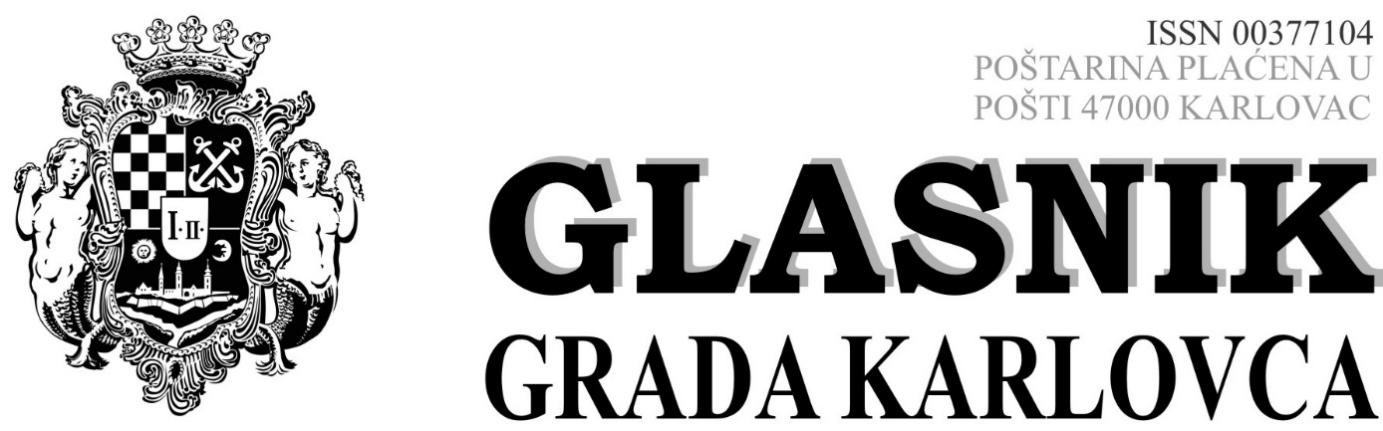          Izlazi prema potrebi                               Broj 17	 Godina LVI.	              Karlovac 24. listopada 2023. GRADONAČELNIKGRADA KARLOVCA										str.172. ODLUKA			o drugoj izmjeni Odluke o osnivanju i imenovanju povjerenstva za zakup javnih površina 						1422.173. ODLUKA			o utvrđivanju deficitarnih zanimanja za dodjelu stipendija učenicima i studentima za školsku/akademsku godinu 2023./2024.		1422.174. ODLUKA			o raspisivanju natječaja za dodjelu stipendija Grada Karlovca zaškolsku/akademsku godinu 2023./2024. i broju stipendija za školsku/akademsku godinu 2023./2024.				1423.175. ODLUKA			o imenovanju osobe za nepravilnosti				1424.176. ODLUKA 			o donošenju Plana djelovanja civilne zaštite Revizija I. za Grad Karlovac							1425.GRADONAČELNIKGRADA KARLOVCA172.     Na temelju članka 44. i 98. Statuta Grada Karlovca („Glasnik Grada Karlovca“ broj 9/21-potpuni tekst i 10/22),  gradonačelnik Grada Karlovca donosiO D L U K Uo drugoj izmjeni Odluke o osnivanju i imenovanju povjerenstva za zakup javnih površinaČlanak 1.U Odluci o osnivanju i imenovanju povjerenstva za zakup javnih površina („Glasnik Grada Karlovca“ br. 4/22)  u članak 2. točka 2. mijenja se i glasi:„ 2. Daria Trivanović - zamjenica predsjednice“Članak 2.Ova Odluka stupa na snagu danom donošenja i objaviti će se u Glasniku Grada Karlovca.GRADONAČELNIK		KLASA: 024-02/22-01/49URBROJ: 2133-1-03-01/02-23-3Karlovac, 4. listopada 2023. godineGRADONAČELNIK         Damir Mandić, dipl.teol., v.r. 173. Na temelju članka  6. Pravilnika o stipendiranju učenika i studenata grada Karlovca (Glasnik Grada Karlovca broj 15/16, 12/20),  Preporuka za obrazovnu upisnu politiku i politiku stipendiranja  Hrvatskog zavoda za zapošljavanje, i članaka 44. i 98. Statuta grada Karlovca (Glasnik Grada Karlovca broj 9/2021-potpuni tekst, 10/22 ) donio je dana  11.10.2023. godine sljedećuODLUKUo utvrđivanju deficitarnih zanimanja za dodjelu stipendija učenicima i studentima za školsku /akademsku godinu 2023./2024.I.Utvrđuju se deficitarna zanimanja na području grada Karlovca za školsku/akademsku godinu 2023./2024. prema srednjoškolskim, stručnim i sveučilišnim poljima i programima: TROGODIŠNJI SREDNJOŠKOLSKI PROGRAM: zidar, tesar, vozač motornog vozila, bravar, vodoinstalater, elektroinstalater, rukovatelj samohodnim građevinskim strojevima, strojobravar, monter suhe gradnje, fasader, instalater grijanja i klimatizacije, soboslikar-ličilac, limar, CNC operater, stolar, mesar, šivač, autolimar, tokar, elektromehaničar, pekar, armirač, krovopokrivač.  Navedeni nazivi zanimanja odnose se na pripadnike oba spola. ČETVEROGODIŠNJI ILI PETOGODIŠNJI PROGRAM: medicinska sestra/tehničar opće zdravstvene njege, strojarski tehničar, medicinski laboratorijski tehničar. Navedeni nazivi zanimanja odnose se na pripadnike oba spola.STRUČNI STUDIJ: Strojarstvo,  Građevinarstvo, Elektrotehnika, Informatika, Sestrinstvo i Medicinska-laboratorijska dijagnostika.SVEUČILIŠNI STUDIJ: Medicina, Strojarstvo, Rani i predškolski odgoj i obrazovanje,  Informatika, Matematika, Građevinarstvo, Logopedija, Farmacija, Elektrotehnika i informacijska tehnologija, Računarstvo, Psihologija,  Fizika, Njemački jezik i književnost ili Germanistika, Biologija, Kemija i Engleski  jezik i književnost ili Anglistika.  II.         Deficitarna zanimanja utvrđena točkom I. primjenjivat će se pri dodjeli stipendija Grada Karlovca za učenike i studente koji se školuju za deficitarna zanimanja. III.          Ova Odluka objavit će se u Glasniku Grada Karlovca.GRADONAČELNIK       KLASA: 024-01/23-01/314URBROJ: 2133-1-08-01/02-23-2					Karlovac, 11.10.2023.								          		GRADONAČELNIK							                     	         Damir Mandić, dipl.teol, v.r.174.   Na temelju članka 6. Pravilnika o stipendiranju učenika i studenata grada Karlovca (Glasnik Grada Karlovca broj 15/16 i 12/20) i članka 44. i 98. Statuta Grada Karlovca (Glasnik Grada Karlovca broj 9/2021-potpuni tekst, 10/22 ), gradonačelnik Grada Karlovca  donio je dana 11. listopada  2023. godine sljedećuODLUKU o raspisivanju natječaja za dodjelu stipendija Grada Karlovca za školsku/akademsku godinu 2023./2024. i broju stipendija za školsku/akademsku godinu 2023./2024. I.            U školskoj/akademskoj godini 2023./2024. dodijelit će se:10 stipendija za studente temeljem općeg uspjeha22 stipendije za studente koji se školuju za deficitarna zanimanja 10 stipendija za učenike temeljem općeg uspjeha22 stipendije za učenike koji se školuju za deficitarna zanimanja II.          Utvrđuje se iznos stipendije za učenike u visini od 75,00 eura*/565,09 kuna mjesečno, za studente u visini od 140,00 eura */ 1.054,83 kuna mjesečno.*tečaj konverzije 1 euro =7,53450 kunaIII.          Sredstva za stipendiranje učenika i studenata iz točke I. ove Odluke osigurat će se u Proračunu grada Karlovca za 2023. i 2024. godinu.IV.          Natječaj će se objaviti na Internet stranici Grada Karlovca dana 17.10.2023., a bit će otvoren 15 (petnaest) dana od dana objave, odnosno do 2.11.2023. godine. V.Ova Odluka objavit će se u Glasniku Grada Karlovca. GRADONAČELNIK       KLASA: 024-01/23-01/314URBROJ: 2133-1-08-01/02-23-1					Karlovac, 11.10.2023.								          		GRADONAČELNIK							                     	         Damir Mandić, dipl.teol, v.r.175.Na temelju članka 43. stavka 2. Zakona o sustavu unutarnjih kontrola u javnom sektoru („Narodne novine“ broj 78/15. i 102/19.), članka 44. i 98. Statuta Grada Karlovca („Glasnik Grada Karlovca“ broj 9/21. – potpuni tekst, 10/22.), Gradonačelnik Grada Karlovca dana 16. listopada 2023. godine, donosiO D L U K Uo imenovanju osobe za nepravilnosti I.	Vlatko Kovačić, mag. iur., viši savjetnik za pravne poslove i poslove gradonačelnika u Uredu gradonačelnika, imenuje se osobom za nepravilnosti u Gradu Karlovcu.II.	Osoba iz točke I. ove Odluke obvezna je: za svaku zaprimljenu obavijest/prijavu o nepravilnostima popuniti obrazac Podaci o prijavljenoj nepravilnosti, obavijestiti odgovornu osobu o zaprimljenoj obavijesti/prijavi o nepravilnosti,procijeniti osnovanost zaprimljene prijave o nepravilnostima, pri čemu, na temelju naloga odgovorne osobe može tražiti objašnjenja, smjernice ili stručno mišljenje ustrojstvenih jedinica unutar institucije ili institucije iz nadležnosti,odrediti vrstu nepravilnosti koristeći klasifikaciju nepravilnosti u skladu s odredbama Pravilnika o postupanju i izvještavanja o nepravilnostima u upravljanju sredstvima institucija u javnom sektoru,predložiti odgovornoj osobi poduzimanje odgovarajućih mjera i aktivnosti za otklanjanje nepravilnosti,pratiti tijek postupanja po utvrđenim nepravilnostima,pružati stručnu pomoć institucijama iz nadležnosti u postupku utvrđivanja nepravilnosti i predlaganja mjera i aktivnosti za njihovo otklanjanje,pripremiti objedinjeno godišnje izvješće o nepravilnostima.III.	Službeni kontakt podaci osobe za nepravilnosti su: adresa: Grad Karlovac, Ulica Ivana Banjavčića 9, 47000 Karlovac, adresa elektroničke pošte: vlatko.kovacic@karlovac.hr, telefon broj: 047 628 105.telefax broj: 047 628207IV.	Stupanjem na snagu ove Odluke prestaje važiti Odluka o imenovanju osobe za nepravilnosti (KLASA: 024-02/22-01/31, URBROJ: 2133/01-03-01/01-22-1 od 28. veljače 2022. godine). V.	Ova Odluka stupa na snagu danom donošenja, a objavit će se u Glasniku Grada Karlovca. GRADONAČELNIKKLASA: 024-02/23-01/163URBROJ: 2133-1-03-01/03-23-1Karlovac, 16. listopad 2023. godine								          		GRADONAČELNIK							                     	         Damir Mandić, dipl.teol, v.r.176. Na temelju članka 17. stavka 3. Zakona o sustavu civilne zaštite (“Narodne novine” broj 82/15, 118/18, 31/20, 20/21 i 114/22), i članka 44. i 98. Statuta Grada Karlovca (Glasnik Grada Karlovca broj 9/21 - potpuni tekst, 10/22), gradonačelnik Grada Karlovca donio je  ODLUKUo donošenju Plana djelovanja civilne zaštite Revizija I. za Grad KarlovacČlanak 1.Donosi se Plan djelovanja civilne zaštite Revizija I. za Grad Karlovac, (dalje u tekstu: Plan).Članak 2.Plan se sastoji od tekstualnog i grafičkog dijela.Članak 3.Plan je sastavni dio ove OdlukeČlanak 4.Donošenjem ove Odluke stavlja se van snage Odluka o donošenju Plana djelovanja civilne zaštite Revizija I. za Grad Karlovac KLASA: 830-01/21-01/12, URBROJ: 2133/01-03/06-21-2, dana 7. listopada 2021. godine, objavljena dana 3.11.2021. godine u Glasniku Grada Karlovac broj 17/2021.Članak 5.Dio plana koji se odnosi na priloge neće se objaviti na mrežnoj stranici Grada Karlovca niti u “Glasniku Grada Karlovca”.Članak 6.Ova Odluka stupa na snagu osmog dana od dana objave u „Glasniku Grada Karlovca“.GRADONAČELNIKKLASA: 240-02/23-01/01URBROJ: 2133-1-03-02/03-23-4Karlovac, 16. listopada 2023. godineGRADONAČELNIK         Damir Mandić, dipl.teol., v.r. 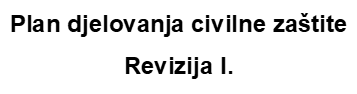 Grad Karlovac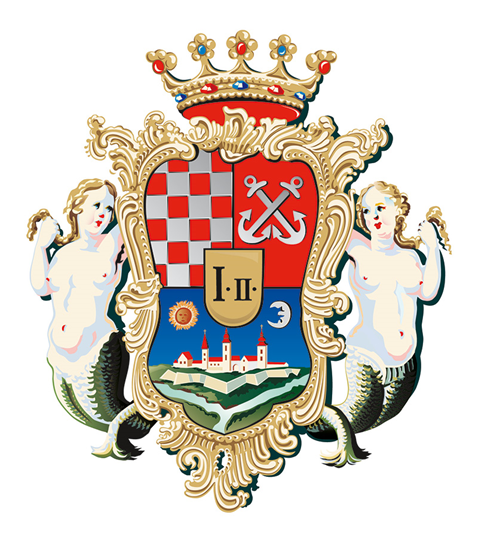 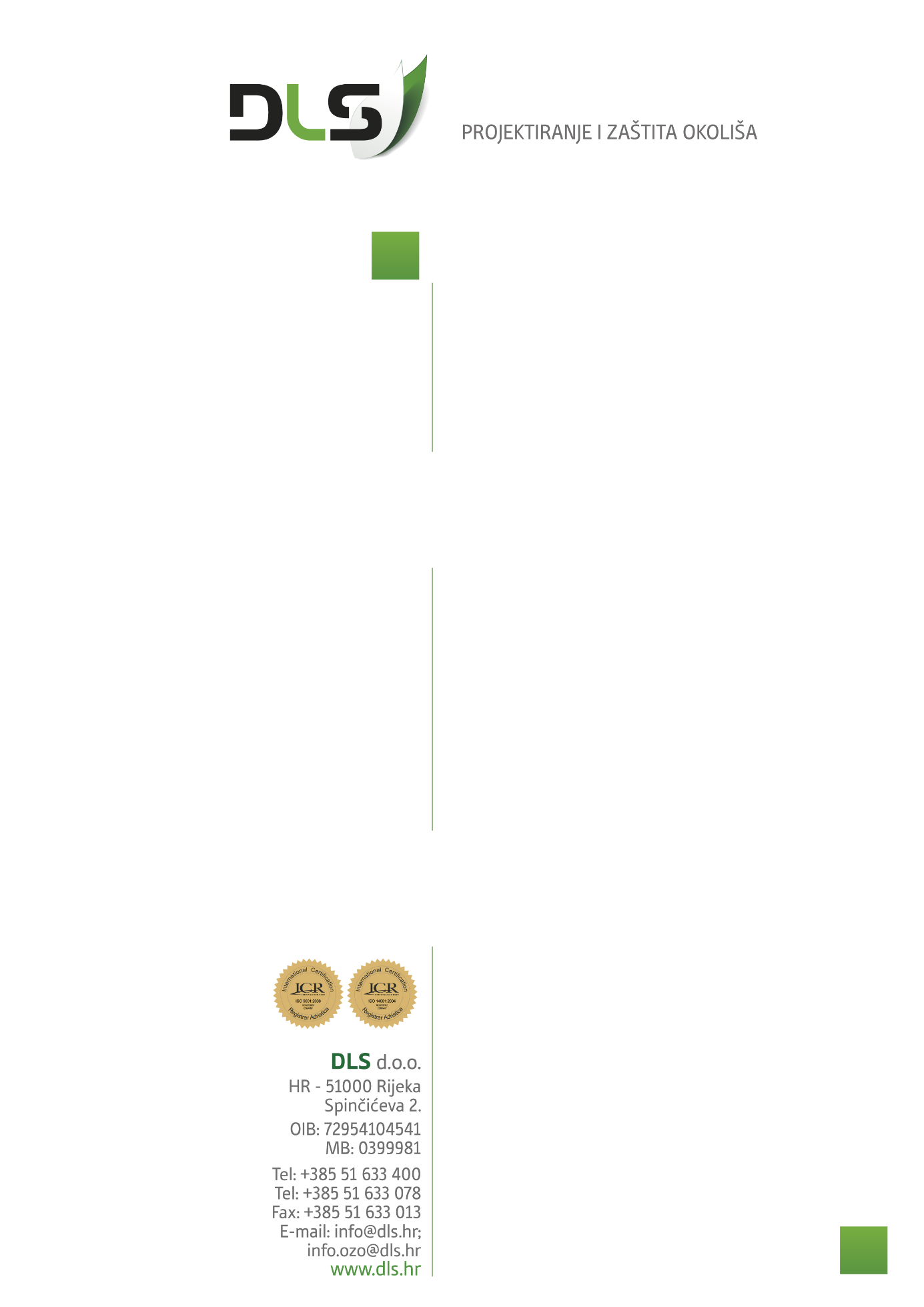          Rujan, 2021.M.P. 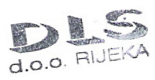 Odgovorna osobaIgor Meixner, dipl.ing.kem.tehn. 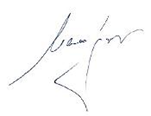 Ovaj dokument u cijelom svom sadržaju predstavlja vlasništvo Grada Karlovca te je zabranjeno kopiranje, umnožavanje ili pak objavljivanje u bilo kojem obliku osim zakonski propisanog bez prethodne pismene suglasnosti odgovorne osobe Grada Karlovca.Zabranjeno je umnožavanje ovog dokumenta ili njegovog dijela u bilo kojem obliku ina bilo koji način bez prethodne suglasnosti ovlaštene osobe tvrtke DLS d.o.o. Rijeka. S A D R Ž A J  1 UVOD…………………………………………………………………………………………………32 UPOZORAVANJE……………………..……………………………………………………………62.1 UZBUNJIVANJE…………………….………………………………..…………………………………….103 PRIPRAVNOST………………………………..…………………………………………………..144 MOBILIZACIJA (AKTIVIRANJE) I NARASTANJE OPERATIVNIH SNAGA SUSTAVA CIVILNE ZAŠTITE…................................................................................................................174.1 STOŽER CIVILNE ZAŠTITE GRADA KARLOVCA…………………………..………………………..194.2 SNAGE CIVILNE ZAŠTITE…………………………………...…………………………………………...204.2.1 POVJERENICI CIVILNE ZAŠTITE………………………………………………………….……..…....204.2.2 KOORDINATOR NA LOKACIJI…………………………….……………………….…………...………214.3 VATROGASNE SNAGE………………………...…………………………………………………………214.4. GRADSKO DRUŠTVO CRVENOG KRIŽA KARLOVAC………………………………………..……214.5 HRVATSKA GORSKA SLUŽBA SPAŠAVANJA – STANICA KARLOVAC…………..……….……224.6 PRAVNE OSOBE I UDRUGE OD INTERESA ZA SUSTAV CIVILNE ZAŠTITE……..…………….224.7 OPERATIVNE SNAGE KOJE DJELUJU NA PODRUČJU GRADA KARLOVCA A NISU U NADLEŽNOSTI GRADA TE POSTUPAJU PREMA VLASTITIM OPERATIVNIM PLANOVIMA….….234.8 ORGANIZACIJA POPUNE OPERATIVNIH SNAGA SUSTAVA CIVILNE ZAŠTITE OBVEZNICIMA I OSOBNIM I SKUPNIM MATERIJALNO-TEHNIČKIM SREDSTVIMA........…………………………….235 OPIS PODRUČJA ODGOVORNOSTI NOSITELJA IZRADE PLANA……………..………..255.1 PODRUČJE……………………………………………………………………….…………………………255.2 STANOVNIŠTVO………………………………………………………………………………….………..255.3 MATERIJALNA I KULTURNA DOBRA TE OKOLIŠ………………………………………….……….255.4 PROMETNO-TEHNOLOŠKA INFRASTRUKTURA……………………………………………………256 MJERE CIVILNE ZAŠTITE PO UGROZAMA…………………………………………………266.1 POTRES……………………………………………………………………………………………………..266.1.1 ZADAĆE OPERATIVNIH SNAGA I PRAVNIH OSOBA UNUTAR SUSTAVA CIVILNE ZAŠTITE……………………………………………….…………………………………………………………286.2 POŽAR OTVORENOG TIPA………………………………………………………………………………376.2.1 ZADAĆE OPERATIVNIH SNAGA I PRAVNIH OSOBA UNUTAR SUSTAVA CIVILNE ZAŠTITE………………………………………………………………………………………………………….396.2.2 KARTE PRIJETNJI OD POŽARA………………………………………………………………….……436.3 TEHNIČKO-TEHNOLOŠKE NESREĆE S OPASNIM TVARIMA……………………………………...446.3.1 ZADAĆE OPERATIVNIH SNAGA I PRAVNIH OSOBA UNUTAR SUSTAVA CIVILNE ZAŠTITE...466.3.2 KARTA PRIJETNJI TEHNIČKO-TEHNOLOŠKE NESREĆE…………………………………………536.4 POPLAVA……………………………………………………………………………………………………546.4.1 ZADAĆE OPERATIVNIH SNAGA I PRAVNIH OSOBA UNUTAR SUSTAVA CIVILNE ZAŠTITE...566.4.2 KARTA OPASNOSTI OD POPLAVA……………………………………………………………………666.4.3 KARTA RIZIKA OD POPLAVA…………………………………………………………………………..666.5 DEGRADACIJA TLA……………………………………………………………………………………….676.5.1 ZADAĆE OPERATIVNIH SNAGA I PRAVNIH OSOBA UNUTAR SUSTAVA CIVILNE ZAŠTITE...696.5.2 KARTOGRAFSKI PRIKAZ DEGRADACIJE TLA NA PROSTORU GRADA KARLOVCA…………746.6 SNIJEG I LED………………………………………………………………………………………………..756.6.1 ZADAĆE OPERATIVNIH SNAGA I PRAVNIH OSOBA UNUTAR SUSTAVA CIVILNE ZAŠTITE...776.7.  EPIDEMIJA I PANDEMIJA……………………………………………………………………………….826.7.1. ZADAĆE OPERATIVNIH SNAGA I PRAVNIH OSOBA UNUTAR SUSTAVA CIVILNE ZAŠTITE..836.7.1 SKLANJANJE STANOVNIŠTVA………………………………………………………………………...896.7.2 EVAKUACIJA STANOVNIŠTVA………………………………………………………………………...916.7.3 ZBRINJAVANJE STANOVNIŠTVA……………………………………………………………………..976.8 NAČIN ZAHTIJEVANJA I PRUŽANJA POMOĆI IZMEĐU RAZLIČITIH HIJERARHIJSKIH RAZINA SUSTAVA CIVILNE ZAŠTITE U VELIKOJ NESREĆI I KATASTROFI………………………………….1026.9 ISPLATA NOVČANIH SREDSTAVA……………………………………………………………………1046.9. OSOBE S INVALIDITETOM NA PODRUČJU GRADA KARLOVCA	……………………………...104UvodOsnova za izradu Plana djelovanja civilne zaštite Grada Karlovca je izrađena Procjena rizika od velikih nesreća za Grad Karlovac, KLASA: 021-05/21-01/06, URBROJ: 2133/01-01/01-21-24, dana 21. rujna 2021. godine, (Glasnik Grada Karlovca 15/2021).Zakonom o sustavu civilne zaštite (Narodne novine 82/15, 118/18, 31/20 i 20/21) uređuje se: -	sustav i djelovanje civilne zaštite,-	prava i obveze tijela državne uprave, jedinica lokalne i područne (regionalne) samouprave, pravnih i fizičkih osoba,-	osposobljavanje za potrebe sustava civilne zaštite,-	financiranje civilne zaštite; upravni i inspekcijski nadzor nad provedbom ovog Zakona i druga pitanja važna za sustav civilne zaštite. Civilna zaštita je sustav organiziranja sudionika, operativnih snaga i građana za ostvarivanje zaštite i spašavanja ljudi, životinja, materijalnih i kulturnih dobara i okoliša u velikim nesrećama i katastrofama i otklanjanja posljedica terorizma i ratnih razaranja.Sustav civilne zaštite obuhvaća mjere i aktivnosti (preventivne, planske, organizacijske, operativne, nadzorne i financijske) kojima se uređuju prava i obveze sudionika, ustroj i djelovanje svih dijelova sustava civilne zaštite i način povezivanja institucionalnih i funkcionalnih resursa sudionika koji se međusobno nadopunjuju u jedinstvenu cjelinu radi smanjenja rizika od katastrofa te zaštite i spašavanja građana, materijalnih i kulturnih dobara i okoliša na teritoriju Republike Hrvatske od posljedica prirodnih, tehničko-tehnoloških velikih nesreća i katastrofa, otklanjanja posljedica terorizma i ratnih razaranja. Sustav civilne zaštite ustrojava se na lokalnoj, područnoj (regionalnoj) i državnoj razini, a povezuje resurse i sposobnosti sudionika, operativnih snaga i građana u jedinstvenu cjelinu radi smanjenja rizika od katastrofa, pružanja brzog i optimalnog odgovora na prijetnje i opasnosti nastanka te ublažavanja posljedica velike nesreće i katastrofe.Sustav civilne zaštite redovno djeluje putem preventivnih i planskih aktivnosti, razvoja i jačanja spremnosti sudionika i operativnih snaga sustava civilne zaštite.Reagiranje operativnih snaga sustava civilne zaštite nastavlja se na djelovanje žurnih službi i redovnih snaga jedinica lokalne i područne (regionalne) samouprave kada one svojim sposobnostima nisu u mogućnosti spriječiti nastanak i/ili razvoj velike nesreće i katastrofe.Kada velika nesreća i/ili katastrofa nadilazi sposobnosti svih sudionika i operativnih snaga sustava civilne zaštite Republike Hrvatske, Vlada Republike Hrvatske može donijeti odluku o traženju i primanju međunarodne pomoći sukladno odredbama ovog Zakona i obvezama Republike Hrvatske preuzetim iz međunarodnih ugovora.U slučaju neposredne prijetnje od nastanka katastrofe ili veće nesreće na području Grada Karlovca, gradonačelnik ima pravo i obvezu mobilizirati sveukupne ljudske i materijalno-tehničke potencijale s područja te jedinice lokalne samouprave, sukladno Planu djelovanja civilne zaštite.Plan djelovanja sustava civilne zaštite donosi se radi utvrđivanja organizacije, aktiviranja i djelovanja sustava civilne zaštite, zadaća i nadležnosti, ljudskih snaga i potrebnih materijalno-tehničkih sredstava te mjera i postupaka za provedbu zaštite i spašavanja u katastrofi i velikoj nesreći. Plan djelovanja civilne zaštite donosi se na temelju procjene rizika od pojedinih vrsta prijetnji i rizika koji mogu izazvati nastanak katastrofe i veće nesreće.Plan djelovanja civilne zaštite Grada Karlovca, sukladno odredbama Pravilnika o nositeljima, sadržaju i postupcima izrade planskih dokumenata u civilnoj zaštiti te načinu informiranja javnosti u postupku njihovog donošenja (Narodne novine 49/17) sastoji se od općeg i posebnih dijelova. Opći dio Plana djelovanja civilne zaštite sadrži: -	Upozoravanje-	Pripravnost-	Mobilizaciju (aktiviranje) i narastanje operativnih snaga sustava civilne zaštite-	Opis područja odgovornosti nositelja izrade plana-	Grafički dio.Posebni dijelovi plana djelovanja civilne zaštite JLP(R)S sadrže razradu operativnog djelovanja sustava civilne zaštite tijekom reagiranja u velikim nesrećama i katastrofama. Pri izradi Plana korištene su:Zakonske odredbe:-	Zakon o sustavu civilne zaštite (Narodne novine 82/15, 118/18, 31/20, 20/21),-	Zakon o ublažavanju i uklanjanju posljedica prirodnih nepogoda (Narodne novine 16/19),-	Uredba o sastavu i strukturi postrojbi civilne zaštite (Narodne novine 27/17),-	Uredba o jedinstvenim znakovima za uzbunjivanje (Narodne novine 61/16),-	Pravilnik o nositeljima, sadržaju i postupcima izrade planskih dokumenata u civilnoj zaštiti te načinu informiranja javnosti u postupku njihovog donošenja (Narodne novine 46/17),-	Pravilnik o sastavu stožera, načinu rada te uvjetima za imenovanje načelnika, zamjenika načelnika i članova stožera civilne zaštite (Narodne novine 126/19),-	Pravilnik o ustrojstvu, popuni i opremanju postrojbe civilne zaštite i postrojbi za uzbunjivanje (Narodne novine 111/07),-	Pravilnik o standardnim operativnim postupcima za pružanje pomoći nižoj hijerarhijskoj razini od strane više razine sustava civilne zaštite u velikoj nesreći i katastrofi (Narodne novine 37/16),-	Pravilnik o načinu rada u aktivnostima radijske komunikacije za potrebe djelovanja sustava civilne zaštite u velikim nesrećama i katastrofama (Narodne novine 53/17),-	Pravilnik o postupku primanja i prenošenja obavijesti ranog upozoravanja, neposredne opasnosti te davanju uputa stanovništvu (Narodne novine 67/17),-	Pravilnik o postupku uzbunjivanja stanovništva (Narodne novine 69/16).-	Pravilnik o mobilizaciji, uvjetima i načinu rada operativnih snaga sustava civilne zaštite (Narodne novine 69/16).Dokumenti:- Procjena rizika od velikih nesreća za Grad Karlovac – Revizija I. (svibanja 2021.)- Plan zaštite i spašavanja za područje Republike Hrvatske (NN 96/10),- Provedbeni plan obrane od poplava branjenog područja SEKTOR D – Srednja i Donja Sava; branjeno područje 11: područje malog sliva Kupa., Hrvatske vode, veljača 2014.,- Prostorni plan uređenja Grada Karlovca (Glasnik Grada Karlovca br. 6/11, 1/02, 5/10)UpozoravanjeUpozoravanje je aktivnost sustava civilne zaštite kojim se omogućuje aktiviranje sudionika civilne zaštite unutar odgovarajućeg vremenskog razdoblja, a koji će biti usuglašen između operativnih snaga sustava civilne zaštite i drugih snaga od interesa za sustav civilne zaštite na strategijskoj, taktičkoj i operativnoj razini.Najvažnija pretpostavka za savladavanje katastrofe i velike nesreće koje prijete području Grada Karlovca je pravovremena spoznaja opasnosti situacije, odnosno preventivno djelovanje koje se ogleda u mehanizmu ranog upozoravanja.Zadatak sustava ranog upozoravanja je pružanje neophodne informacije i saznanja donositeljima odluka, čime eventualne ugroze ili krize gube svaki karakter iznenađenja u upravljanju, rukovođenju i zapovijedanju, kao i u pripravnosti.Sustav ranog upozoravanja može se podijeliti u dvije grupe i to: - operativni sustav ranog upozoravanja,- strategijski sustav ranog upozoravanja.Operativni sustav ranog upozoravanja obuhvaća prvi stupanj, odnosno sustav karakterističnih procjena rizika i statističkih podataka, te raznih indikatora opasnosti koji se mogu dogoditi na području Grada Karlovca. Primarni podaci i informacije za aktiviranje određenog mehanizma upozorenja operativnog sustava ranog upozoravanja uobičajeno je da dolaze od strane građana, javnih unutarnjih i vanjskih subjekata.Podaci i informacije se prosljeđuju kroz operativno-komunikacijske centre operatera, policije, vatrogasne službe, hitne medicinske službe i županijskog centra 112.Bitno je da rano upozoravanje bude dovoljno precizno i pouzdano da zajednica vjeruje u nju ta da odmah reagira na prvo dano upozoravanje.Rano upozoravanje o pojavi određenog događanja može se izvesti raznim sredstvima, tehnikama  i načinima. Uporaba jednog ili više načina ili tehnike ranog upozoravanja ovisit će o vrsti događaja, ciljanoj skupini i nositeljima. Procjenom određenoga načina ranog upozoravanja dolazi se do optimalne informiranosti. Određeni načini ranog upozoravanja pored pozitivnih rezultata imaju i negativne ovisno o nemogućnosti ranog upozoravanja u situacijama izloženosti određenim ugrozama (uporaba kemijskih i bioloških sredstava, radioloških sredstava i slično).Signalom određene opasnosti (događanja) alarmiraju se svi na pogođenom području, odnosno daju se:- adekvatna priopćenja,- obavijesti o mjerama zaštite i spašavanja,- upute za postupanje,- smjernice za pokretanje sustava za zaštitu i spašavanje.Tablica 1. Način ranog upozoravanja o pojavi štetnog događajaGradonačelnik Grada Karlovca dobiti će informacije o poduzimanju mjera upozoravanja od:Županijskog centra 112 (županijski centar 112 informacije dobiva od pravnih subjekta središnjih tijela državne uprave, zavoda, institucija, inspekcija, pravnih osoba)od građana,neposrednim uvidom na vlastitom području.Temeljem dobivenih informacija o mogućim ugrozama od Županijskog centra 112, gradonačelnik Grada Karlovca o istom obavješćuje:- operativne snage sustava civilne zaštite s područja Grada Karlovca: Stožer civilne zaštite Grada KarlovcaPovjerenici i zamjenici povjerenika civilne zaštite Grada KarlovcaJavna vatrogasna postrojba Grada KarlovcaVatrogasna zajednica Grada KarlovcaHrvatska gorska služba spašavanja – stanica KarlovacHrvatski crveni križ KarlovacPravne osobe od interesa za civilne zaštite Grada Karlovca:„Čistoća“ d.o.o., Karlovac„Zelenilo“ d.o.o., Karlovac„Vodovod i kanalizacija“ d.o.o. Karlovac„Gradska toplana“ d.o.o., KarlovacArkada d.o.o. – Duga ResaGMTT Lešćanec – OzaljAutotransport Karlovac d.d.Operativne snage koje djeluju na području Grada Karlovca (a nisu u nadležnosti Grada) aktiviraju se i mobiliziraju prema vlastitim operativnim planovima kojima se uređuje njihova nadležnost te na zahtjev nadležnog Stožera civilne zaštite:1. Županijski zavod za hitnu medicinu Karlovačke županije,2. Dom zdravlja Karlovac s pripadajućim ambulantama,3. Opća bolnica Karlovac,4. Nastavni zavod za javno zdravstvo Karlovačke županije,5. Županijska uprava za ceste Karlovačke županije,6. Ministarstvo unutarnjih poslova, Policijska uprava Karlovačka, Policijska      postaja Karlovac,7. Centar za socijalnu skrb Karlovac,8. Hrvatske ceste d.o.o. – Tehnička ispostava Karlovac,9. Hrvatske vode – Vodnogospodarska ispostava za mali sliv Kupa,10. Savjetodavna služba Karlovačke županije – Podružnica Karlovac,11. Hrvatske šume – Uprava šuma Karlovac – Šumarija Karlovac,12. Veterinarska stanica Karlovac.UzbunjivanjeUzbunjivanje stanovništva provodit će se sukladno Pravilniku o postupku uzbunjivanja stanovništva (Narodne novine 69/16). Odluku o uzbunjivanju stanovništva putem sirena, oglašavanjem znaka neposredne opasnosti ili upozorenja na nadolazeću opasnost, s priopćenjem za stanovništvo donosi gradonačelnik, a u slučaju njegove odsutnosti ili spriječenosti načelnik Stožera civilne zaštite. Odluku o uzbunjivanju stanovništva, u slučaju žurnosti može donijeti ministar Ministarstva unutarnjih poslova i rukovodeći službenik Službe civilne zaštite Grada Karlovca ili osobe koje oni ovlaste u slučaju svoje odsutnosti ili spriječenosti.Sustav za uzbunjivanje stanovništva putem sirena koristi se kod ugroze od poplava, požara, nesreća koje uključuju opasne tvari, ratnih opasnosti i terorističkog djelovanja.Odluka o uzbunjivanju stanovništva donosi se na temelju informacija ranog upozoravanja institucija iz javnog sektora u sklopu propisanog djelokruga u području meteorologije, hidrologije i obrane od poplava, ionizirajućeg zračenja, inspekcijske službe i institucija koje provode znanstvena istraživanja, informacija o neposrednoj opasnosti od nastanka nesreće koje prikupljaju operateri postrojenja s opasnim tvarima, hidro akumulacija, vatrogastvo i informacija koje prikupljaju Ministarstvo obrane i Ministarstvo unutarnjih poslova.Odluka o uzbunjivanju stanovništva (Prilog) s priopćenjem za stanovništvo upućuje se Centru 112 telefonskim pozivom na broj 112.Centar 112 u provedbi uzbunjivanja sirenama sustavom javnog uzbunjivanja emitira odgovarajući znak za uzbunjivanje, emitira priopćenje za stanovništvo putem elektroničkih sirena, nalaže oglašavanje odgovarajućeg znaka za uzbunjivanje pravnim osobama koje imaju sirene ili sustave za uzbunjivanje, a nisu uvezane u sustav za daljinsko upravljanje sirenama iz Centra 112.Centar 112 u skladu s utvrđenim načinima komunikacije šalje priopćenje za stanovništvo operativno-komunikacijskim centrima hitnih službi, Stožeru civilne zaštite Grada Karlovca, gradonačelniku, pravnim osobama koje posjeduju vlastiti sustav uzbunjivanja, vlasnicima ili korisnicima objekata koji su obvezni uspostaviti interni sustav za uzbunjivanje i obavješćivanje i elektroničkim medijima.Po prestanku opasnosti za stanovništvo donositelj odluke je dužan Centru 112 dostaviti odluku o prestanku opasnosti s priopćenjem za stanovništvo.Uzbunjivanje stanovništva u slučaju nadolazeće i neposredne opasnosti obavlja se propisanim jedinstvenim znakovima za uzbunjivanje prema Uredbi o jedinstvenim znakovima za uzbunjivanje (Narodne novine 61/16). Na području Grada Karlovca instalirano je 14 sirena.Tablica 2. Popis sirena na području Grada Karlovca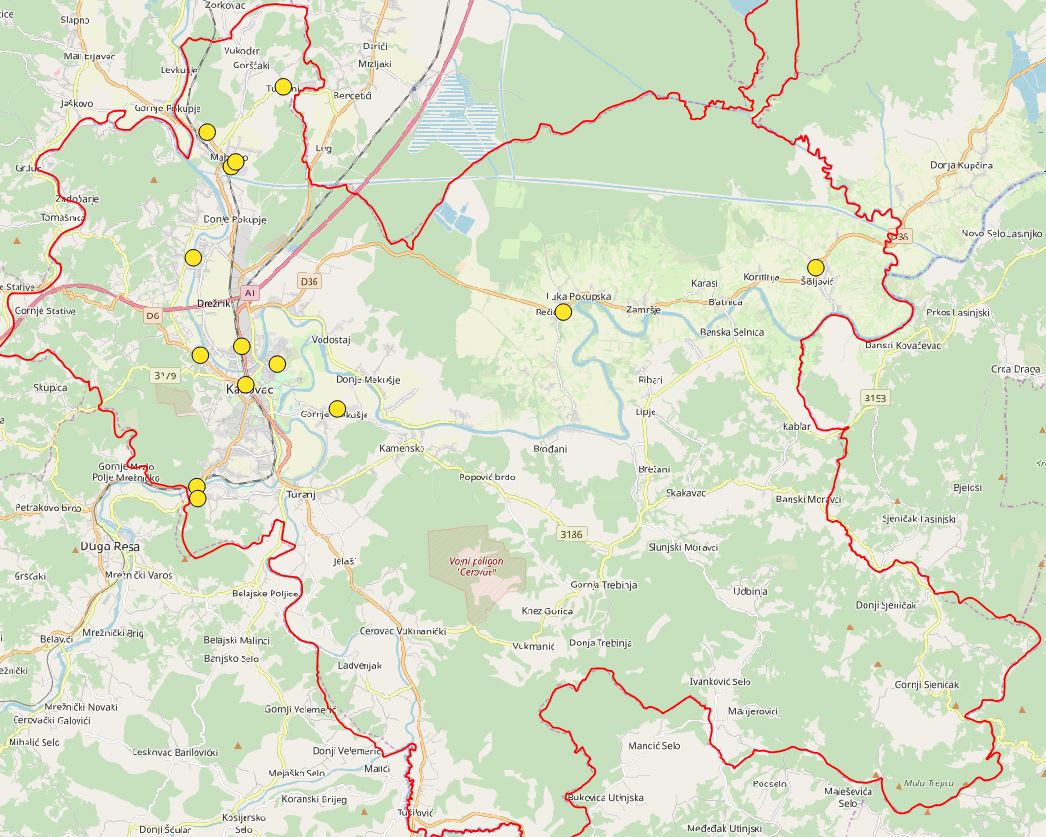 Slika 1. Prikaz sirena za uzbunjivanje na području Grada KarlovcaZnakovi za uzbunjivanje stanovništva su signali i emitiraju se putem sirena na sljedeći način:a) Upozorenje na nadolazeću opasnost upotrebljava se za nadolazeće prirodne i druge opasnosti koje ne zahtijevaju trenutnu reakciju na dati znak (nadolazeći vodni val, požar koji se približava određenom području, približavanje oluje, onečišćenje okoliša i sl.). Oglašava se kombinacijom jednoličnog i zavijajućeg tona u trajanju od sto /100/ sekundi (tri jednolična tona po dvadeset /20/ sekundi koja dijele dva zavijajuća tona od dvadeset /20/ sekundi).b) Neposredna opasnost upotrebljava se za neposredne opasnosti od požara, pucanja nasipa ili brana, radioloških i kemijskih nesreća, vojnih borbenih djelovanja i drugih opasnosti kada je potrebna žurna reakcija na dani znak. Oglašava se neprekidnim zavijajućim tonom u trajanju šezdeset /60/ sekundi.c) Prestanak opasnosti upotrebljava se kada se ocjeni da su sve opasnosti za stanovništvo prestale, a obavezno nakon neposredne opasnosti. Znak se upotrebljava i za potrebe ispitivanja ispravnosti i razvoja sustava za uzbunjivanje. Oglašava se jednoličnim tonom u trajanju od šezdeset /60/ sekundi.U slučaju nadolazeće i neposredne opasnosti, županijski centar 112 davanjem priopćenja obavještava stanovništvo o vrsti opasnosti i mjerama koje je potrebno poduzeti. Priopćenja za stanovništvo emitiraju se neposredno iza danog znaka za uzbunjivanje putem sirena, razglasnih uređaja i putem elektroničkih medija. Priopćenja za stanovništvo mogu se dostavljati i putem SMS poruka. Operateri u GSM mrežama nisu dužni tražiti pristanak za dostavljanje SMS poruka od korisnika GSM uređaja koji se zateknu na ugroženom području.U slučaju neposredne opasnosti od vojnih borbenih djelovanja Glavni stožer Oružanih snaga Republike Hrvatske daje centrima 112 nalog za uzbunjivanje i priopćenje za stanovništvo. Elektronički mediji dužni su odmah emitirati priopćenja koja su im dostavljena putem nadležnog centra 112 ili operativno-komunikacijskog centra u sjedištu MUP RH – Ravnateljstvo civilne zaštite.Priopćenja za stanovništvo mogu se dostavljati i putem SMS poruka. Operateri u GSM mrežama nisu dužni tražiti pristanak za dostavljanje SMS poruka od korisnika GSM uređaja koji se zateknu na ugroženom području.Priopćenja od značaja za državu, županije i gradove/općine emitiraju se odmah nakon signala na 1. programu Hrvatskog radija i televizije.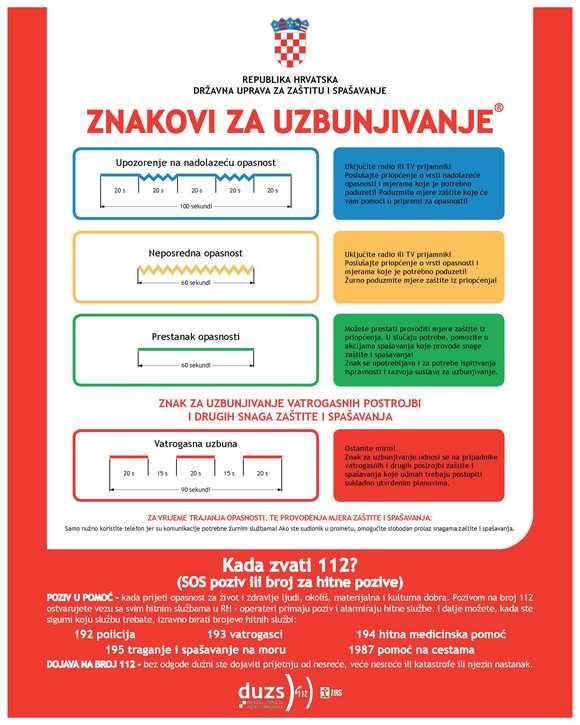 Slika 2. Znakovi za uzbunjivanje stanovništvaPripravnostProvođenjem određenih mjera i postupaka pripravnosti operativne snage sustava civilne zaštite dovode se u stanje spremnosti za učinkovito operativno reagiranje u izvanrednim događajima. Pripravnost uključuje osoblje, materijalna, komunikacijska i prijevozna sredstva te propisane procedure. Obzirom na vrstu operativne snage sustava civilne zaštite, primjenjuju se različite procedure utvrđivanja pripravnosti. Pripravnost je za stalno spremne operativne snage, žurne službe ili tzv. gotove snage sustava civilne zaštite, kontinuirano najvišeg stupnja i to osobito za osoblje dežurne smjene. Također, za osoblje žurnih službi koje nije u smjeni, planovima se razrađuje uvođenje najviše razine pripravnosti. Postupci uvođenja pripravnosti prilagođavaju se specifičnostima izvanrednog događaja, stvarno nastalim posljedicama i procjenama daljnjeg razvoja događaja, potrebnom vremenu za dostizanje željenog stupnja spremnosti kao i nužnim operativnim mjerama za njihovo uvođenje. Vrijeme pripravnosti gotovih operativnih snaga je od 1 – 3 sata. Unutar tog vremena sukcesivno se, po dostizanju zahtijevane razine operativne spremnosti, dijelovi kapaciteta operativnih snaga operativno uključuju u provođenje zadaća civilne zaštite. Kada je postupak upozoravanja o mogućnosti nastajanja izvanrednog događaja pokrenut pravovremeno, gotove operativne snage uvode pripravnost sveukupnih ljudskih i materijalnih kapaciteta, u funkciji provođenja sveobuhvatnih priprema za operativno djelovanje. Gradonačelnik Grada Karlovca odgovoran je za uvođenje pripravnosti operativnim snagama sustava civilne zaštite na razinama lokalnih zajednica.Pripravnošću se smatraju i pripreme stanovništva za postupanje u katastrofama i velikim nesrećama, u situacijama kada se unaprijed upozori o nastupajućoj opasnosti i upozori o potrebi provođenja nužnih mjera i o postupcima za zaštitu zdravlja, života i imovine.Pripravnost se uvodi sukcesivno po prioritetima. Prvenstveno onim dijelovima operativnih snaga neophodnim za provođenje zadaća iz njihove nadležnosti. Pritom se uzimaju u obzir nalozi i zahtjevi odgovornih osoba, stožera i zapovjedništava nadležnih za odlučivanje i usklađivanje djelovanja operativnih snaga, podatci iz situacijskih izvješća i druge informacije iz svih dostupnih izvora.Stanje pripravnosti utvrđuje se:Temeljem dojave – obavijesti ŽC 112 o mogućim prijetnjama i velikim nesrećamaTemeljem dojave – obavijesti nadležnih službi redovnih djelatnostiTemeljem dojave – obavijesti pravnih osobaZa slučaj predvidivih ugroza Gradonačelnik uvodi pripravnost operativnih snaga sustava civilne zaštite, pravnih osoba, udruga i fizičkih osoba od značaja za sustav civilne zaštite, dok kod nepredvidivih ugroza, nakon što se dogode, Gradonačelnik aktivira sve potrebne snage sustava civilne zaštite.Gradonačelnik uvodi pripravnost operativnih snaga, pravnih osoba i udruga od značaja za sustav civilne zaštite i fizičkih osoba, a u odsutnosti gradonačelnika poduzimanje mjera pripravnosti nalaže zamjenik gradonačelnika.Mjere pripravnosti za snage i sredstva koja se uključuju u civilnu zaštitu:Obavještavanje (upozorenje) pripadnicima operativnih snaga o mogućoj ugroziUvođenje aktivnog dežurstva pripadnicima operativnih snagaOgraničenje udaljavanja iz mjesta stanovanja ili s radnog mjestaUvođenje pasivnog dežurstva u pravnim osobama, udrugama od interesa za zaštitu i spašavanje, obrtnicima i fizičkim osobama s ciljem ocjene stanja i spremnosti ljudi i popunjenosti materijalno – tehničkim sredstvimaStalna dostupnost na telefon/mobitelKontrola potrebnih materijalno – tehničkih sredstava i opremeOrganiziranje dežurstva na lokaciji prihvata ili obavljanja dužnostiU nastavku se nalaze radnje i postupci za organiziranje pripravnosti snaga sustava civilne zaštite.Mobilizacija (aktiviranje) i narastanje operativnih snaga sustava civilne zaštiteAktiviranjem se pokreće uporaba gotovih, odnosno stalno spremnih operativnih snaga sustava civilne zaštite. Unutar ove kategorije razlikuju se dvije skupine. Prva su dijelovi gotovih operativnih snaga koji se u trenutku izdavanja zapovijedi za djelovanje nalaze u stanju dežurstva. Druga su snage koje se uvođenjem pripravnosti i provođenjem mobilizacije, planski i postupno dovode u stanje spremnosti za operativno djelovanje. Nakon ocjene o stanju operativne spremnosti donosi se odluka o njihovom aktiviranju. Pritom se primjenjuje princip »narastanja snaga». Planskom primjenom tog principa osigurava se ekonomičnost u pripremi za i tijekom djelovanja operativnih snaga sustava civilne zaštite, odnosno provodi se pozivanje samo onih pripadnika snaga, opreme i sredstava prema stvarnim operativnim potrebama, eliminiraju prazni hodovi i slična stanja koja mogu utjecati na operativnu učinkovitost.Postupak mobilizacije: Informacija o ugrozi općinski načelniku, u pravilu, dolazi od ŽC 112.Gradonačelnik  donosi Odluku o mobilizaciji Stožera CZ.Aktiviranje vatrogasnih snaga provodi se sukladno odredbama o vatrogastvu i Planu zaštite od požara i tehnoloških eksplozija Grada Karlovca.Nalog za mobilizaciju prema operativnim snagama civilne zaštite.Gradonačelnik  donosi Odluku o mobilizaciji Povjerenika civilne zaštite.U slučaju kada su prethodno upotrijebljene sve sposobnosti operativnih snaga sustava civilne zaštite Grada i iskorišteni svi raspoloživi kapaciteti ili ako su oni nedostatni za učinkovitost spašavanja na području Grada, Grad Karlovac upućuje zahtjev Karlovačkoj županiji kojim traži pomoć operativnih snaga civilne zaštite Županije sukladno Pravilniku o standardnim operativnim postupcima za pružanje pomoći nižoj hijerarhijskoj razini od strane više razine sustava civilne zaštite u velikoj nesreći i katastrofi (Narodne novine 37/16).Mobilizacija je planska radnja pozivanja pripadnika operativnih snaga koji su raspoređeni posebnim rješenjima, osobito osoba raspoređenih u civilnu zaštitu i obveznika radne obveze raspoređenih u gotove operativne snage. Mobilizacijom se združuje ljudstvo s opremom i sredstvima. Pritom se vodi računa o prioritetima, dinamici i mjestima prikupljanja snaga i sredstava. Za zadovoljavanje pravne strane, u mobilizaciji se pripadnicima operativnih snaga uručuju pozivi za sudjelovanje u zaštiti i spašavanju. Nakon zaprimanja upozorenja o izvanrednom događaju mobilizacija se u funkciji uvođenja pripravnosti određenih dijelova operativnih snaga važnih za reagiranje u očekivanom izvanrednom događaju provodi pravovremeno. Naknadno se, po nastanku posljedica izvanrednog događaja, provodi mobilizacija svih potrebnih kapaciteta. U prvom slučaju, provođenje mobilizacije dinamički se (vremenski) prilagođava potrebama planskog narastanja snaga do razine zahtijevane operativne spremnosti. U drugom slučaju svi nositelji mobilizaciju planiraju sukladno zahtjevima i nalozima za djelovanje, situacijskim izvješćima i stvarnim operativnim potrebama, načelno u okviru vremena navedenih u sljedećoj tabeli:Mobilizacija fizičkih osoba, kao sudionika sustava civilne zaštite, formalno se ne planira, ne prati niti analizira u okviru mobilizacijskih priprema. Razlog je što se građani, kao važan dio snaga za prvi odgovor lokalnih zajednica, za provođenje mjera osobne i uzajamne zaštite samo aktiviraju. Velika većina građana se u djelovanje sustava civilne zaštite uključuje odmah na principu samoorganiziranja, dok se njihov manji dio uključuje organizirano, uz vođenje i upute nadležnih tijela i organizacija. Stoga je i vrijeme za njihovu mobilizaciju odmah, iz razloga što se procjenjuje da su svi ugroženi građani spremni za operativno djelovanje u trenutku nastajanja posljedica izvanrednog događaja po njih same, članove obitelji ili stanovnik.Mobilizacija pravnih osoba je, što se tiče vremena za provođenje, fleksibilna. Prvenstveno ovisi o namjenskim zadaćama, prioritetima uporabe snaga u specifičnim situacijama i konkretnim zahtjevima na mjestu događaja te kriterijima primijenjenim u postupku planiranja. Pravne osobe koje se bave specifičnim djelatnostima od interesa za sustav civilne zaštite angažiraju se odmah po nastajanju izvanrednog događaja, dok se druge angažiraju sukcesivno, ovisno o razvoju situacije i potrebama po principu narastanja operativnih snaga ili poradi zamjene prethodno angažiranih snaga. Iz navedenih razloga pojedine pravne osobe iz ove kategorije mogu se mobilizirati u periodu i dužem od nekoliko dana nakon nastajanja izvanrednog događaja.Oružane snage nemaju status operativne snage sustava civilne zaštite te se djelovanje u velikim nesrećama i katastrofama operativno usklađuje sa MUP RH – Ravnateljstvo civilne zaštite i Stožerom civilne zaštite Republike Hrvatske. Oružane snage se mogu koristiti kao pomoć sustavu civilne zaštite u slučaju velikih nesreća i katastrofa tako da odluku o njihovom korištenju u slučaju katastrofa donosi Vlada Republike Hrvatske na prijedlog ministra obrane, a u slučaju velikih nesreća ministar obrane na zahtjev Ravnatelja civilne zaštite. Stožeri civilne zaštite mobilizira se u što kraćem vremenu. Razlog je što je Stožer dio snaga za prvi odgovor i nadležni su za operativno usklađivanje djelovanja operativnih snaga na lokalnim razinama.Gradonačelnik i njegov zamjenik mobiliziraju se trenutno, odmah po nastanku događaja. Na taj način pokreće se operativno djelovanje sustava reagiranja. Oni su ujedno i odgovorne osobe koje donose odluke o mobiliziranju kapaciteta lokalnih zajednica u katastrofi i velikoj nesreći. Gradonačelnik Grada Karlovca kao odgovorna osoba koja donosi odluke o provođenju mobilizacije svih potrebnih snaga i kapaciteta u katastrofi i velikoj nesreći mobilizira se trenutno, odmah po nastanku događaja.Za pozivanje snaga sustava civilne zaštite koriste se: Sustav međusobnog pozivanja korištenjem telefonskih veza (najbrži i najučinkovitiji način pozivanja, odnosno mobilizacije postrojbi, pod uvjetom da telefonske/mobilne veze budu u funkciji),Pozivanja korištenjem teklićkog sustava (primjenjuje se u situacijama kada telefonske veze nisu u funkciji).4.1 Stožer civilne zaštite Grada KarlovcaPo primljenoj informaciji od strane Županijskog centra 112 o ugrozi za područje Grada Karlovca, Gradonačelnik donosi odluku o mobilizaciji Stožera civilne zaštite i pristupa pozivanju Stožera civilne zaštite.Gradonačelnik poziva članove Stožera civilne zaštite na sljedeće načine:Međusobno pozivanje članova Stožera civilne zaštite korištenjem telefonskih veza, mobitela, radio – veza,Putem teklićkog sustava (postupak pozivanja korištenjem vlastitog teklićkog sustava primjenjuje se u situacijama kada telefonske veze nisu u funkciji).Pozivanje Stožera civilne zaštite vrši se sukladno Planu pozivanja i aktiviranja Stožera civilne zaštite Grada Karlovca.Po ovlaštenju Gradonačelnika pozivanje članova Stožera civilne zaštite provest će načelnik Stožera civilne zaštite.Mjesto okupljanja Stožera civilne zaštite Grada Karlovca je sjedište gradonačelnika, Banjavičićeva 9, Karlovac. Pričuvna zborna mjesta su Policijska postaja Karlovac (Vladka Mačeka 8) i Vatrogasni centar Karlovac (Gažanski trg 11). Po završetku mobilizacije Stožera civilne zaštite, gradonačelnik će izvijestiti ŽC 112 o završetku mobilizacije.Prva zadaća Stožera civilne zaštite je izrada grube procjene posljedica uzrokovanim velikim nesrećama i katastrofama (bolest bilja, bolest životinja, potres, poplava, industrijske nesreće, epidemije i pandemije, ekstremne vremenske pojave). Procjena se vrši u najkraćem mogućem vremenu sa pristiglim članova stožera.Procjena treba dati približno stanje posljedica kod stanovništva odnosno na ugroženim i stradalim područjima. Na osnovi toga potrebno je utvrditi prioritete za organiziranu zaštitu i spašavanje.Popis članova Stožera civilne zaštite i Nalog za aktiviranje nalaze se u Prilogu.Mobilizacija članova Stožera civilne zaštite završava trenutkom njihova dolaska na mjesto okupljanja i uručivanjem poziva za mobilizaciju.Sukladno nastaloj situaciji, a na preporuku Stožera, gradonačelnik može odlučiti da je potrebno aktivirati neke od gotovih snaga sustava civilne zaštite.4.2 Snage civilne zaštite 4.2.1 Povjerenici civilne zaštite Povjerenici i zamjenici povjerenika civilne zaštite imenovani su Odlukom o imenovanju povjerenika i zamjenika civilne zaštite Grada Karlovca (KLASA: 830-01/19-01/05, URBROJ: 2133/01-03-01/03-19-1, 03. srpanj, 2019.). Dana 29. listopada, 2020. godine gradonačelnik Grada Karlovca donio je Odluku o izmjeni i dopuni Odluke o imenovanju povjerenika i zamjenika civilne zaštite Grada Karlovca (KLASA: 830-01/19-01/05, URBROJ: 2133/01-03/06-20-2).Povjerenike civilne zaštite i njihove zamjenike imenuje gradonačelnik te obavljaju slijedeće poslove:sudjeluju u pripremanju i osposobljavanju pučanstva za osobnu i uzajamnu zaštituobavješćuju pučanstvo o poduzimanju pravovremenih mjera i postupaka na zadacima zaštite i spašavanja; preventivno djeluju na smanjenju, a po mogućnosti i na sprečavanju neželjenih ekscesnih situacija na osnovu kontrole područja koje pokrivaju; obavješćuju nadležna tijela o kretanju nepoznatih osoba i drugim neuobičajenim pojavama; ako nalažu potrebe ističu na vidnim mjestima zapovijedi sa uputama što građani trebaju poduzimati u slučaju potreba; sudjeluju u prikupljanju svih potrebnih podataka za potrebe stožera i zapovjedništva civilne zaštite; u sIučaju evakuacije građana, na osnovu obavijesti dobivenih od nadležnih tijela za izvršenje evakuacije, obavješćuju građane o načinu evakuacije, mjestima prikupljanja, mjestima razmještaja, prihvata, putova evakuacije i drugo; sudjeluju u organiziranju i provođenju zbrinjavanja ugroženih i nastradalih, sklanjanju pučanstva i drugih mjera zaštite i spašavanja; obavljaju i druge poslove i zadaće utvrđene planovima zaštite i spašavanja, te prema zapovjedi nadležnih zapovjedništava.Povjerenici civilne zaštite koriste osobna prijevozna sredstva, sustav veza, pribor za rad kao i opremu i materijalno-tehnička sredstva građana u mjestu djelovanja. U slučaju neposredne prijetnje, katastrofe i velike nesreće čije posljedice nadilaze mogućnosti gotovih operativnih snaga sustava civilne zaštite Grada Karlovca, mobiliziraju se povjerenici civilne zaštite.Zborno mjesto: Sjedište gradonačelnika, Banjavičićeva 9, Karlovac.Način mobilizacije: Povjerenici se mobiliziraju po nalogu gradonačelnika preko Stožera civilne zaštite (putem telefonske veze ili teklićkog sustava).Popis članova Povjerenika i zamjenika povjerenika civilne zaštite i Nalog za mobiliziranje nalazi se u Prilogu.4.2.2 Koordinator na lokacijiKoordinatora na lokaciji određuje načelnik nadležnog Stožera civilne zaštite, ovisno o specifičnostima izvanrednog događaja u otklanjanju posljedica kojeg se angažiraju kapaciteti više operativnih snaga, u pravilu iz sastava operativne snage sustava civilne zaštite koja ima vodeću ulogu u provedbi intervencije.Jedinice lokalne i područne (regionalne) samouprave u planu djelovanja civilne zaštite i u suradnji s operativnim snagama sustava civilne zaštite utvrđuju popis potencijalnih koordinatora na lokaciji s kojeg, ovisno o specifičnostima izvanrednog događaja, načelnik nadležnog Stožera civilne zaštite koordinatora određuje i upućuje na lokaciju sa zadaćom koordiniranja djelovanja različitih operativnih snaga sustava civilne zaštite i komuniciranja sa Stožerom tijekom trajanja poduzimanja mjera i aktivnosti na otklanjanju posljedica izvanrednog događaja.Koordinatora na lokaciji nadležni Stožer civilne zaštite, nakon zaprimanja obavijesti o velikoj nesreći ili katastrofi, mobilizira odmah po saznanju i upućuje ga na mjesto incidenta prije dolaska operativnih snaga.Popis koordinatora na lokaciji nalazi se u Prilogu.4.3 Vatrogasne snagePozivanje i aktiviranje zapovjedništava i postrojbi vatrogastva provodi se sukladno odredbama Zakona o vatrogastvu, Procjeni i Plana zaštite od požara i tehničko-tehnološke nesreće jedinica lokalne i područne (regionalne) samouprave te Programa aktivnosti u provedbi posebnih mjera zaštite od požara od posebnog interesa za Republiku Hrvatsku za tekuću godinu.Na području Grada Karlovca djeluje Vatrogasna zajednica. U okviru zajednice djeluje 25 dobrovoljnih vatrogasnih društava (DVD Brođani, DVD Cerovac Vukmanićki, DVD Dolnja Rečica, DVD Donje Mekušje, DVD Gornje Mekušje, DVD Goršćaki – Vukoder, DVD Gradac, DVD Hrnetić – Novaki, DVD Kamensko, DVD Karlovac, DVD Knez Gorica, DVD Kobilić , DVD Koritinja, DVD Mahićno, DVD Orlovac, DVD Priselci, DVD, Rečica Kolodvor, DVD Rečica - Matica, DVD Skakavac, DVD Stative Gornje, DVD Šišljavić, DVD Tuškani, DVD Velika Jelsa, DVD Vukmanić, DVD Zdravstvo Karlovac) i Javna vatrogasna postrojba Grada Karlovca.Način mobilizacije: Vatrogasne snage mobiliziraju se po nalogu gradonačelnika preko Stožera civilne zaštite Grada Karlovca, putem Županijskog vatrogasnog operativnog centra (putem telefonske veze ili teklićkog sustava).Materijalno-tehnička sredstva, ljudstvo i odgovorne osobe nalazi se u Prilogu.4.4. Gradsko društvo Crvenog križa KarlovacGradsko društvo Crvenog križa Karlovac čini 7 stalno zaposlenih djelatnika te 50 djelatnika zaposlenih prema potrebi za provedbu određenih projekata. Također GDCK broji 30 volontera. Novi članovi Interventnog tima proći će temeljnu obuku. GDCK uspostavit će se i organizirati služba traženja, primanje i distribucija humanitarne pomoći, prihvat i smještaj ugroženog stanovništva, organizirat će se dobrovoljno davanje krvi. Po potrebi bi se volonteri uključili u evakuaciju stanovništva i pružanje prve medicinske pomoći u sastavu profesionalnih ekipa prve pomoći.Način mobilizacije: Gradsko društvo Crvenog križa Karlovac mobilizira se po nalogu Gradonačelnika preko Stožera civilne zaštite  Grada Karlovca (putem telefonske veze ili teklićkog sustava). Nalog se u pravilu dostavlja putem nadležnog županijskog centra 112.Materijalno-tehnička sredstva, ljudstvo i odgovorne osobe nalazi se u Prilogu.4.5 Hrvatska gorska služba spašavanja – Stanica KarlovacHGSS stanica Karlovac raspolaže sa 50 pripadnika HGSS-a koji su članovi stanice Karlovac te posjeduju znanje i vještine u području vođenja potražnih akcija spašavanja i traganja, tehnika pružanja prve pomoći, spašavanja na brzim vodama i poplavama, upravljanja terenskim vozilima na teško prohodnim neurbanim područjima, upravljanja bespilotnim sustavima u svrhu traganja i spašavanja, te tehnika pristupa užetom. Stanica Karlovac od ove godine ima tri licencirana vodiča i potražna psa koji su sastavni dio potražnoga tima. HGSS stanica Karlovac ima 13 ronioca koji su trenutno u  dodatnim međunarodnim obukama. Raspolaže sa jednim kombi vozilom, jednim terenskim vozilom te jedno osobno vozilo. Isto tako raspolaže sa 3 plovila na motorni pogon i jednim Quad vozilo.Poziv bilo kojem članu Gorske službe spašavanja ujedno je i poziv cijeloj službi čime se mobiliziraju svi potrebni potencijali cijele službe. U pravilu intervenira stanica koja je teritorijalno nadležna na mjestu nesreće, a po potrebi se angažiraju i druge stanice.Način mobilizacije: Hrvatska gorska služba spašavanja – Stanica Karlovac mobilizira se po nalogu Gradonačelnika putem Stožera civilne zaštite (putem telefonske veze ili teklićkog sustava). Nalog se u pravilu dostavlja putem nadležnog županijskog centra 112.Materijalno-tehnička sredstva, ljudstvo i odgovorne osobe nalazi se u Prilogu.4.6 Pravne osobe i udruge od interesa za sustav civilne zaštiteU slučaju neposredne prijetnje od nastanka katastrofe ili veće nesreće na području Grada Karlovca, gradonačelnik ima pravo i obvezu mobilizirati sveukupne ljudske i materijalno-tehničke potencijale s područja te jedinice lokalne samouprave, sukladno Planu djelovanja civilne zaštite.Popis pravnih osoba od interesa za sustav civilne zaštite na području Grada Karlovca:1. Čistoća d.o.o., Karlovac2. Zelenilo d.o.o., Karlovac3. Vodovod i kanalizacija d.o.o., Karlovac4. Gradska toplana d.o.o., Karlovac5. Arkada d.o.o., Duga Resa6. GMTT Lešćanec – Ozalj7. Autotransport Karlovac d.d.Način mobilizacije: Pravne osobe od interesa za sustav civilne zaštite mobiliziraju se po nalogu Gradonačelnika preko Stožera civilne zaštite Grada Karlovca (putem telefonske veze ili teklićkog sustava).Materijalno – tehnička sredstva,  odgovorne osobe i Nalog za aktiviranje nalaze se u Prilogu Plana djelovanja civilne zaštite.4.7 Operativne snage koje djeluju na području Grada Karlovca a nisu u nadležnosti Grada te postupaju prema vlastitim operativnim planovima1. Županijski zavod za hitnu medicinu Karlovačke županije,2. Dom zdravlja Karlovac s pripadajućim ambulantama,3. Opća bolnica Karlovac,4. Zavod za javno zdravstvo Karlovačke županije,5. Županijska uprava za ceste Karlovačke županije,6. Ministarstvo unutarnjih poslova, Policijska uprava Karlovačka, Policijska      postaja Karlovac,7. Centar za socijalnu skrb Karlovac,8. Hrvatske ceste d.o.o. – Tehnička ispostava Karlovac,9. Hrvatske vode – Vodnogospodarska ispostava za mali sliv Kupa,10. Savjetodavna služba Karlovačke županije – Podružnica Karlovac,11. Hrvatske šume – Uprava šuma Karlovac – Šumarija Karlovac,12. HEP ODS d.o.o. – Elektra Karlovac,13. Montcogim plinara d.o.o. – DP Karlovac,14. Hrvatski Telekom d.d., T-Centar Karlovac,15. Veterinarska stanica Karlovac d.o.o..Materijalno – tehnička sredstva i odgovorne osobe nalaze se u Prilogu.4.8 Organizacija popune operativnih snaga sustava civilne zaštite obveznicima i osobnim i skupnim materijalno-tehničkim sredstvimaPopuna operativnih snaga obveznicima vrši se:imenovanjem na dužnosti u Stožer, na principu radne obveze za pravne osobe koje se poslovima civilne zaštite bave u redovitoj djelatnosti,određivanjem stručnih timova ili potrebitog broja zaposlenika ili članova udruge za izvršavanja dobivene zadaće u sustavu civilne zaštite.Organizacija popune osobnim i skupnim materijalno tehničkim sredstvimaČlanovi Stožera civilne zaštite popunjavaju se:opremom i sredstvima za rad od stručnih službi Grada Karlovca (sredstva veze, računalna oprema, i ostala sredstva za rad).Ostale Operativne snage (zdravstvo, vatrogastvo, veterinarstvo, socijalna služba, Crveni križ, Hrvatska gorska služba spašavanja Hrvatske vode, policija),popunjavaju se materijalnim sredstvima, koje koriste i tijekom redovnih poslova iz svojih vlastitih izvora.Ostale pravne osobe i udruge građana od interesa za sustav civilne zaštite, koriste opremu i sredstva vlastitih tvrtki te udruga, sukladno dobivenoj zadaći u civilnoj zaštiti.Fizičke osobe i privatnici koriste vlastitu te opremu i sredstva vlastitih tvrtki sukladno dobivenoj zadaći u civilnoj zaštiti.Opis područja odgovornosti nositelja izrade Plana5.1 PodručjeOpis područja nalazi se u Procjeni rizika od velikih nesreća za Grad Karlovac u poglavlju 2.1.1. Geografski položaj.5.2 StanovništvoOpis stanovništva nalazi se u Procjeni rizika od velikih nesreća za Grad Karlovac u poglavljima: 2.1.2. Broj stanovnika, 2.1.3. Gustoća naseljenosti, 2.1.4. Razmještaj stanovništva i 2.1.5. Spolno-dobna raspodjela stanovništva.5.3 Materijalna i kulturna dobra te okolišOpis materijalnih i kulturnih dobara te okoliš nalazi se u Procjeni rizika od velikih nesreća za Grad Karlovac u poglavlju 2.4. Prirodno-kulturni pokazatelji.5.4 Prometno-tehnološka infrastrukturaOpis infrastrukture nalazi se u Procjeni rizika od velikih nesreća za Grad Karlovac u poglavljima 2.3.6. Objekti kritične infrastrukture.6  Mjere civilne zaštite po ugrozama6.1 PotresPlan djelovanja sustava civilne zaštite u slučaju potresa pokreće gradonačelnik Grada Karlovca. Shema aktiviranja nalazi se u nastavku. ObavješćivanjeAktiviranje6.1.1 Zadaće operativnih snaga i pravnih osoba unutar sustava civilne zaštite6.2 Požar otvorenog tipaPlan djelovanja sustava civilne zaštite u slučaju požara otvorenog tipa pokreće gradonačelnik Grada Karlovaca. Shema aktiviranja nalazi se u nastavku. ObavješćivanjeAktiviranje6.2.1 Zadaće operativnih snaga i pravnih osoba unutar sustava civilne zaštite6.2.2 Karte prijetnji od požaraKarte ugroženosti šuma od požara 1. - 4. (Izvor: Plan zaštite od požara 1. revizija, Grad Karlovac, Zaštita projekt d.o.o., listopad 2013.), nalazi se u poglavlju 7.14 Kartografski prikazi – 7.14.1.6.3 Tehničko-tehnološke nesreće s opasnim tvarimaPlan djelovanja sustava civilne zaštite u slučaju tehničko-tehnološke nesreće s opasnim tvarima pokreće gradonačelnik Grada Karlovca. Shema aktiviranja nalazi se u nastavku. ObavješćivanjeAktiviranje6.3.1 Zadaće operativnih snaga i pravnih osoba unutar sustava civilne zaštite6.3.2	Karta prijetnji tehničko-tehnološke nesrećeKarta prijetnji -  tehničko-tehnološke nesreće na području Grada Karlovca 1. - 3., nalaze se u poglavlju 7.14 Kartografski prikazi – 7.14.2.6.4 PoplavaPlan djelovanja sustava civilne zaštite u slučaju poplave pokreće gradonačelnik Grada Karlovca. Shema aktiviranja nalazi se u nastavku. ObavješćivanjeAktiviranje 6.4.1 Zadaće operativnih snaga i pravnih osoba unutar sustava civilne zaštite6.4.2 Karta opasnosti od poplavaPregledna karta opasnosti od poplava po vjerojatnosti pojavljivanja (Plan upravljanja vodnim područjima 2016.-2021., Hrvatske vode, 2017.), nalazi se u poglavlju 7.14 Kartografski prikazi – 7.14.3.6.4.3 Karta rizika od poplavaPregledna karta rizika od poplava za malu vjerojatnosti pojavljivanja (Plan upravljanja vodnim područjima 2016.-2021., Hrvatske vode, 2017.), nalazi se u poglavlju 7.14 Kartografski prikazi – 7.14.4.6.5 Degradacija tlaPlan djelovanja sustava civilne zaštite u slučaju degradacija tla pokreće gradonačelnik Grada Karlovca. Shema aktiviranja nalazi se u nastavku. ObavješćivanjeAktiviranje6.5.1 Zadaće operativnih snaga i pravnih osoba unutar sustava civilne zaštite6.5.2 Kartografski prikaz degradacije tla na prostoru Grada KarlovcaProstorni razmještaj klizišta krajem 2017. godine, nalazi se u poglavlju 7.14 Kartografski prikazi – 7.14.5.6.6	Snijeg i ledPlan djelovanja sustava civilne zaštite u slučaju snijega i leda pokreće gradonačelnik Grada Karlovca. Shema aktiviranja nalazi se u nastavku. ObavješćivanjeAktiviranje6.6.1	Zadaće operativnih snaga i pravnih osoba unutar sustava civilne zaštite6.7.  Epidemija i pandemijaPlan djelovanja sustava civilne zaštite u slučaju epidemije i pandemije pokreće gradonačelnik Grada Karlovca. Shema aktiviranja nalazi se u nastavku. ObavješćivanjeAktiviranje 6.7.1. ZADAĆE OPERATIVNIH SNAGA I PRAVNIH OSOBA UNUTAR SUSTAVA CIVILNE ZAŠTITE6.7 Mjere civilne zaštite6.7.1 Sklanjanje stanovništvaSklanjanje stanovništva je hitna mjera civilne zaštite koja se provodi kod nastanka katastrofe ili velike nesreće.Sklanjanje stanovništva Grada Karlovca vršiti će se u slučajevima: ugroza od tehničko-tehnoloških nesreća u stacionarnim objektima i prometu, ratne opasnosti i terorizma, nuklearne i radiološke nesreće.Na prostoru Grada Karlovca ne postoje organizirana skloništa, gdje će se u slučaju nesrećestanovništvo sklanjati.Nedostatni broj sklonišnih mjesta riješit će se sklanjanje ljudi i materijalnih dobara u postojeće podzemne garaže, podrumske zaklone, suterenske prostorije, prostore bez prozora ili u prostore udaljene od otvora,  koji će se urediti za tu namjenu. Podrumske zaklone u zajedničkim stambenim građevinama treba očistiti, pripremiti i prilagoditi za sklanjanje. Po potrebi izvršiti će se potpora stropne konstrukcije s daskama i odgovarajućim podupiračima. Isto tako izvršiti će se pojačanje ili zaštita ulaza, te zaštita svih otvora (prozora) na odgovarajući način. Hermetizacija otvora ljepljivim trakama ili drugim sredstvima provodi se u slučaju ratne opasnosti, nuklearnih i radioloških nesreća te eventualno kod tehničko-tehnoloških nesreća s opasnim tvarima.Drugi objekti koji su na nivou Grada određeni kao mjesta za sklanjanje, odabrana su na temelju kriterija:- armiranobetonska konstrukcija otporna na potrese;- niža etaža objekta (suteren i prvi kat);- postojanje sportske dvorane za smještaj i kuhinje za pripremu toplih obroka;- laka pristupačnost objektu.Mjesta za sklanjanje na području Grada Karlovca prikazana su u sljedećoj tablici:Rukovoditelji ustanova sa većim brojem korisnika (ili Stožer civilne zaštite) trebaju odrediti prostor za sklanjanje.Odgovorne osobe: Povjerenici civilne zaštite naselja i područja u suradnji s predsjednicima gradskih četvrti, mjesnih odbora i predstavnicima stanara, ukoliko se radi o objektima za kolektivno stanovanje.Za provođenje navedenih zadaća zaduženo je stanovništvo Grada, upute daje Stožer civilne zaštite i povjerenici civilne zaštite.Zadaće pojedinih subjekata koji provode sklanjanjeOdgovorne osobe: povjerenici civilne zaštite u suradnji s predsjednicima gradskih četvrti, mjesnih odbora i predstavnicima stanara, ukoliko se radi o objektima za kolektivno stanovanje.Predsjednici gradskih četvrti/mjesnih odborasurađuju s prihvatnim timovima u svezi organiziranog sklanjanja stanovništva,  organiziraju sklanjanje ostalog dijela stanovništva, koje se sklanja u druge objekte za sklanjanje (dopunske zaštite , podrume i ostale prostore pogodne za sklanjanje),  surađuju sa Stožerom civilne zaštite u svezi organizacije  i provođenja sklanjanja.Stožer civilne zaštitekoordinira provođenje sklanjanja stanovništva u slučaju određenih ugroza te nalaže nižim razinama provođenje (voditeljima objekata za sklanjanje),osiguravaju dopremu hrane, vode i higijenskih potrepština,organizira medicinsku pomoć, psihosocijalnu i dr. pomoć,poduzima druge mjere kojima se osigurava efikasnost provođenja sklanjanja u odnosu na nastalu ugrozu.Operativne snage sustava civilne zaštiteuz redovne službe i djelatnosti, osiguravaju pristupne putove od eventualnih prepreka (ruševina) za nesmetani tijek provođenja sklanjanja, ukoliko za isto postoji potreba,vrše raščišćavanje ulaza i izlaza iz objekata za sklanjanje, osiguravaju dopremu hrane, vode i higijenskih potrepština.Povjerenici civilne zaštite i zamjenici povjerenikasurađuju s predsjednicima gradskih četvrti, mjesnih obora i voditeljima objekata za sklanjanje u svezi organiziranog sklanjanja stanovništva,organiziraju sklanjanje ostalog dijela stanovništva, koje se sklanja u druge objekte za sklanjanje (dopunske zaštite, podrume i ostale prostore pogodne za sklanjanje),surađuju s nadležnim Stožerom civilne zaštite.6.7.2 Evakuacija stanovništvaPrema procjeni glavnog koordinatora sustava civilne zaštite na terenu, gradonačelnik u suradnji sa Stožerom civilne zaštite i upozoravanja dobivenih od nadležnih institucija, donosi odluku o provođenju evakuacije stanovništva, materijalnih dobara i životinja s određenog područja ovisno o događaju.Odluka se prenosi sredstvima javnog ili sredstvima lokalnog priopćavanja, a može se prenijeti i sustavima za uzbunjivanje, davanjem znaka nadolazeća opasnost i govornim informacijama.Također Odluka se može prenijeti i putem povjerenika civilne zaštite za određeno područje ili dijelove naselja. O provođenju evakuacije izvješćuje se nositelji provođenja, koji će aktivirati svoje ekipe za prihvat evakuiranog stanovništva u planirane objekte i prostore.Paralelno s dostavom obavijesti o provođenju evakuacije, pokreće se aktiviranje sustava evakuacije od gradonačelnika ili zamjenika i pravne osobe s prometnim sredstvima za prijevoz stanovništva, kao i nadležne policijske postaje Karlovac radi reguliranja prometa i osiguranja provođenja evakuacije, te zaštite imovine osoba koje su napustile područje.Cilj i zadaća evakuacije je prije svega organizirano i planski napustiti ugroženo područje te što prije doći do mjesta prikupljanja, a potom zadanim pravcima stići do područja privremenog zbrinjavanja. Prije početka evakuacije sve osobe koje se planiraju evakuirati, obavezno se moraju evidentirati (ime i prezime, ime i prezime njezinih roditelja, datum rođenja, adresa stanovanja, broj članova obitelji koji se evakuiraju - isti podaci i srodstvo). Isto tako, u evidencijske liste upisuje se vozilo kojim se osoba evakuira te mjesto na koje se evakuira, s naznakom mjesta prihvata.Svaka osoba koja se evakuira slobodna je izabrati hoće li se evakuirati skupnim prijevozom ili vlastitim vozilom. U slučaju kada odgovorno tijelo ili odgovorna osoba, u suradnji s pripadnicima policija ocijeni da bi evakuacija vlastitim vozilima stanovnika izazvala prometnu gužvu koja bi ometala provedbu evakuacije, može proglasiti evakuaciju skupnim vozilima obveznom odnosno zabraniti uporabu vlastitih vozila.Osobe koje se evakuiraju vlastitim vozilima dužne su strogo se pridržavati uputa o pravcima evakuacije, brzini vožnje i drugim uputama koje daju koordinatori evakuacije, pripadnici policije i druge službene osobe.Ukoliko tako odluči osoba odgovorna za provedbu evakuacije, odnosno ako drugačije nije moguće zbog uvjeta na prometnicama te zbog opće sigurnosti, osobe koje se evakuiraju vlastitim vozilima dužne su se priključiti organiziranom konvoju vozila, o čemu odgovorne osobe daju pravovremenu obavijest. Odluku o potrebi provođenja mjere evakuacije građana uslijed nastale katastrofe ili velike nesreće donosi Gradonačelnik.Turisti, odnosno stranci s privremenim boravištem u Republici Hrvatskoj podliježu istim uvjetima, pravima i obvezama u slučaju evakuacije kao i državljani Republike Hrvatske. Obveza i dužnost odgovornih vlasti Republike Hrvatske je, odmah po saznanju da se među ugroženim stanovništvom nalazi strani državljanin, izvijestiti Ministarstvo vanjskih poslova Republike Hrvatske.Evakuacija stanovništva u Gradu Karlovcu vršiti će se u slučajevima sljedećih ugroza:potresa - evakuacija se vrši do lokacija na kojima su podignuta šatorska naselja, a potom do objekata u kojima će se vršiti zbrinjavanje,tehničko-tehnoloških nesreća u stacionarnim objektima i prometu - kontaminacija atmosfere i okoliša mogla bi zahtijevati žurnu evakuaciju i kratkotrajno zbrinjavanje turista i građana na određenim, uglavnom ograničenim lokacijama, a koje se nalaze u neposrednoj blizini objekta s opasnim tvarima,ratne opasnosti i terorističke prijetnje,poplave – u slučaju izlijevanja rijeke Kupe, Korane, Mrežnice i Dobre.Pregled kapaciteta i standardnih operativnih postupakaEvakuacija kao planska mjera premještanja stanovništva i materijalnih dobara iz ugroženih područja, primjenjivat će se u ratnim i drugim uvjetima za slijedeće kategorije građana:Kategorija A: trudnice, Kategorija B: djeca 0-9 godina starosti, Kategorija C: roditelj/staratelj djece starosti 0-9 godina (u pratnji),Kategorija D: djeca 10-14 godina koja se evakuiraju bez roditelja/staratelja,Kategorija E: osobe starije od 70 godina,Kategorija F: bolesni, invalidni, nemoćni,Kategorija G: osobe za koje se procjenjuje da se samo evakuiraju.Evakuaciju ovih kategorija stanovništva treba vršiti samo kada budu neposredno ugroženi ratnim ili drugim djelovanjem i kada se procjeni da nema uvjeta za njihovu efikasnu zaštitu i zbrinjavanje u mjestima boravka.Evakuacija kategorije F provodi se s posebnom pažnjom jer imaju poseban prioritet u evakuaciji uz korištenje svih kapaciteta koji trebaju biti prilagođeni specifičnim potrebama osoba s invaliditetom. Postupak njihove evakuacije mora se provesti na način da se izbjegne diskriminacija osoba s invaliditetom. Privremeni smještaj za osobe s invaliditetom mora biti dostupan i dizajniran na način da zadovolji njihove osnovne potrebe do trenutka za njihov povratak na mjesta iz kojih su evakuirani. Radi toga, potrebno je utvrditi najprimjerenija mjesta i građevine za provođenje skrbi i osiguravanje hitnih potreba osoba s invaliditetom. U evakuaciju kategorije F mogu se uključiti rodbina i prijatelji bolesne osobe, osobe s invaliditetom i nemoćne osobe. Rodbina i prijatelji, ukoliko sami ne mogu evakuirati osobu iz invaliditetom i nemoćne osobe. Rodbina i prijatelji, ukoliko sami ne mogu evakuirati osobu iz kategorije F, zatražit će pomoć povjerenika civilne zaštite, vatrogasaca, pripadnika HGSS-a ili pripadnika Gradskog društva Crvenog križa Karlovac.U okviru priprema za evakuaciju stanovništva, treba poduzeti organizacijske, materijalne, kadrovske, psihološke i druge mjere i postupke, kako bi se stvorili uvjeti za sigurno premještanje stanovništva, njihov boravak na određenim lokacijama i povratak u ranije mjesto boravka kada za to budu stvoreni uvjeti. Potrebno je unaprijed odrediti lokaciju zbrinjavanja stanovništva na području susjedne Općine/Grada.Susjedne Općine/Gradovi koji planiraju evakuaciju stanovništva unutar svoga područja osiguravaju usklađenost mjera i postupaka u provođenju iste, dok se na nivou županije usklađuju i koordiniraju sve aktivnosti u slučajevima kada se stanovništvo evakuira iz jedne općine na područje druge, udaljenije općine, grada ili županije. Ukoliko bi bila potreba za evakuacijom stanovništva iz područja Grada Karlovca vršila bi se osim na širi teritorij Grada, na područja susjednih općina i gradova.Organizacija i operativne snage za provođenje mjere evakuacijePregled osoba koje podliježu evakuaciji po kategorijama i brojuIzvor: DZS, popis stanovništva 2011. godineEvakuacija trudnica, bolesnih, iznemoglih i povrijeđenih osoba zahtjeva specijalna sredstva prijevoza i posebnu organizaciju u koju je potrebno uključiti zračne snage što je u nadležnosti Ministarstva unutarnjih poslova. Evakuacija ranjivih skupina provodi se prema popisu ranjivih skupina (7.9 Popis ranjivih skupina). Povjerenici civilne zaštite i ekipe GDCK Karlovac, zajedno sa sanitetskim vozilima Doma zdravlja Karlovac, prema prebivalištu obilaze ranjive skupine, uručuju letke s uputom za evakuaciju, mjestu zbrinjavanja i rasporedu unutar objekta te ih po potrebi evakuiraju.Ostali stanovnici izvršiti će sami evakuaciju, koristeći vlastita prometna sredstva i putove za evakuaciju.U Prilozima se nalaze Informativni listići s podacima o evakuaciji.Pregled mjesta prikupljanja i prihvataMjesta prikupljanja i prihvata su prije svega lokacije Dobrovoljnih vatrogasnih društava te objekti osnovnih škola kako slijedi:U slučaju velike nesreće gore navedeni pravni subjekti i fizičke osobe dužni su u dogovoru sa gradonačelnikom i Stožerom civilne zaštite odmah pristupiti prihvatu stanovništva kojemu je potreban smještaj i prehrana.Pregled pravaca i prometnica za evakuacijuPravci i prometnice za evakuaciju odrediti će se u ovisnosti o ugrozi i stanju na terenu, a prema području odgovornosti snaga koje provode evakuaciju.Cestovnim putem evakuacija bi se provodila iz mjesta prikupljanja pravcima za evakuaciju do mjesta zbrinjavanja odnosno izlaska iz Republike Hrvatske. U provedbi potpune evakuacije koristile bi se uglavnom državne i županijske prometnice.Za osiguranje ovih cestovnih pravaca angažirali bi se djelatnici MUP-a, Policijske uprave Karlovačke, Policijske postaje Karlovac, Županijska uprava za ceste Karlovačke županije i Hrvatske ceste d.o.o. – Tehnička ispostava Karlovac.Treba napomenuti da je svaka osoba koja se evakuira slobodna izabrati hoće li se evakuirati skupnim prijevozom ili pak vlastitim vozilom. Zdravstveno i druga osiguranjaNa mjestima prikupljanja i tijekom evakuacije zdravstveno osiguranje vršiti će zdravstveni timovi (raspored timova po mjestima prikupljanja odnosno prihvata od strane Zavoda za hitnu medicinu KŽ).  Ukoliko se evakuacija provodi van granica Grada zdravstvenu zaštitu u mjestu prihvata osiguravaju timovi locirani na mjestu zbrinjavanja.Tijekom evakuacije neće biti potrebe za osiguranjem vode za piće kao ni prehrane, budući da evakuacija na sigurnija područja neće trajati duže od 4 sata. Ukoliko bi se evakuacija provodila u izuzetno otežanim i nepovoljnim uvjetima (kiša, snijeg, jaki vjetrovi, hladnoća), organizacija Crvenog križa osigurala bi dodatne količine odjeće i obuće iz vlastitih izvora ili iz prodajne mreže.Pregled prometnih sredstava koje će koristiti Grad Karlovac za evakuaciju i pregled objekata za zbrinjavanje evakuiranog stanovništvaZa potrebe evakuacije stanovništva Grada Karlovca koristiti će sljedeća sredstva:Po zapovjedni o provođenju evakuacije povjerenici i zamjenici povjerenika CZ zaduženi su za provođenje evakuacije s mjesta okupljanja, organiziraju osobe koje će se evakuirati, raspoređuju ih po vozilima i mjestima gdje se evakuiraju, izrađuju i/ili usklađuju popise osoba koje se evakuiraju. Pored povjerenika CZ u provođenje evakuacije uključuju se i vlasnici prijevoznih sredstava prema popisu.Organizacija veterinarske evakuacijeVeterinarsku evakuaciju provesti će Veterinarska stanica Karlovac. Evakuacija životinja vršit će se samo u izuzetnim slučajevima. U slučaju manjih opasnosti životinje će se pustiti iz objekata u kojima se nalazi (štale).Mjere evakuacije kod nuklearnih i radioloških nesrećaPreventivne mjere uključuju prognozu za tu pojavu te izvješćivanje o tome odgovarajućih službi, koje u svojoj redovnoj djelatnosti vode računa o sigurnosti prometne infrastrukture.Privremeno premještanjePrivremeno premještanje stanovništva provodi gradonačelnik u slučaju prijetnje i/ili neposredne ugroženosti stanovnika jedne ili više stambenih jedinica, uključujući okućnice i gospodarske objekte u sastavu stambenih jedinica, od prirodne ili tehničko-tehnološke nesreće, na vrijeme ne dulje od 48 sati.Za provedbu privremenog smještanja te osiguranje privremenog smještaja za premještane osobe, odgovoran je gradonačelnik.6.7.3 Zbrinjavanje stanovništvaZbrinjavanje kao jedna od mjera civilne zaštite ima za cilj osiguranje adekvatnog smještaja i boravka evakuiranih osoba na neugroženom području (prihvatni centri) do prestanka okolnosti evakuacije, odnosno dok se ne stvore uvjeti za njihov povratak na raniju lokaciju ili povratak u mjesta prebivališta. Zbrinjavanje podrazumijeva osiguranje boravka, prehrane i najnužnije zdravstvene skrbi.Boravak evakuiranih osoba može se organizirati u:zidanim građevinama – škole, sportske dvorane, domovi i slično,šatorima,kamp kučicama i kontejnerima za stanovanje,kombiniranom smještaju.Oblik smještaja ovisi o:hitnosti,mogućnostima zajednice i raspoloživim resursima za zbrinjavanje,procjeni potreba i trajanja zbrinjavanja,godišnjem dobu i meteorološkim uvjetima.Ukoliko je boravak organiziran u kombiniranom smještaju, raspored se provodi na temelju životne dobi i zdravstvenog stanja osoba (prioritet imaju starije osobe, nepokretni i teško pokretni, osobe s kroničnim bolestima, osobe s posebnim potrebama kojima je potrebna tuđa njega i pomoć, jedan roditelj s djetetom do 3 godine (zidana građevina) ili 7 godina (kamp kućica i kontejner za stanovanje).Bez obzira na vrstu/oblik, u svakome se prihvatnom centru organizira prehrana, sanitarne prostorije, ambulanta za osnovnu zdravstvenu skrb, administracijski i info pult, psihološka pomoć i podrška te sigurnost i javni red i mir kao i prostor za religijske potrebe.Ukoliko evakuirana osoba želi i ima mogućnosti te odluči boraviti kod rodbine, prijatelja i sl., dužna je o tome izvijestiti odgovornu službenu osobu.Zbrinjavanje ranjivih skupina zahtjeva osiguravanje specifičnih potreba ranjivih skupina kao što su rampe za ulaz u objekt, sanitarnih čvorova i dr..Pregled nositelja, kapaciteta i zadaća po nositeljima i standardnih operativnih postupakaOrganizacija i operativne snage za provođenje ove mjerePotrebu za zbrinjavanjem stanovništva nakon evakuacije, utvrđuje načelnik Stožera u suradnji sa Stožerom civilne zaštite, te predlaže gradonačelniku da se izvrši angažiranje nositelja i operativnih snaga određenih za zbrinjavanje. Nalozi za aktiviranje nositelja prenose se putem gradonačelnika ili od njega zaduženih djelatnika ili putem nadležnog centra 112. Osnovni nositelj provođenja zbrinjavanja u kontaktu je s nadležnim Stožerom civilne zaštite, na kojoj razini se osigurava usklađeno djelovanje ostalih nositelja kao i potreba angažiranja dodatnih snaga i sredstava.Pregled lokacija na kojima će se vršiti podizanje šatorskih naseljaZa podizanje šatorskih naselja određuje se lokacije: Nogometno igralište NK Karlovac – kapacitet: 500 osoba; postojeći infrastrukturni sadržaji (svlačionice sa sanitarnim čvorom i tuševima, električna energija)Vunsko polje – Karlovac – kapacitet: 500 osoba Ilovačka šuma – NK Ilovac - kapacitet: 500 osoba; postojeći infrastrukturni sadržaji (svlačionice sa sanitarnim čvorom i tuševima, električna energija)Pregled lokacija, vrsta i kapaciteta za smještaj u čvrstim objektimaZa zbrinjavanje stanovništva u stacionarnim objektima na području Grada određuju se:Nakon razmještaja evakuiranog stanovništva osiguranje prehrane, odjeće, posteljine i sanitarnih potreba vršit će ekipe Gradskog društva Crvenog križa Grada Karlovca. Voda za piće i sanitarne potrebe osigurani su u čvrstim objektima u koji se vrši smještaj evakuiranih stanovnika. U slučaju da nije osigurana voda za piće i sanitarne potrebe ista će osigurati - Vodovod i kanalizacija d.o.o., Karlovac. Po potrebi uključiti će se Vatrogasna zajednica Karlovac – dovoz vode vatrogasnim cisternama.Za sve evakuirane medicinsku pomoć kao i socijalnu te psihološku pomoć pružat će mobilne ekipa Doma zdravlja Karlovac, a za sve evakuirane skrbiti će ekipe Gradskog društva Crvenog križa Karlovac.Mogućnost smještaja u objektima privatnih osoba, postupak smještajaSmještaj u objekte privatnih osoba može biti privremenog karaktera dok se ne steknu potrebni uvjeti za smještaj u javne prostore.Postupak smještaja je sljedeći:Stožer civilne zaštite utvrđuje potrebe za smještajem određenog broja osoba u privatne objekte. Povjerenici civilne zaštite predlažu objekte u koje bi se smjestile evakuirane osobe za zbrinjavanje, u odnosu na nastalo stanje.Gradonačelnika postavlja zahtjev MUP RH – Ravnateljstvo civilne zaštite za nazočnost državnog službenika s posebnim ovlastima i odgovornostima, koji temeljem ovlasti može naložiti privremeni smještaj u dijelu stambenog objekta, koji vlasnik ne koristi za vlastite potrebe, nakon čega počinje razmještaj i trajniji smještaj. Smještaj može trajati najviše do 30 dana.Zadaće ekipa za prihvat i zbrinjavanjeEkipu za prihvat sačinjavaju predstavnik Crvenog križa, socijalne službe i predstavnik objekta u koji se vrši smještaj.Ekipa za prihvat i zbrinjavanje, vrši:popis osoba koje se zbrinjavajuraspoređuje osobe po prostorijama i mjestimaorganizira medicinsku pomoć, psihosocijalnu i dr. pomoćorganizira dostavu hrane, vode, higijenskih potrepštinadaje informacije o osobama na zbrinjavanjuIzvori i organizacija osiguranja prehrane, vode za piće, sanitarnih potreba, zdravstvene skrbi, socijalne pomoći i psihološke pomoćiPrehranu za zbrinute osobe osigurava gradonačelnik u suradnji sa Stožerom civilne zaštite Grada Karlovca, putem Kaufland Hrvatska k.d., Podružnica Karlovac. Vodu za piće, ukoliko nije objekt priključen na javnu mrežu ili se zbog određenih razloga voda ne smije koristiti osigurava Vodovod i kanalizacija d.o.o., Karlovac, JVP Karlovac i DVD-i  (cisternama).Postavljanje sanitarnih stanica osigurava Čistoća d.o.o., Karlovac.Zdravstvenu zaštitu osigurava tim zdravstvene zaštite opće medicine Doma zdravlja Karlovac. Pružanje prve medicinske pomoći osigurava Zavod za hitnu medicinu Karlovačke županije. Socijalnu pomoć i psihosocijalnu pomoć osiguravaju predstavnici Centra za socijalnu skrb Karlovac i GDCK Karlovac.Pregled humanitarnih i drugih organizacija koje pomažu u zbrinjavanjuStožer civilne zaštite zajedno s Gradskim društvom Crvenog križa Karlovac organizira osiguranje osnovnih potreba stanovništva (odjeća, obuća, prehrana i dr.) i uspostavljanjem obiteljskih veza ukoliko je došlo do razdvajanja obitelji. Vatrogasna zajednica Grada Karlovca, Gradsko društvo Crvenog križa Karlovac i ostale udruge građana putem svojih članova uključuju se u osiguranje potreba stanovnika koji su zbrinuti u određenim objektima na području njihovog djelovanja i odgovornosti na snabdijevanju pitkom i tehničkom vodom, osiguranje opreme za grijanje, gašenje požara, prijenos pokretnih i nepokretnih osoba na liječenje, školovanje, sportske aktivnosti i dr.Veterinarsko zbrinjavanjeNositelj veterinarskog zbrinjavanja na području Grada Karlovca je Veterinarska stanica Karlovac.Veterinarskom zbrinjavanju na području s kojeg je izvršena evakuacija stanovništva podliježu sve kategorije domaćih životinja, smještajem na sigurna područja ili odvozom u najbližu klaonicu, prema procjeni veterinarske struke.Osim nositelja u veterinarsko zbrinjavanje uključuju se vlasnici prometnih sredstava namijenjenih za prijevoz.Vlasnici i imaoci stoke (životinja), angažiranjem vlastitih kapaciteta (traktori s prikolicama namijenjenim za prijevoz životinja).Pripadnici postrojbe civilne zaštite opće namjene sudjeluju u veterinarskom zbrinjavanju ukoliko nisu angažirani na namjenskim zadaćama za koje su ustrojeni.6.8 Način zahtijevanja i pružanja pomoći između različitih hijerarhijskih razina sustava civilne zaštite u velikoj nesreći i katastrofiZahtjev za pružanje pomoći višoj hijerarhijskoj razini upućuje se isključivo kada su sve sposobnosti operativnih snaga sustava civilne zaštite na nižoj razini iskorištene ili nedostatne sukladno pravilniku o standardnim operativnim postupcima za pružanje pomoći nižoj hijerarhijskoj razini od strane više razine sustava civilne zaštite u velikoj nesreći i katastrofi koji donosi ministar.Nakon provedenog postupka sagledavanja poduzetih operativnih aktivnosti sustava civilne zaštite na nižoj hijerarhijskoj razini sustava civilne zaštite u velikoj nesreći, Stožer civilne zaštite Grada Karlovca donosi zaključak kojim se utvrđuje kako su upotrijebljene sve raspoložive snage i drugi kapaciteti sustava civilne zaštite ili kako su sve poduzete mjere i aktivnosti sustava civilne zaštite nedostatne, uzimajući u obzir sve prethodno formalno utvrđene potrebe za učinkovito spašavanje te će uputiti zahtjev kojim traži pomoć. Načelnik Stožera civilne zaštite Grada Karlovca, po pribavljenoj prethodnoj suglasnosti gradonačelnika, zahtjev za traženje pomoći šalje Stožeru civilne zaštite Karlovačke županije.Zahtjev kojim se traži pomoć podnosi se samo u izvanrednim situacijama kada se analizom svih poduzetih operativnih aktivnosti sustava civilne zaštite na području Grada Karlovca u velikoj nesreći utvrdi stvarno stanje spremnosti kapaciteta sustava prema sljedećim kriterijima:stvarni manjak u potrebi operativnim kapacitetima za učinkovito spašavanje u slučaju velike nesreće i katastrofe,izraženim velikim nedostatcima u osposobljenosti ili opremljenosti te kompetencijama/stručnosti operativnih snaga koji značajno umanjuju njihovu operativnu spremnost za uspješno djelovanje u velikoj nesreći,kao zamjena lokalno angažiranih operativnih snaga nakon 24 sata njihovog besprekidnog djelovanja u velikoj nesreći, s time da se nakon odmora od 12 sati ponovo uključe u sanaciju posljedica izvanrednog događaja.Zahtjev kojim se traži pomoć koji nije u skladu s ranije navedenim kriterijima i odredbama Zakona o sustavu civilne zaštite, smatrat će se neosnovanim te kao pokušaj zlouporabe načela solidarnosti. Viša razina sustava civilne zaštite procjenjuje opravdanost zahtjeva za pružanje pomoći zaprimljenog od strane niže razine te u slučaju njegove opravdanosti odobrava slanje pomoći.Zahtjeve za pomoć šalju, zaprimaju, razmatraju i odobravaju načelnici Stožera civilne zaštite uz prethodnu suglasnost izvršnog tijela jedinice lokalne i područne (regionalne) samouprave. Odgovor na zaprimljeni zahtjev mora se dati unutar 3 sata od zaprimanja istog.Niža hijerarhijska razina koja je zatražila pomoć i istu dobila, obvezna je sa svojim operativnim snagama sustava civilne zaštite nastaviti s djelovanjem na sanaciji posljedica izvanrednog događaja.Shema postupanja nalazi se u nastavku.6.9 Isplata novčanih sredstavaIsplata za angažirana materijalno-tehnička sredstva isplaćivat će se po modelu:- za osobna i kombi vozila: broj prijeđenih kilometara x 2 kn/km = ukupna naknada- za kamione i autobuse: prema tržišnoj cijeni na dan angažiranja- za radne strojeve: prema tržišnoj vrijednosti na dan angažiranjaOsobe s invaliditetom na području Grada KarlovcaTemeljem članka 33. stavka 1. Pravilnika o nositeljima, sadržaju i postupcima izrade planskih dokumenata u civilnoj zaštiti te načinu informiranja javnosti u postupku njihova donošenja (Narodne novine 49/17) plan djelovanja civilne zaštite lokalne samouprave mora sadržavati osiguravanje specifičnih potreba svake osobe s invaliditetom, osobito gluhih, slijepih, gluho-slijepih, polupokretnih i nepokretnih osoba. Grad Karlovac dužan je osigurati uzbunjivanje, evakuaciju i zbrinjavanje svojih stanovnika sa specifičnim potrebama, osobito gluhih, slijepih, gluho slijepih, polupokretnih i nepokretnih osoba.Plan djelovanja civilne zaštite Grada Karlovca obvezno sadrži razradu zadovoljavanja potreba skupina ili kategorija osoba s invaliditetom. Posebnu pozornost je potrebno usmjeriti na način uzbunjivanja kojim bi se, što je više moguće, obuhvatile pojedinačne potrebe osoba s invaliditetom kao i svih kapaciteta za smještaj osoba s invaliditetom, tako da se definiraju primjereni dopunski načini uzbunjivanja osoba s invaliditetom koji se razlikuju u odnosu na standardne, osobito po pitanju korištenja novih tehnologija i operativnih komunikacijskih postupaka, s naglaskom na prilagođavanje prijenosa informacija primjerenih kategorijama invalidnosti osoba s invaliditetom.Postupci iz Plana djelovanja civilne zaštite Grada Karlovca razrađeni su na način da se izbjegne diskriminacija osoba s invaliditetom u svim fazama djelovanja sustava civilne zaštite dok slučajeve diskriminacije nadležna tijela trebaju rješavati brzo i pravedno.Privremeni smještaj za osobe s invaliditetom nakon velike nesreće ili katastrofe mora biti dostupan i dizajniran na način da zadovolji njihove osnovne potrebe do trenutka osiguravanja uvjeta za njihov povratak na mjesta iz kojih su evakuirani odnosno prije nastupanja stanja velike nesreće i katastrofe potrebno je utvrditi najprimjerenija mjesta i građevine za provođenje skrbi i osiguravanje hitnih potreba osoba s invaliditetom.Evakuaciju, hitan prijevoz, utočište i rehabilitaciju osoba s invaliditetom u velikoj nesreći treba provoditi korištenjem svih kapaciteta koji trebaju biti prilagođeni specifičnim potrebama osoba s invaliditetom, tako da se utvrde zadaće operativnim snagama sustava civilne zaštite, identificiraju materijalne potrebe i izvori iz kojih će se zadovoljavati.Evakuacija osoba s invaliditetom provodi se s posebnom pažnjom jer imaju poseban prioritet u evakuaciji uz korištenje svih kapaciteta koji trebaju biti prilagođeni specifičnim potrebama osoba s invaliditetom. Privremeni smještaj za osobe s invaliditetom mora biti dostupan i dizajniran na način da zadovolji njihove osnovne potrebe do trenutka za njihov povratak na mjesta iz kojih su evakuirani. Radi toga, potrebno je utvrditi najprimjerenija mjesta i građevine za provođenje skrbi i osiguravanje hitnih potreba osoba s invaliditetom. U evakuaciju osoba s invaliditetom može se uključiti rodbina i prijatelji bolesne osobe, osobe s invaliditetom i nemoćne osobe. Rodbina i prijatelji, ukoliko sami ne mogu evakuirati osobu s invaliditetom i/ili nemoćnu osobu zatražit će pomoć povjerenika civilne zaštite, postrojbi civilne zaštite, vatrogasaca, pripadnika HGSS-Stanice Karlovac ili pripadnika Gradskog društva Crvenog križa Karlovac.Evakuacija stanovnika općenito, težak je i stresan događaj za sve uključene. Nemoguće je planirati svaku moguću kriznu situaciju ili veliku nesreću koja se može dogoditi, ali je jako bitno biti najbolje moguće pripremljen za njih. Evakuacijski planRadi učinkovitije zaštite i spašavanja osoba s invaliditetom, veoma je bitno izraditi evakuacijski plan za svaku osobu s invaliditetom, posebno za svaku građevinu u kojoj osoba boravi (dom, škola, posao) i prilagođen vrsti invaliditeta te osobe. Obzirom na činjenicu da ne postoje zakonski regulirani načini postupanja s osobama s invaliditetom u situacijama evakuacije, veoma je bitno razmotriti što učiniti i na koji način postupati kada se evakuacija dogodi. Izrada evakuacijskih planova za osobe se invaliditetom nije zakonski propisana, ali se njihova izrada preporuča (posao, škola, javne ustanove i sl.).Pravovremeno informiranje i ukazivanje na ozbiljnost pažljivog uzbunjivanja osoba s invaliditetom važan je segment u slučaju potrebe za evakuacijom. Razrada mjera evakuacije mora uključivati i suradnju s osobom s invaliditetom na koju se odnosi, pri čemu treba uzeti u obzir njezine potrebe i mišljenje. U izradu evakuacijskog plana potrebno je uključiti i druge osobe (osobe od pripomoći, obitelj, kolege, susjede). U cilju pravovremene reakcije u slučaju potrebe, potrebno je upoznati i ostale zaposlenike, susjede i dr. s posebnostima evakuacije osobe s invaliditetom i preprekama s kojima bi se osoba s invaliditetom mogla susresti. Osim spomenutog plana evakuacije, nužno je i periodično održavanje vježbe evakuacije osobe s invaliditetom, edukacija osoba koje provode evakuaciju te stalno unaprjeđenje evakuacijskog plana. Osobu s invaliditetom potrebno je upoznati sa mjestom za zbrinjavanje te najbližim putem do istog. Put kretanja mora biti pristupačan da se osoba s invaliditetom može slobodno kretati kroz njega bez pomoći druge osobe.Pripravnost za krizne situacije uključuje pripremljene zalihe za slučaj nesreće kao što su: voda, neophodni lijekovi, konzervirana hrana, upute za korištenje pomagala za osobe s invaliditetom. Zalihe i upute variraju ovisno o vrsti invaliditeta pa tako za osobe koje koriste invalidska kolica bi u zalihi trebalo držati zaštitne rukavice za kretanje po slomljenom staklu, dodatne baterije za kolica te alat za popravak kolica.  Gluhe i nagluhe osobe trebale bi držati u pripravnosti papir i pribor za pisanje, svjetiljku i dodatne baterije za slušni aparat. Slijepe i slabovidne osobe trebale bi imati u zalihi dodatni sklopivi bijeli štap te zaštitne rukavice za ruke. Za osobe koje koriste psa vodiča potrebno je priložiti upute kako pristupiti psu, te hranu za psa. Za osobe s teškoćama u govoru preporučuje se da u zalihi uz ostalo imaju papir i pribor za pisanje, kao oblik komunikacije ili pripremljene napisane instrukcije.Kod osoba sa psihičkim teškoćama važno je između ostalim neophodnim stvarima imati pripremljene i lijekove.Uzbunjivanje  i pružanje pomoći osoba s invaliditetomSredstva javnog informiranja moraju obavijesti koje prenose prilagoditi svim vrstama invaliditeta. Preporučuje se da osobe s invaliditetom posjeduju dodatne uređaje upozorenja kako bi skrenuli pozornost na sebe u hitnim slučajevima. Mobiteli, vibracijske naprave i glasne zviždaljke su učinkoviti alati za sretanje pozornosti ili za kontaktiranje hitnog osoblja. Kod pružanja pomoći osobi s invaliditetom treba biti svjestan svojih sposobnosti i mogućnosti za pružanje pomoći, kako se osobu s invaliditetom ne bi stavilo u još veći rizik (voditi računa o načinu nošenja, uspostavljanju komunikacije i sl.). Prilikom objašnjavanja situacije te davanja upozorenja i uputa osobama svih vrsta invaliditeta potrebno je biti strpljiv i ne dopustiti ometanja prilikom prenošenja informacija, kako bi osoba s invaliditetom bila jasno upućena u situaciju/događaj. Nedostatne ili pogrešno prenesene ili pogrešno shvaćene informacije mogu biti pogubne za osobu s invaliditetom. Psima vodičima, rehabilitacijskim psima potrebno je pružiti pomoć u suradnji s korisnikom psa. Iako su prošli obuku, psi mogu biti dezorijentirani prilikom opasnosti. Dok je opasnost pod kontrolom, psa se NE SMIJE maziti, hraniti, igrati se njime, niti mu davati upute bez dopuštenja korisnika. Ako se radi o psu vodiču, a situacija nalaže  da pas ne bi trebao voditi korisnika, psu je potrebno ukloniti pojas, što bi trebao učiniti vlasnik psa, ako situacija dozvoljava.U slučaju da je potrebno evakuirati psa, a istodobno se pomaže korisniku, držati psa za povodac, a ne za pojas.Izrada evakuacijskog plana za osobu ograničene pokretljivostiAktivnosti koje su zahtjevne osobama ograničene pokretljivosti uključuju hodanje, kretanje po stepenicama, dugotrajno stajanje, plivanje, dohvaćanje stvari na standardnim visinama, fina motorika ruku, kretanje uskim prostorima te kretanje kroz neravne prostore.Osobe ograničene pokretljivosti mogu čuti standardni alarm i glasovne objave putem javnih sustava informiranja, te mogu vidjeti aktivirane vizualne uređaje uzbunjivanja koji upozoravaju na opasnost i potrebu za evakuacijom. Osobe ograničene mobilnosti najčešće ovise o pomoći drugih u kretanju prema sigurnoj zoni ili izlazu. Veoma je bitno, osobu ograničene pokretljivosti upoznati o postojanju pristupačnog puta iz građevine u kojoj se nalazi. U slučaju da ne postoji pristupačan i siguran put kretanja, tada je potrebno isplanirati alternativni put.  Prilikom kretanja evakuacijskim putem osoba ograničene pokretljivosti se može koristiti rampom ili stepenicama, a može se koristiti i dizalo, osim ako njegova upotreba nije zabranjena zbog određene opasnosti (požar, potres). Ako je potrebno, osobu ograničene pokretljivosti uz pomoć pomagača, može se pokrenuti tehnikom nošenja, koja treba biti prilagođena svakoj osobi.  Potrebno je koristiti pravilne tehnike podizanja (savijanje koljena, održavanje ravnih leđa, držanje osobe blisko prije podizanja i korištenje mišića nogu za dizanje) kako bi se izbjegle ozljede pomagača.  Evakuacijska stolica je univerzalno evakuacijsko rješenje za siguran silazak stubištem u hitnim situacijama. Korištenje stepenica za osobe ograničene pokretljivosti ovisi o vrsti i razini oštećenja koje posjeduju. Neke osobe se mogu kretati stepenicama, ali imaju poteškoća u korištenju brave ili kvake zbog oštećenja ruke ili šake. U evakuacijski plan je potrebno uključiti minimalno dvoji osobe koje su voljne pružiti pomoć osobi ograničene pokretljivosti. Može se dogoditi da osoba koja je zadužena za pomoć nije prisutna zbog bolesti, godišnjeg odmora ili terenskog rada te je iz tog razloga potrebno uključiti više osoba. Izrada evakuacijskog plana za slijepe i slabovidne osobeMnoge slijepe osobe se oslanjaju na osjet dodira i sluha kako bi percipirali svoje okruženje. Prilikom kretanja, osobe s vidnim oštećenjima, često se koriste štapom ili imaju psa vodiča. Slijepe i slabovidne osobe mogu čuti standardni protupožarni alarm u objektu i glasovne objave putem javnih sustava informiranja koji upozoravaju na opasnost i potrebu za evakuacijom. Kako bi evakuacijski put bio pristupačan slijepim i slabovidnim osobama, kretanje mora biti nesmetano bez pomoći drugih prema izlazu ili sigurnoj zoni (skloništu, mjestu evakuacije). Osoba s oštećenjem vida mora biti upoznata s putom kretanja kao i alternativnim putem. Osoba s oštećenjem vida ne može pročitati standardne upute o evakuaciji. Oznake za izlaz moraju sadržavati taktilne oznake i biti prikladno postavljene kako bi slijepoj i slabovidnoj osobi bile dostupne iz svih smjerova. Preporučuje se da se slijepa i slabovidna osoba provede kroz pristupačan kao i alternativni put kretanja. Planovi objekata moraju biti izvedeni u različitim formatima poput visokog kontrasta, te moraju biti dostupni svim osobama s invaliditetom koje ulaze u objekt (označiti s Brailleovim pismom ili taktilnim znakovima na ulazu u objekt). Osobe zadužene za sigurnost objekta trebaju biti educirane i u mogućnosti usmjeravati slijepe i slabovidne osobe prema pristupačnom evakuacijskom putu.U evakuacijski plan je potrebno uključiti minimalno dvoji osobe koje su voljne pružiti pomoć slijepoj i slabovidnoj osobi. Može se dogoditi da osoba koja je zadužena za pomoć nije prisutna zbog bolesti, godišnjeg odmora ili terenskog rada te je iz tog razloga potrebno uključiti više osoba. Ako slijepa ili slabovidna osoba može hodati stepenicama, ali teže koristi kvake i brave potrebno je da ta osoba zatraži pomoć od drugih prisutnih u zgradi dok ne dođu pripadnici hitnih intervencijskih službi. Kada se pristupa slijepoj i slabovidnoj osobi potrebno je najaviti se i predstaviti kako bi osoba znala tko joj pristupa. Tijekom evakuacije komunicirati tako da se opisuju fizičke barijere u prostoru te daju smjernice za kretanje.U slučaju da slijepa i slabovidna osoba ima psa vodiča, važno je da se psa ne ometa u radu, te da ga se ne hrani dok to sam korisnik psa ne zatraži.Izrada evakuacijskog plana za osobe s teškoćama govoraOsobe s teškoćama u govoru mogu čuti standardni protupožarni alarm u objektu i glasovne objave putem javnih sustava informiranja koji upozoravaju na opasnost i potrebu za evakuacijom. Osoba s teškoćama u govoru može koristiti bilo koja standardna sredstva izlaska iz objekta. U pravilu, osobama s teškoćama u govoru pomoć nije potrebna. Kod pružanja pomoći potrebno je održavati kontakt očima kako bi se dobila povratna informacija o razumijevanju uputa ili koristiti papir i olovku za jasniju komunikaciju.Izrada evakuacijskog plana za gluhe i nagluhe osobeGluhe i nagluhe osobe ne mogu čuti alarme i zvučne upute o opasnosti i potrebi evakuacije. Vizualna upozorenja koja prate zvučna su rijetka, ali ni ona ne mogu gluhoj i/ili nagluhoj osobi dati informacije o kojoj vrsti opasnosti se radi  ili na koji način je potrebno napustiti objekt u kojem se nalazi. Svaki dodatan način obavještavanja osoba s oštećenjem sluha je veoma bitan (e-mail obavijest, vibracijski dojavljivač, tekst na ekranu na kojem se emitiraju oglasne ili propagandne poruke, paljenje i gašenje svijetla). U ovom slučaju, prepoznata je važnost  razvijanja uspostave baze podataka gluhih i nagluhih osoba kako bi se upozorenje o opasnosti moglo slati na mobitel putem poruke. Ako osobe ne razumiju znakove upozorenja, potrebno im je objasniti što se događa znakovima ili pisanom bilješkom. Osobe s oštećenjem sluha mogu čitati i pratiti znakove za izlaz, stoga je potrebno da tekstovi budu jasno vidljivi. U slučaju tekstualnog prikaza na ekranu potrebno je isto prevoditi putem znakovnog jezika.Izrada evakuacijskog plana za osobe s intelektualnim i mentalnim teškoćamaMentalne i intelektualne teškoće onemogućuju osobi adekvatno procesuiranje i/ili razumijevanje informacija, teško shvaćaju što se događa prilikom evakuacije ili nemaju istu percepciju opasnosti.Bez obzira na činjenicu da osobe s intelektualnim oštećenjem mogu percipirati alarme i znakove upozorenja, potrebno ih je upoznati na značenje te svrhom alarma i znakova.  Osobe s intelektualnim teškoćama potrebno je unaprijed upoznati s mogućim opasnostima, načinima zaštite i spašavanja te periodično vježbati evakuaciju.  Utvrditi da li osoba s intelektualnim teškoćama razumije informacije koje prima i da zna postupati sukladno s njima. Prilikom davanja uputa osobama s mentalnim i intelektualnim teškoćama uzeti u obzir da te osobe mogu biti dezorijentirane, da ne razumiju stanje opasnosti, te da mogu imati snažne emocionalne reakcije i/ili se ponašati nasilno. Potrebno je davati upute korak po korak, uz strpljenje, a po potrebi ponoviti i više puta.Kod izrade evakuacijskog plana potrebno je razlikovati stupnjeve intelektualnih teškoća: kod lakših intelektualnih teškoća naglasak staviti na edukaciju i osposobljavanje osoba s intelektualnim teškoćama, a kod težih intelektualnih teškoća naglasak staviti na informiranje, edukaciju i osposobljavanje osoba koje okružuju osobe s intelektualnim teškoćama. Evakuacijski plan treba uključiti i osobu koja će u slučaju opasnosti pomoći osobi s mentalnim ili intelektualnim teškoćama u snalaženju tijekom postupka spašavanja. Pomagači mogu biti osobe u stalnom okruženju ( obitelj, posao, škola, susjedstvo).Smjernice za pomoć osobama s invaliditetom u rizičnim i kriznim situacijamaIdentifikacija materijalnih potreba operativnih snaga sustava civilne zaštite za postupanje osoba s invaliditetomGrad Karlovac će u Analizi stanja sustava civilne zaštite identificirati stanje, broj i količinu opreme koju posjeduju operativne snage sustava CZ, a koje mogu pomoći u trenutku spašavanja, evakuacije i zbrinjavanja osoba s invaliditetom.Hitna evakuacija i prijevoz do mjesta zbrinjavanja (smještaj, hrana i piće)Svaka građevina iz koje se vrši evakuacija je jedinstvena i važan je individualni pristup osobi s invaliditetom (postojanje rampe, dizala, svjetlosni signali upozorenja, taktilno označeni evakuacijski putevi i sl.)GDCK Karlovac, Centar za socijalnu skrb Karlovac, povjerenici CZ, pravne osobe od interesa za sustav civilne zaštite te vatrogasne snage organiziraju razmještaj u objektima namijenjenim za smještaj evakuiranog stanovništva pa tako i za osobe s invaliditetom, organiziraju postavljanje ležajeva, uređenje prostora, određuju dežurne osobe, organiziraju dobavu hrane i vode za piće, organiziraju službu traženja, pružaju psihosocijalnu pomoć, organiziraju i vrše pripremu hrane za osobe na zbrinjavanju. U slučaju da nije osigurana voda za piće i sanitarne potrebe istu će osigurati „Vodovod i kanalizacija d.o.o. (ViK) Karlovac“. Po potrebi uključiti će se i vatrogasne snage – dovoz vode vatrogasnim cisternama.Grad Karlovac osigurati će prijevozna sredstva za evakuaciju ranjivih skupina.Kapaciteti za smještaj i zbrinjavanje o opisom opremljenosti objektaPrivremeno premještanje stanovništva provodi Stožer civilne zaštite Grada Karlovca u slučaju prijetnje i/ili neposredne ugroženosti stanovnika jedne ili više stambenih jedinica, uključujući okućnice i gospodarske objekte u sastavu stambenih jedinica, od velikih nesreća ili katastrofa, na vrijeme ne dulje od 48 sati.Privremeni smještaj za osobe s invaliditetom nakon velike nesreće ili katastrofe mora biti dostupan i dizajniran na način da zadovolje njihove osnovne potrebe do trenutka osiguravanja uvjeta za njihov povratak na mjesta iz kojih su evakuirani odnosno prije nastupanja stanja velike nesreće i katastrofe potrebno je utvrditi najprimjerenija mjesta i građevine za provođenje skrbi i osiguravanje hitnih potreba osoba s invaliditetom. Za provedbu privremenog smještanja te osiguranje privremenog smještaja za premještane osobe, odgovoran je gradonačelnik Grada Karlovca.Zbrinjavanje ranjivih skupina zahtjeva osiguravanje specifičnih potreba ranjivih skupina kao što su rampe za ulaz u objekt, sanitarni čvorovi i dr.Pružanje medicinske (rehabilitacijske) i psihološke pomoći Za sve evakuirane osobe pa tako i za osobe s invaliditetom medicinsku pomoć kao i socijalnu te psihološku pomoć pružat će mobilne ekipe karlovačkih Domova zdravlja i Centra za socijalnu skrb Karlovac, a za sve evakuirane skrbiti će ekipe Gradskog društva Crvenog križa Karlovac. Ukoliko bi se evakuacija provodila u izuzetno otežanim i nepovoljnim uvjetima (kiša, snijeg, jaki vjetrovi, hladnoća), organizacija Crvenog križa osigurala bi dodatne količine odjeće i obuće iz vlastitih izvora ili iz prodajne mreže.GLASNIK GRADA KARLOVCA - službeni list Grada Karlovca Glavni i odgovorni urednik: Vlatko Kovačić, mag. iur., viši savjetnik za pravne poslove i poslove gradonačelnika, Banjavčićeva 9, Karlovac; tel. 047/628-105Tehnička priprema: Ured gradonačelnika	Naručitelj:Grad KarlovacGrad KarlovacGrad KarlovacPREDMET:Plan djelovanja civilne zaštite – Revizija I.Plan djelovanja civilne zaštite – Revizija I.Plan djelovanja civilne zaštite – Revizija I.Plan djelovanja civilne zaštite – Revizija I.Plan djelovanja civilne zaštite – Revizija I.Oznaka dokumenta:RN/2021/0079RN/2021/0079RN/2021/0079Izrađivač:DLS d.o.o. Rijeka (Spinčićeva 2, 51 000 Rijeka)DLS d.o.o. Rijeka (Spinčićeva 2, 51 000 Rijeka)DLS d.o.o. Rijeka (Spinčićeva 2, 51 000 Rijeka)Voditelj izrade:Igor Meixner 	dipl.ing.kem.tehn.Igor Meixner 	dipl.ing.kem.tehn.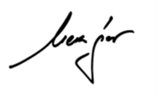 Suradnici:Karlo Fanuko                             ing.el.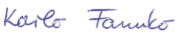 mr.sc.Jarolim Meixnerdipl.ing.kem.tehn.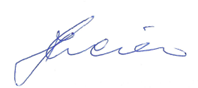 Josipa Zarićstruč. spec. ing. sec.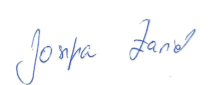 Petra Meixnermag.iur.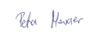 Način upozoravanjaOpseg upozoravanjaPozitivnoNegativnoNositeljPojedinačno (od stambene jedinice do stambene jedinice)Upozoravanje malog broja stanovništva na određenom ciljanom području-umirujuće i psihološki učinak-smanjen obim paničnih reakcija-informacija iz prve ruke-vremensko odgađanje na događaj-angažiranost većeg ljudskog i materijalno-tehničkog potencijala-neprovedivo u određenim situacijamaPU Karlovačka PP KarlovacPripadnici vatrogasne službePovjerenici CZSirene, rotacijska svjetla, signalne rakete, megafoni i sličnoUpozoravanje većeg broja stanovništva određene zajednice-brzina učinkovitosti-mogućnost paničnih reakcija-uzrokovanje zbunjenosti-nije čujno i vidljivo za svakoga (gluhi i slijepi)-nemogućnost verbalnog kontaktaŽC 112PP KarlovacPripadnici vatrogasne službeHitna medicinska službaGradsko društvo Crvenog križaDruge zdravstvene službeFiksni i mobilni telekomunikacijski operateriSustav javnog priopćavanja (radio, televizija, internet, mobilne  telekomunikacije)-upozoravanje određene zajednice susjednih zajednica na većem području-kvantitativna učinkovitost-sposobnost pripreme za događaj-ograničeno širenje poruke-prijam samo onima koji imaju pristup mediju-ŽC 112-TV i radio postaje-mobilni i fiksni operateri-radioamateriSustav operativno-komunikacijskih centara-upozoravanje za pripremu na događaj-egzaktne informacije-potpuna informacija-upozorenje ograničeno za osobe u sustavu-prijam limitiran na one koji imaju pristup komunikacijskom kanaluOperativno-komunikacijski centri sudionika sustava civilne zaštiteR.br.Lokacija  - Adresa sireneVlasnikUključivanje - Stanje1.Gaza – Gažanski trg 11JVP KarlovacNEISPRAVNA2.Mahično – Mahično 60bDVD MahičnoUvezana sa ŽC 1123.Tuškani – Vatrogasni dom TuškaniDVD TuškaniRUČNO4.Šišljavić – Vatrogasno spremišteDVD ŠišljavićRUČNO5.Velika Jelsa – Vatrogasni domDVD Velika JelsaRUČNO6.Rečica – Spremište DVD-aDVD Rečica MaticaRUČNO7.MahičnoViševica d.o.o.RUČNO8.Mahično – Mahično bbLinde plinUvezana sa ŽC 1129.Karlovac – Dubovac 22Karlovačka pivovaraUvezana sa ŽC 11210.Karlovac – Mekušanska cesta 51KIMUvezana sa ŽC 11211.Karlovac – Reinerova 3HŽ KolodvorUvezana sa ŽC 11212.Karlovac – Riječka 97Lola RibarUvezana sa ŽC 11213.Karlovac – Tina Ujevića 7Toplana d.o.o.NEISPRAVNA14.Karlovac – Mala Švarča 155Adriadiesel d.d.Uvezana sa ŽC 112ORGANIZACIJA STAVLJANJA U PRIPRAVNOST SNAGA SUSTAVA CIVILNE ZAŠTITEORGANIZACIJA STAVLJANJA U PRIPRAVNOST SNAGA SUSTAVA CIVILNE ZAŠTITEORGANIZACIJA STAVLJANJA U PRIPRAVNOST SNAGA SUSTAVA CIVILNE ZAŠTITERadnje i postupciRukovođenjeIzvršenje/SuradnjaPrijem obavijesti o nadolazećoj opasnostiŽupanijski centar 112GradonačelnikPozivanje Stožera civilne zaštiteGradonačelnikGradonačelnikTeklićiUpoznavanje sa trenutnom situacijomGradonačelnikStožer CZStavljanje u stanje pripravnosti slijedećim prioritetom:Prioritet 1:1. Vatrogasna služba, HGSS, GDCK2. Hitna medicinska služba, ambulante       zdravstvene skrbi, opća bolnica3. Veterinarska stanica4. Čistoća d.o.o.5. Zelenilo d.o.o.6. Koordinator na lokacijiPrioritet 2:1. Gradska toplana d.o.o.2. Vodovod i kanalizacija d.o.o.3. Hrvatske vode – VGI Kupa - Karlovac4. HEP ODS- Elektra Karlovac5. Hrvatske šume - Šumarija Karlovac6. Povjerenici i zamjenici povjerenika civilne zaštitePrioritet 3:1. Arkada d.o.o. – Duga Resa2. GMTT Lešćanec – Ozalj3. Autotransport Karlovac d.d.GradonačelnikNačelnik Stožera CZUspostavljanje dežurstvaNačelnik StožeraČlanovi Stožera CZObavještavanje svih subjekata o prestanku mjera pripravnosti ili o mobilizaciji ukupnih potencijala, ovisno o situacijiGradonačelnikNačelnik Stožera CZORGANIZACIJA PRIPRAVNOSTI SNAGA SUSTAVA CIVILNE ZAŠTITEORGANIZACIJA PRIPRAVNOSTI SNAGA SUSTAVA CIVILNE ZAŠTITEORGANIZACIJA PRIPRAVNOSTI SNAGA SUSTAVA CIVILNE ZAŠTITEORGANIZACIJA PRIPRAVNOSTI SNAGA SUSTAVA CIVILNE ZAŠTITESNAGE SUSTAVA CIVILNE ZAŠTITEMJEREODGOVORNE OSOBENAČIN PRIOPĆAVANJAStožer civilne zaštiteVatrogasna službaZdravstvoCrveni križHrvatska gorska služba spašavanjaUvesti dežurstvo (aktivno) svih potrebnih operativnih snaga i provesti ocjenu spremnosti zaposlenika i stanja materijalno-tehničkih sredstava za djelovanje u slučaju određene ugrozeČelnici navedenih operativnih snaga ili njihovi zamjeniciPisanim nalogomE-mailomOsobnom naredbomVeterinarska stanica KarlovacČistoća d.o.o.Zelenilo d.o.o.Gradska toplana d.o.o.Vodovod i kanalizacija d.o.o.Arkada d.o.o. – Duga ResaGMTT Lešćanec – OzaljAutotransport Karlovac d.d.Smještajni kapaciteti i kapaciteti za pripremu hrane (Vatrogasni domovii i Osnovne škole na području GradaUvesti pasivno dežurstvo u pravnim osobama i udrugama od interesa za sustav civilne zaštite (određenih odlukom Gradonačelnika Grada Karlovca), s ciljem ocjene stanja i spremnosti ljudi i popunjenosti materijalnim sredstvimaČelnici navedenih pravnih osoba i udruga ili njihovi zamjeniciPisanim nalogomE-mailomOsobnom naredbomR. br.Sudionici CZ i operativne snageVrijeme trajanja mobilizacijeVrijeme trajanja mobilizacijeR. br.Sudionici CZ i operativne snageMinimalno (od)Maksimalno (do)1.Pravne osobe1 satNekoliko dana2.Čelnici Grada KarlovcaODMAH15 minuta3.Stožer civilne zaštite30 minuta4 sata4.Operativne snage Grada Karlovca30 minuta2 sata5.Vatrogasna službaODMAH15 min6.Službe i postrojbe pravnih osoba i središnjih tijela državne uprave koje se CZ bave u svojoj redovnoj djelatnostiODMAH3 sataR.br.ZADAĆANOSITELJIOPERATIVNI POSTUPCI, KAPACITETI I OPERATIVNI DOPRINOS GRADA KARLOVCAIZVRŠITELJI1.Organizacija spašavanja zatrpanih osoba,  raščišćavanja ruševina, utvrđivanje zadaća s pregledom zadaća i nadležnostiGrad KarlovacProvesti aktiviranje snaga sustava civilne zaštite uz ocjenu stanja operativnih snaga i pravnih osoba od interesa za sustava civilne zaštite.Definirati ugrožena područja i sigurne zone, provjeriti sustav uzbunjivanja stanovništva. Prikupljanje informacija o broju potpuno srušenih  objekata, stanju škola, vrtića, sportskih dvorana, trgovačkih centara i drugih objekata gdje boravi veći broj ljudi. Utvrđuju se koje su se aktivnosti odvijale u njima prije potresa i koliko je ljudi boravilo u njima.- Stožer civilne zaštite - teklićka služba1.Organizacija spašavanja zatrpanih osoba,  raščišćavanja ruševina, utvrđivanje zadaća s pregledom zadaća i nadležnostiGrad KarlovacEvakuacija i zbrinjavanje stanovništva, materijalnih i kulturnih dobara, osobna i uzajamna pomoć te obavljanje potrebnih radnji i izvođenje radova na ruševinama izvršiti će snage sustava civilne zaštite navedene u izvršiteljima sukladno zahtjevu gradonačelnika Grada Karlovac, zakonu i vlastitim planovima. Kao potpora navedenim snagama u raščišćavanju ruševina određuju se pravne osobe od interesa za sustav civilne zaštite (komunalna društva te tvrtke koje posjeduju potrebnu mehanizaciju za raščišćavanje).Raščišćavanje ruševina prema sljedećim prioritetima:1. raščišćavanje objekata zdravstvene zaštite, škola, vrtića, sportskih dvorana, trgovačkih centara i ostalih objekata gdje boravi veći broj ljudi.2. pristup kritičnoj infrastrukturi.3. raščišćavanje stambenih zgrada i obiteljskih kuća.4. raščišćavanje ruševina s prometnica.5. ravnanje terena radi lakšeg prometa i eventualnog podizanja šatorskih i drugih privremenih naselja.- Vatrogasna služba - HGSS - stanica Karlovac- GDCK Karlovac - Zelenilo d.o.o.- Vodovod i kanalizacija d.o.o.- Arkada d.o.o.- GMTT Lešćanec – Ozalj- Gradska toplana d.o.o.- HEP ODS d.o.o. – Elektra Karlovac- Montcogim plinara d.o.o. – DP Karlovac- Hrvatske ceste d.o.o. – Tehnička ispostava Karlovac,- Hrvatske šume – Uprava šuma Karlovac – Šumarija Karlovac1.Organizacija spašavanja zatrpanih osoba,  raščišćavanja ruševina, utvrđivanje zadaća s pregledom zadaća i nadležnostiGrad KarlovacIzviđanje i pretraživanje ruševina. - Vatrogasna služba- HGSS - stanica Karlovac1.Organizacija spašavanja zatrpanih osoba,  raščišćavanja ruševina, utvrđivanje zadaća s pregledom zadaća i nadležnostiGrad KarlovacNeposredno spašavanje stradalih iz ruševinaVatrogasna službaHGSS - stanica Karlovac1.Organizacija spašavanja zatrpanih osoba,  raščišćavanja ruševina, utvrđivanje zadaća s pregledom zadaća i nadležnostiGrad KarlovacEvakuacija i spašavanje stanovništva iz visokih objekataVatrogasna službaHGSS - stanica Karlovac2.Organizacija i pregled obveza u ojačavanju kritične infrastrukture i provođenju drugih aktivnosti s pregledom pravnih osoba te službi koje se uključuju u obranu od poplavaGrad KarlovacStožer civilne zaštite prikuplja informacije o stanju kritične infrastrukture (vodoopskrba, elektroopskrba, plinoopskrba, telekomunikacije). Za prikupljanje informacija zaduženi su članovi stožera za komunalne djelatnosti i vlasnici kritične infrastrukture.- Vodovod i kanalizacija d.o.o., Karlovac- Gradska toplana d.o.o., Karlovac- HEP ODS d.o.o. – Elektra Karlovac- Montcogim plinara d.o.o. – DP Karlovac- Hrvatski Telekom d.d., T-Centar Karlovac Stožer civilne zaštite2.Organizacija i pregled obveza u ojačavanju kritične infrastrukture i provođenju drugih aktivnosti s pregledom pravnih osoba te službi koje se uključuju u obranu od poplavaGrad KarlovacUspostava opskrbe električnom energijom, sanacija posljedica poplave na elektroenergetskim postrojenjima. HEP ODS d.o.o. – Elektra Karlovac2.Organizacija i pregled obveza u ojačavanju kritične infrastrukture i provođenju drugih aktivnosti s pregledom pravnih osoba te službi koje se uključuju u obranu od poplavaGrad KarlovacUspostava redovne opskrbe pitkom vodom (vatrogasna služba se uključuju u opskrbu vodom pomoću autocisterni).Sanacija oštećene i/ili uništene vodovodne infrastrukture. JVP Karlovac- VZG Karlovac s pripadajućim vatrogasnim postrojbama Vodovod i kanalizacija d.o.o.2.Organizacija i pregled obveza u ojačavanju kritične infrastrukture i provođenju drugih aktivnosti s pregledom pravnih osoba te službi koje se uključuju u obranu od poplavaGrad KarlovacPopravak telefonske infrastrukture (područne centrale, mjesne centrale, repetitori, stupovi nadzemne telefonske mreže).Hrvatski Telekom d.d., T-Centar Karlovac2.Organizacija i pregled obveza u ojačavanju kritične infrastrukture i provođenju drugih aktivnosti s pregledom pravnih osoba te službi koje se uključuju u obranu od poplavaGrad KarlovacPopravak prometnica, uklanjanje dijelova stijena i zemlje s prometnica, uklanjanje stabala s prometnica i ispiranje prometnica.- Hrvatske ceste d.o.o. – Tehnička ispostava Karlovac- Županijska uprava za ceste Karlovačke županijeVatrogasna službaHrvatske šume – Uprava šuma Karlovac – Šumarija Karlovac2.Organizacija i pregled obveza u ojačavanju kritične infrastrukture i provođenju drugih aktivnosti s pregledom pravnih osoba te službi koje se uključuju u obranu od poplavaGrad KarlovacUspostava redovne opskrbe plinom, sanacija oštećene i/ili uništene plinovodne infrastrukture.- Montcogim plinara d.o.o. – DP Karlovac2.Organizacija i pregled obveza u ojačavanju kritične infrastrukture i provođenju drugih aktivnosti s pregledom pravnih osoba te službi koje se uključuju u obranu od poplavaGrad KarlovacProvedba osiguranja tehničke zaštite proizvodnih objekata i distribucijske mreže, neometanog djelovanja ključnih procesa i operacija, zamjenskog specijalističkog osoblja i opreme, te u slučaju potrebe preseljenje infrastrukture.- Vatrogasna služba- Vodovod i kanalizacija d.o.o.- Gradska toplana d.o.o.- HEP ODS d.o.o. – Elektra Karlovac- Montcogim plinara d.o.o. – DP Karlovac- Hrvatski Telekom d.d., T-Centar Karlovac2.Organizacija i pregled obveza u ojačavanju kritične infrastrukture i provođenju drugih aktivnosti s pregledom pravnih osoba te službi koje se uključuju u obranu od poplavaGrad KarlovacPrikupljanje informacija o stanju objekata za pružanje zdravstvenih usluga, o stanju medicinske opreme i zaliha lijekova te sanitetskog materijala.Objekti zdravstvene zaštite:- Opća bolnica Karlovac- Dom zdravlja Karlovac s pripadajućim ambulantama- Stožer civilne zaštite3.Organizacija gašenja požaraGrad KarlovacSukladno Planu zaštite od požara i tehničko – tehnoloških nesreća Stožer prikuplja informacije o požarnoj opasnosti, za to je zadužen član Stožera za protupožarnu zaštitu.Stožer se informira o potrebi isključivanja pojedinih energenta na prijedlog člana Stožera za protupožarnu zaštitu. Ukoliko vatrogasne snage (na lokalnoj razini) ne mogu sanirati nastalu požarnu opasnost zatražiti će pomoć od županijskog vatrogasnog zapovjednika sukladno Procjeni ugroženosti od požara i tehnoloških eksplozija Karlovačke županije.Stožer civilne zaštiteVatrogasna služba4.Organizacija reguliranja prometa i osiguranja tijekom intervencijaGrad KarlovacOcjena stanja i funkcionalnosti prometa, komunikacijskih sustava i objekata.Stožer civilne zaštite definira prioritete u sanaciji prometnica i upućuje zahtjev za aktiviranjem. Stožer civilne zaštite donosi odluku da Gradonačelnik od Policijske uprave Karlovačke – Policijske postaje Karlovac traži osiguranje i reguliranja prometa za vrijeme intervencija. Stožer civilne zaštite MUP, PP Karlovac Hrvatske ceste d.o.o. – Tehnička ispostava Karlovac Županijska uprava za ceste Karlovačke županije4.Organizacija reguliranja prometa i osiguranja tijekom intervencijaGrad KarlovacDonošenje odluka o zabrani cestovnog prometa poradi zaštite sigurnosti na pogođenom području.Uspostava alternativnih prometnih pravaca.Osigurati konvoje i prometnice (putove evakuacije)Nadzor i čuvanje ugroženog područja.Osiguravanje područja intervencija.-Stožer civilne zaštiteMUP, PP Karlovac4.Organizacija reguliranja prometa i osiguranja tijekom intervencijaGrad KarlovacOsiguranje telekomunikacijskih veza korisnika s prednošću uporabe.- Hrvatski Telekom d.d., T-Centar Karlovac5.Organizacija evakuacijeGrad KarlovacEvakuacija stanovništva (opisano u poglavlju 6.7.2.)6.Organizacija zbrinjavanjaGrad KarlovacZbrinjavanje stanovništva (opisano u poglavlju 6.7.3.)7.Organizacija odlaganja materijalaGrad KarlovacOrganizacija odvoza materijala. Lokacija za privremeno odlaganje materijala odlagališta otpada „Ilovac“.- Stožer civilne zaštite- Čistoća d.o.o.- Arkada d.o.o.- GMTT Lešćanec – Ozalj8.Organizacija pružanja medicinske pomoći i medicinskog zbrinjavanja te higijensko epidemiološke zaštiteNadležno ministarstvoGrad KarlovacPružanje hitne medicinske pomoći unesrećenima.Zbrinjavanje teško ozlijeđenih i oboljelih osoba.- Zavod za hitnu medicinu Karlovačke županije- Dom zdravlja Karlovac s pripadajućim ambulantama- Opća bolnica HGSS - stanica Karlovac8.Organizacija pružanja medicinske pomoći i medicinskog zbrinjavanja te higijensko epidemiološke zaštiteNadležno ministarstvoGrad KarlovacPružanje psihološke potpore.Centar za socijalnu skrb KarlovacGDCK Karlovac8.Organizacija pružanja medicinske pomoći i medicinskog zbrinjavanja te higijensko epidemiološke zaštiteNadležno ministarstvoGrad KarlovacOpskrba sanitetskim materijalom i opremom.Opća bolnica KarlovacDom zdravlja Karlovac s pripadajućim ambulantamaljekarne na području Grada8.Organizacija pružanja medicinske pomoći i medicinskog zbrinjavanja te higijensko epidemiološke zaštiteNadležno ministarstvoGrad KarlovacOrganizacija prevencije i suzbijanje zaraznih bolesti. Kontrola ispravnosti vode za piće.Dezinfekcija vode.- Zavod za javno zdravstvo Karlovačke županije Dom zdravlja Karlovac s pripadajućim ambulantama9.Organizacija pružanja veterinarske pomoćiGrad KarlovacPrikupljanje informacija o stanju objekata za uzgoj životinja i o stoci koja se našla izvan kontrole.Analiziranje stanje stočnog fonda i mjere koje je potrebno poduzeti. Utvrđivanje raspoloživih punktove za smještaj stoke. Zbrinjavanje/evakuacija stoke iz ugroženih područja. Organiziranje popisa stoke. Prevencija i suzbijanje zaraznih bolesti. Pregled zdravstvenog stanja i smještaja evakuiranih životinja. Preventivno cijepljenje životinja od mogućih zaraza. Liječenje, klanje i eutanazija oboljelih životinja. Pregled povrijeđene stoke koja bi se nakon klanja mogla koristiti za ljudsku ishranu.Veterinarska stanica KarlovacStožer civilne zaštite9.Organizacija pružanja veterinarske pomoćiGrad KarlovacOsiguranje potrebnih lijekova i sanitetskog materijala.Veterinarska stanica KarlovacVeterinarske ljekarne na području Grada10.Organizacija humane asanacije i identifikacije poginulihGrad KarlovacIdentifikacija i sudsko-medicinska ekspertiza nastradalih osoba vrši se uz prisutnost mrtvozornika, liječnika specijalista sudske medicine i patologije, te predstavnika Policijske uprave.Identifikacija poginulih vršiti će se na sabirnim mjestima - grobljima koja imaju izrađene posebne objekte mrtvačnice. Za sva ostala sabirna mjesta identifikacija će se obavljati na najbližim susjednim sabirnim mjestima koja imaju mrtvačnicu.Službu traženja organizira GDCK Karlovac (prikupljanje i zapisivanje svih podataka koji bi mogli omogućiti identifikaciju preminulih, ranjenih i nestalih osoba. Slanje obavijesti najbližim članovima obitelji. Kontaktira članove obitelji nestalih osoba radi pozivanja na vađenje krvi radi DNA analize kao i radi izvješćivanja o pristupanju postupku identifikacije pronađenih posmrtnih ostataka. U okviru programa ekshumacije i identifikacije posmrtnih ostataka, Služba tražnja osigurava prijevoz za članove obitelji.) Dom zdravlja Karlovac s pripadajućim ambulantama- MUP – PP Karlovac- GDCK Karlovac- Zelenilo d.o.o.10.Organizacija humane asanacije i identifikacije poginulihGrad KarlovacPrikupljanje informacija o stanju upotrebljivosti mrtvačnica na mjesnim grobljima. Osiguranje prostora za prikupljanje poginulih i druge provedbene aktivnosti. Određivanje mjesta i način sahrane poginulih osoba vršit će se na područjima stradavanja ljudskih žrtava. Ukoliko to zbog sigurnosnih razloga nije moguće odrediti će se  pričuvne-privremene lokacije za ukop u suradnji sa procjenom Policijske uprave Karlovačke.Lokacije za ukop su mjesna groblja na području Grada Karlovca.- Zelenilo d.o.o. MUP, PP Karlovac10.Organizacija humane asanacije i identifikacije poginulihGrad KarlovacSanitarni nadzor nad ukapanjem mrtvih. pogrebna poduzeća uz djelatnike mjesnih odbora- sanitarna inspekcija11.Organizacija provođenja animalne asanacijeGrad KarlovacOrganizacija prikupljanja životinjskih leševa. Veterinarska stanica Karlovac- Čistoća d.o.o.11.Organizacija provođenja animalne asanacijeGrad KarlovacPraćenje stanja i provođenje aktivnosti na sprječavanju nastanka ili širenja zaraznih bolesti.- Dom zdravlja Karlovac s pripadajućim ambulantama- Zavod za javno zdravstvo Karlovačke županije11.Organizacija provođenja animalne asanacijeGrad KarlovacNeškodljivo uklanjanje ranjenih, ozlijeđenih ili bolesnih životinja.- Veterinarska stanica Karlovac11.Organizacija provođenja animalne asanacijeGrad KarlovacKoordinacija dezinfekcije staja i ostalih prostora za uzgoj životinja.- Stožer civilne zaštite- Veterinarska stanica Karlovac11.Organizacija provođenja animalne asanacijeGrad KarlovacOdređivanje lokacija za ukop životinja.Lokacije je potrebno za uskladiti s nadležnima na određenoj razini planiranja.12.Organizacija osiguravanja hrane i vode za pićeGrad KarlovacStožer civilne zaštite prikuplja informacije o stanju vodoopskrbnog sustava a za to je zadužen član Stožera za vodoopskrbu uz suradnju sa Zavodom za javno zdravstvo Karlovačke županije. Na sjednicu Stožera potrebno pozvati predstavnika Zavoda za javno zdravstvo Karlovačke županije. Do uspostave vodoopskrbnog sustava organizira se dovoz vode na punktove po ugroženom području a raspored određuje član Stožera za protupožarnu zaštitu. Stožer civilne zaštite određuje minimalne dnevne količine vode po osobi na prijedlog Zavoda za javno zdravstvo Karlovačke županije.U slučaju zagađenja vode u zdencima aktivirati će se operativne  snage sustava civilne zaštite i pravne osobe od interesa za sustav civilne zaštite radi dezinfekcije zdenaca, a prema uputama Zavoda za javno zdravstvo Karlovačke županije. Stožer civilne zaštite organizira dopremu prehrambenih artikala u poljske kuhinje koje se smještaju u blizini ugroženih područja. Stožer civilne zaštite organizira distribuciju hrane preko trgovačkih društava (provjeriti stanja hrane i vode za piće na skladištima). Također potrebno je kontaktirati proizvođače kruha te utvrditi mogućnosti daljnje proizvodnje i način distribucije. Stožer civilne zaštite u suradnji sa Zavodom za javno zdravstvo Karlovačke županije- Vatrogasna služba- Vodovod i kanalizacija d.o.o.13.Organizacija osiguranja dobave energenata za rad strojeva i vozilaGrad KarlovacOsiguravanje energenata (gorivo) za strojeve i vozila, agregate za struju. Stožer civilne zaštite- Vatrogasna služba14.Organizacija prihvata pomoćiGrad KarlovacOsiguranje ljudstva i materijalnih sredstava- Vatrogasna služba- GDCK Karlovac14.Organizacija prihvata pomoćiGrad KarlovacPrehrambeni i sanitarni artikli smještaju se u domovima Mjesnih odbora ugroženog područja.Predsjednici mjesnih odbora14.Organizacija prihvata pomoćiGrad KarlovacPrihvat sanitetskog materijala i lijekova obavlja se u ispostavama Doma zdravlja Karlovac s pripadajućim ambulantama, a za prihvat je zadužen član Stožera civilne zaštite za zdravstveno zbrinjavanje.  Stožer civilne zaštite Dom zdravlja Karlovac s pripadajućim ambulantama14.Organizacija prihvata pomoćiGrad KarlovacOperativne snage izvan područja Grada Karlovca koje djeluju kao ispomoć, prihvaćaju se na lokacijama vatrogasnih domova ugroženog područja, a za prihvat je zadužen član Stožera za protupožarnu zaštitu. Stožer civilne zaštiteVatrogasna služba15.Organizacija asanacije terenaGrad KarlovacRaščišćavanje stambenih zgrada i obiteljskih kuća.Raščišćavanje ruševina s prometnica.Ravnanje terena radi lakšeg prometa i eventualnog podizanja šatorskih i drugih privremenih naselja.- Stožer civilne zaštite- Zelenilo d.o.o.- Arkada d.o.o.- GMTT Lešćanec – Ozalj16.Obavješćivanje stanovništvaGrad KarlovacObavijest sredstvima javnog priopćavanja daje gradonačelnik ili osoba koju on ovlasti. Obavijest sadrži:- Stanje na pogođenom području- Opasnostima za ljude, materijalna dobra i okoliš,- Mjerama koje se poduzimaju,- Putovima evakuacije, lokacijama za prihvat i pružanje medicinske pomoći,- Provođenje osobne i uzajamne zaštite,- Sudjelovanju i suradnji s operativnim snagama sustava civilne zaštite- Pristupu dodatnim informacijama- Ostalim činjenicama u svezi sa specifičnim okolnostima događaja.Organizacija informativnih punktova u svim gradskim četvrtima i mjesnim odborima u cilju prikupljanja informacija o nestalim osobama.Dijeljenje pisanih materijala (letaka) građanima. -Gradonačelnik-Mediji-Povjerenici civilne zaštite17.Organizacija smještaja snaga sustava civilne zaštiteGrad KarlovacOsigurati smještanje, hranu i piće te higijenske potrebe za snage sustava civilne zaštite koji sudjeluju u djelovanju civilne zaštite. -Stožer civilne zaštite18.Troškovi angažiranih pravnih osoba i redovnih službiGrad KarlovacTroškove angažiranih pravnih osoba i redovnih službi vršit će se prema stvarno izvršenim poslovima i po važećim cijenama u trenutku izvršenja zadataka.-GradonačelnikR.br.ZADAĆA (MJERA)NOSITELJIOPERATIVNI POSTUPCI, KAPACITETI I OPERATIVNI DOPRINOS GRADA KARLOVCAIZVRŠITELJI1.Organizacija gašenja požaraGrad KarlovacOrganizacija gašenja požara provodi se sukladno Planu zaštite od požara i tehničko-tehnoloških nesreća Grada Karlovca. Sukladno Planu zaštite od požara i tehničko – tehnoloških nesreća Grada Karlovca Stožer civilne zaštite prikuplja informacije o požarnoj opasnosti a za to je zadužen je član Stožera za protupožarnu zaštitu.Obavješćivanje  gradonačelnika  Grada Karlovca o nastalom požaru vrši se: - kada nastane požar većih razmjera ili postoji opasnost od nastanka požara većih razmjera te ako su nastale ili postoji opasnost od nastanka velikih šteta po zdravlje ljudi i/ili imovinu, - u slučaju kada se u požar uključuju vatrogasne postrojbe iz drugih gradova i/ili općina, - u slučaju ako se za potrebe provedbe akcije gašenje požara moraju osigurati uređaji, oprema, sredstva i gasitelji, u kojim postupcima moraju sudjelovati i gradski čelnici u skladu sa odredbama Plana zaštite od požara i tehničko – tehnoloških nesreća Grada Karlovca.Stožer civilne zaštite se informira o potrebi iskapčanja pojedinih energenta na prijedlog člana Stožera za protupožarnu zaštitu. Za isključenje energenata u akciji gašenja požara ovlašten je zapovjednik vatrogasne intervencije koji zahtjev za isključenje upućuje rukovoditelju distribucijskog područja.U slučaju požara, eksplozije ili slične opasne situacije koja nije poprimila obilježje velike nesreće, a koja zahtjeva angažiranje većeg broja osoba i opreme, zapovjednik vatrogasne intervencije putem VOC-a izvještava nadležnog vatrogasnog zapovjednika ili njegovog zamjenika koji traži od gradonačelnika da zapovjedi sudjelovanje svih sposobnih osoba s područja Grada, starijih od 18 godina u obavljanju pomoćnih poslova na intervenciji i spašavanju ljudi i imovine ugroženih nastalim događajem i zapovjedi da se stave na raspolaganje alati, prijevozna, tehnička i druga sredstva za potrebe intervencije i spašavanje ljudi i imovine ugroženih nastalim događajem.Način zamjene vatrogasnih postrojbi provodi se sukladno Planu zaštite od požara i tehničko-tehnoloških nesreća Grada Karlovca.Ukoliko vatrogasne snage (na lokalnoj razini) ne mogu sanirati nastalu požarnu opasnost zatražiti će pomoć od županijskog vatrogasnog zapovjednika sukladno Planu zaštite od požara i tehnoloških eksplozija Karlovačke županije. Županijski vatrogasni zapovjednik ovlašten je i dužan odmah aktivirati vatrogasne postrojbe s područja županije te o tome obavještava Župana Karlovačke županije. U takvim slučajevima, Župan je ovlašten aktivirati Stožer civilne zaštite Karlovačke županije koji preuzima upravljanje intervencijama spašavanja ljudi i imovine ugroženih nastalim događajem.- Stožer civilne zaštite- Vatrogasna služba1.Organizacija gašenja požaraGrad KarlovacU slučaju većih vatrogasnih intervencija, kada je potrebno angažirati opremu, mehanizaciju i ljudstvo za pomoć vatrogasnim postrojbama, aktiviraju se pravne osobe od interesa za sustav civilne zaštite (komunalna društva, vodovod, i dr.).- Stožer civilne zaštite- Čistoća d.o.o.- Vodovod i kanalizacija d.o.o.- Arkada d.o.o.- GMTT Lešćanec - Ozalj2.Organizacija reguliranja prometa i osiguranja tijekom intervencijaGrad KarlovacMUP – PP KarlovacOcjena stanja i funkcionalnosti prometa i komunikacijskih sustava i objekata.Stožer civilne zaštite definira prioritete u sanaciji prometnica i upućuje zahtjev za aktiviranjem. Stožer civilne zaštite donosi odluku da gradonačelnik od Policije traži osiguranje i reguliranja prometa za vrijeme intervencija. Stožer civilne zaštite- MUP – PP Karlovac- Hrvatske ceste d.o.o. – Tehnička ispostava Karlovac- Županijska uprava za ceste Karlovačke županije2.Organizacija reguliranja prometa i osiguranja tijekom intervencijaGrad KarlovacMUP – PP KarlovacDonošenje odluka o zabrani cestovnog prometa poradi zaštite sigurnosti na pogođenom području.Uspostava alternativnih prometnih pravaca.Osigurati konvoje i prometnice (putove evakuacije)Nadzor i čuvanje ugroženog područja.Osiguravanje područja intervencija.- Stožer civilne zaštite MUP – PP Karlovac2.Organizacija reguliranja prometa i osiguranja tijekom intervencijaGrad KarlovacOsiguranje telekomunikacijskih veza korisnika s prednošću uporabe.- Hrvatski Telekom d.d., T-Centar Karlovac3.Organizacija evakuacijeGrad KarlovacEvakuacija stanovništva (opisano u poglavlju 6.7.2.)4.Organizacija zbrinjavanjaGrad KarlovacZbrinjavanje stanovništva (opisano u poglavlju 6.7.3.)5.Organizacija pružanja medicinske pomoći i medicinskog zbrinjavanjaNadležno ministarstvoGrad KarlovacPružanje prve pomoći unesrećenima.- Zavod za hitnu medicinu Karlovačke županije- Dom zdravlja Karlovac s pripadajućim ambulantama5.Organizacija pružanja medicinske pomoći i medicinskog zbrinjavanjaNadležno ministarstvoGrad KarlovacZbrinjavanje teško ozlijeđenih osoba.- Opća bolnica Karlovac5.Organizacija pružanja medicinske pomoći i medicinskog zbrinjavanjaNadležno ministarstvoGrad KarlovacPružanje psihološke potpore.Centar za socijalnu skrb KarlovacGDCK Karlovac5.Organizacija pružanja medicinske pomoći i medicinskog zbrinjavanjaNadležno ministarstvoGrad KarlovacOpskrba sanitetskim materijalom i opremom. - Dom zdravlja Karlovac s pripadajućim ambulantama ljekarne na području Grada6.Organizacija pružanja veterinarske pomoćiGrad KarlovacPrikupljanje informacija o stanju objekata za uzgoj životinja i o stoci koja se našla izvan kontrole.Analiziranje stanje stočnog fonda i mjere koje je potrebno poduzeti. Utvrđivanje raspoloživih punktove za smještaj stoke. Zbrinjavanje/evakuacija stoke iz ugroženih područja. Organiziranje popisa stoke. Prevencija i suzbijanje zaraznih bolesti. Pregled zdravstvenog stanja i smještaja evakuiranih životinja. Preventivno cijepljenje životinja od mogućih zaraza. Veterinarska stanica Karlovac Stožer civilne zaštite7.Organizacija osiguravanja hrane i vode za pićeGrad KarlovacStožer civilne zaštite prikuplja informacije o stanju vodoopskrbnog sustava.  U slučaju povećane potrebe vode za gašenje požara, provest će se redukcija vode kako bi se osigurale dovoljne količine vode za gašenje.Stožer civilne zaštite organizira dopremu prehrambenih artikala u poljske kuhinje koje se smještaju u blizini ugroženih područja. Stožer civilne zaštite organizira distribuciju hrane.  Stožer civilne zaštite uz suradnju sa Zavodom za javno zdravstvo Karlovačke županije- Vatrogasna služba- Vodovod i kanalizacija d.o.o.8.Organizacija osiguranja dobave energenata za rad strojeva i vozilaGrad KarlovacOsiguravanje energenata (gorivo) za strojeve i vozila.Stožer civilne zaštite- Vatrogasna služba9.Organizacija animalne asanacijeGrad KarlovacOrganizacija prikupljanja životinjskih leševa. Veterinarska stanica Karlovac- Čistoća d.o.o.9.Organizacija animalne asanacijeGrad KarlovacPraćenje stanja i provođenje aktivnosti na sprječavanju nastanka ili širenja zaraznih bolesti.- Dom zdravlja Karlovac s pripadajućim ambulantama- Zavod za javno zdravstvo Karlovačke županije9.Organizacija animalne asanacijeGrad KarlovacOdređivanje lokacija za ukop životinja- Lokacije je potrebno za uskladiti s nadležnima na određenoj razini planiranja.10.Obavješćivanje stanovništvaGrad KarlovacObavijest sredstvima javnog priopćavanja daje gradonačelnik ili osoba koju on ovlasti. Obavijest sadrži:- Stanje na pogođenom području- Opasnostima za ljude, materijalna dobra i okoliš,- Mjerama koje se poduzimaju,- Putovima evakuacije, lokacijama za prihvat i pružanje medicinske pomoći,- Provođenje osobne i uzajamne zaštite,- Sudjelovanju i suradnji s operativnim snagama sustava civilne zaštite- Pristupu dodatnim informacijama- Ostalim činjenicama u svezi sa specifičnim okolnostima događaja.- Gradonačelnik- Mediji- Povjerenici civilne zaštite11.Organizacija smještaja snaga sustava civilne zaštiteGrad KarlovacOperativne snage izvan područja Grada Karlovca koje djeluju kao ispomoć, prihvaćaju se na lokacijama vatrogasnih domova ugroženog područja, a za prihvat je zadužen član Stožera za protupožarnu zaštitu. Stožer civilne zaštite- Vatrogasna služba11.Organizacija smještaja snaga sustava civilne zaštiteGrad KarlovacOsigurati smještanje, hranu i piće te higijenske potrebe za snage sustava civilne zaštite koji sudjeluju u djelovanju civilne zaštite. - Stožer civilne zaštite12.Troškovi angažiranih pravnih osoba i redovnih službiGrad KarlovacTroškove angažiranih pravnih osoba i redovnih službi vršit će se prema stvarno izvršenim poslovima i po važećim cijenama u trenutku izvršenja zadataka.- GradonačelnikR.br.ZADAĆANOSITELJIOPERATIVNI POSTUPCI, KAPACITETI I OPERATIVNI DOPRINOS GRADA KARLOVCAIZVRŠITELJI1.Obveze pravne osobe u kojoj se dogodila nesrećaOperateriIzvijestiti Županijski centar 112 Karlovac o:- vrsti opasne tvari,- opsegu nesreće, ugroženim djelatnicima i procijenjenom stupnju zagađenja opasnom tvari,- izvršenim postupcima za otklanjanje posljedica nesreće,- vrsti tima koji sudjeluje u zaštiti i spašavanju,- broju osposobljenog procesnog osoblja tima,- dostatnosti vlastitih materijalno-tehničkih sredstava za sprječavanje posljedica nesreća,- načinu čišćenja i uklanjanju otpadnog materijala.Poduzeti mjere i radnje s ciljem ublažavanja i ograničavanja nesreće.Odgovorne osobe operatera, spasilački timovi operatera, procesno osoblje i djelatnici2.Organizacija spašavanja i uklanjanje posljedica nesrećeGrad KarlovacOperateriDefinirati ugrožena područja i sigurne zone. Obavijestiti stanovništvo sustavom za uzbunjivanje.Prikupiti informacije o broju stradalih osoba i oštećenja objekata. Stožer civilne zaštite Operateri2.Organizacija spašavanja i uklanjanje posljedica nesrećeGrad KarlovacOperateriSpašavanje stradalih i raščišćavanje objekata. Pretraživanje ruševina i spašavanje iz ruševina. Sanacija manjih onečišćenja ili privremena asanacija terena do dolaska ovlaštene tvrtke. Vatrogasna služba2.Organizacija spašavanja i uklanjanje posljedica nesrećeGrad KarlovacOperateriPrikupljanje informacija o stanju prohodnosti prometnica i raščišćavanje prometnica. Stožer civilne zaštite Hrvatske ceste d.o.o. – Tehnička ispostava Karlovac Županijska uprava za ceste Karlovačke županije3.Organizacija gašenja požara u slučaju tehničko-tehnološke nesrećeGrad KarlovacOrganizacija gašenja požara provodi se sukladno Planu zaštite od požara i tehničko-tehnoloških nesreća Grada Karlovca. Sukladno Planu zaštite od požara i tehničko – tehnoloških nesreća Stožer civilne zaštite prikuplja informacije o požarnoj opasnosti a za to je zadužen je član stožera za protupožarnu zaštitu.Obavješćivanje  gradonačelnika  Grada Karlovca o nastalom požaru vrši se: - kada nastane požar većih razmjera ili postoji opasnost od nastanka požara većih razmjera te ako su nastale ili postoji opasnost od nastanka velikih šteta po zdravlje ljudi i/ili imovinu, - u slučaju kada se u požar uključuju vatrogasne postrojbe iz drugih gradova i/ili općina, - u slučaju ako se za potrebe provedbe akcije gašenje požara moraju osigurati uređaji, oprema, sredstva i gasitelji, u kojim postupcima moraju sudjelovati i gradski čelnici u skladu sa odredbama Plana zaštite od požara i tehničko – tehnoloških nesreća Grada Karlovca.Stožer civilne zaštite se informira o potrebi iskapčanja pojedinih energenta na prijedlog člana Stožera za protupožarnu zaštitu. Za isključenje energenata u akciji gašenja požara ovlašten je zapovjednik vatrogasne intervencije koji zahtjev za isključenje upućuje rukovoditelju distribucijskog područja.U slučaju požara, eksplozije ili slične opasne situacije koja nije poprimila obilježje velike nesreće, a koja zahtjeva angažiranje većeg broja osoba i opreme, zapovjednik vatrogasne intervencije putem VOC-a izvještava nadležnog vatrogasnog zapovjednika ili njegovog zamjenika koji traži od gradonačelnika da zapovjedi sudjelovanje svih sposobnih osoba s područja Grada, starijih od 18 godina u obavljanju pomoćnih poslova na intervenciji i spašavanju ljudi i imovine ugroženih nastalim događajem i zapovjedi da se stave na raspolaganje alati, prijevozna, tehnička i druga sredstva za potrebe intervencije i spašavanje ljudi i imovine ugroženih nastalim događajem.Način zamjene vatrogasnih postrojbi provodi se sukladno Planu zaštite od požara i tehničko-tehnoloških nesreća Grada Karlovca.Ukoliko vatrogasne snage (na lokalnoj razini) ne mogu sanirati nastalu požarnu opasnost zatražiti će pomoć od županijskog vatrogasnog zapovjednika sukladno Planu zaštite od požara i tehnoloških eksplozija Karlovačke županije. Županijski vatrogasni zapovjednik ovlašten je i dužan odmah aktivirati vatrogasne postrojbe s područja županije te o tome obavještava Župana Karlovačke županije. U takvim slučajevima, Župan je ovlašten aktivirati Stožer civilne zaštite Karlovačke županije koji preuzima upravljanje intervencijama spašavanja ljudi i imovine ugroženih nastalim događajem.- Stožer civilne zaštite - Vatrogasna služba4.Organizacija dekontaminacije stanovništva, životinja i materijalnih dobaraGrad KarlovacOdrediti lokacije za dekontaminaciju stanovništva na otvorenom i zatvorenom prostoru. 1. 2.Odrediti lokacije za dekontaminaciju životinja i materijalnih dobara.1.2.Osigurati (ograditi) prostor za dekontaminaciju od nepozvanih osoba.Osigurati prostor za neškodljivo odlaganje kontaminiranog otpada (odjeće, obuće, kontaminirane hrane, otpadne vode).Zbrinjavanje dekontaminiranog stanovništva obaviti prema postupcima za zbrinjavanje koji su opisani u poglavlju Zbrinjavanje stanovništva.Stožer civilne zaštite - Vatrogasna služba- Dom zdravlja Karlovac s pripadajućim ambulantama- Zavod za javno zdravstvo Karlovačke županije- MUP – PP Karlovac5.Organizacija pružanja hitne medicinske pomoći i psihološke potpore te higijensko-epidemiološke zaštiteNadležno ministarstvoGrad KarlovacPrikupljanje informacija o stanju objekata za pružanje zdravstvenih usluga, o stanju medicinske opreme i zaliha lijekova te sanitetskog materijala.Objekti zdravstvene zaštite:- Opća bolnica Karlovac,- Dom zdravlja Karlovac s pripadajućim ambulantama.- Stožer civilne zaštite5.Organizacija pružanja hitne medicinske pomoći i psihološke potpore te higijensko-epidemiološke zaštiteNadležno ministarstvoGrad KarlovacPružanje prve pomoći unesrećenima.- Zavod za hitnu medicinu Karlovačke županije- Dom zdravlja Karlovac s pripadajućim ambulantama5.Organizacija pružanja hitne medicinske pomoći i psihološke potpore te higijensko-epidemiološke zaštiteNadležno ministarstvoGrad KarlovacZbrinjavanje teško ozlijeđenih osoba.- Opća bolnica Karlovac5.Organizacija pružanja hitne medicinske pomoći i psihološke potpore te higijensko-epidemiološke zaštiteNadležno ministarstvoGrad KarlovacPružanje psihološke potpore.- Centar za socijalnu skrb Karlovac- GDCK Karlovac5.Organizacija pružanja hitne medicinske pomoći i psihološke potpore te higijensko-epidemiološke zaštiteNadležno ministarstvoGrad KarlovacOrganizacija prevencije i suzbijanja zaraznih bolesti. Kontrola ispravnosti vode za piće.Dezinfekcija vode.- Zavod za javno zdravstvo Karlovačke županije- Vodovod i kanalizacija d.o.o.5.Organizacija pružanja hitne medicinske pomoći i psihološke potpore te higijensko-epidemiološke zaštiteNadležno ministarstvoGrad KarlovacOpskrba sanitetskim materijalom i opremom. - Dom zdravlja Karlovac s pripadajućim ambulantama Ljekarne na području Grada6.Organizacija pružanja veterinarske pomoćiGrad KarlovacPrikupljanje informacija o stanju objekata za uzgoj životinja i o stoci koja se našla izvan kontrole.Analiziranje stanje stočnog fonda i mjere koje je potrebno poduzeti. Utvrđivanje raspoloživih punktove za smještaj stoke. Zbrinjavanje/evakuacija stoke iz ugroženih područja. Organiziranje popisa stoke. Prevencija i suzbijanje zaraznih bolesti. Pregled zdravstvenog stanja i smještaja evakuiranih životinja. Preventivno cijepljenje životinja od mogućih zaraza. Veterinarska stanica Karlovac- Stožer civilne zaštite6.Organizacija pružanja veterinarske pomoćiGrad KarlovacOsiguranje potrebnih lijekova i sanitetskog materijala.Veterinarska stanica KarlovacVeterinarske ljekarne na području Grada7.Organizacija provođenja evakuacijeRazrađeno u poglavlju 6.7.2.8.Organizacija zbrinjavanja s pregledom nositelja po kapacitetima i zadaćamaRazrađeno u poglavlju 6.7.3.9.Organizacija provođenja humane asanacije i identifikacije poginulihGrad KarlovacIdentifikacija i sudsko-medicinska ekspertiza nastradalih osoba vrši se uz prisutnost mrtvozornika, liječnika specijalista sudske medicine i patologije, te predstavnika Policijske uprave.Identifikacija poginulih vršiti će se na sabirnim mjestima - grobljima koja imaju izrađene posebne objekte mrtvačnice. Za sva ostala sabirna mjesta identifikacija će se obavljati na najbližim susjednim sabirnim mjestima koja imaju mrtvačnicu.Službu traženja organizira GDCK Karlovac (prikupljanje i zapisivanje svih podataka koji bi mogli omogućiti identifikaciju preminulih, ranjenih i nestalih osoba. Slanje obavijesti najbližim članovima obitelji. Kontaktira članove obitelji nestalih osoba radi pozivanja na vađenje krvi radi DNA analize kao i radi izvješćivanja o pristupanju postupku identifikacije pronađenih posmrtnih ostataka. U okviru programa ekshumacije i identifikacije posmrtnih ostataka, Služba tražnja osigurava prijevoz za članove obitelji.) MUP – PP Karlovac- Dom zdravlja Karlovac s pripadajućim ambulantama- GDCK Karlovac Zelenilo d.o.o.9.Organizacija provođenja humane asanacije i identifikacije poginulihGrad KarlovacSanitarni nadzor nad ukapanjem mrtvih.pogrebna poduzeća uz djelatnike mjesnih odborasanitarna inspekcija9.Organizacija provođenja humane asanacije i identifikacije poginulihGrad KarlovacOsiguranje prostora za prikupljanje poginulih i druge provedbene aktivnosti.Lokacije za ukop su mjesna groblja.- Zelenilo d.o.o.10.Organizacija provođenja animalne asanacijeGrad KarlovacOrganizacija prikupljanja životinjskih leševa.  Čistoća d.o.o. Veterinarska stanica Karlovac10.Organizacija provođenja animalne asanacijeGrad KarlovacPraćenje stanja i provođenje aktivnosti na sprječavanju nastanka ili širenja zaraznih bolesti.Dom zdravlja Karlovac s pripadajućim ambulantama- Zavod za javno zdravstvo Karlovačke županije10.Organizacija provođenja animalne asanacijeGrad KarlovacNeškodljivo uklanjanje ranjenih životinja.Veterinarska stanica Karlovac10.Organizacija provođenja animalne asanacijeGrad KarlovacOdređivanje lokacija za ukop životinja.Lokacije je potrebno za uskladiti s nadležnima na određenoj razini planiranja.11.Pregled prometnica po kojima je dozvoljen prijevoz opasnih tvariNadležno ministarstvoPosebnim propisom odrediti prometne pravce na kojima je dozvoljen promet opasnih tvari.- Nadležno ministarstvo11.Pregled prometnica po kojima je dozvoljen prijevoz opasnih tvariOperateriPrijaviti svaki prijevoz opasne tvari nadležnom tijelu za gospodarstvo, zdravstvo, promet i sigurnost.Ishoditi suglasnost nadležnog tijela vezano uz sigurnost prijevoza opasne tvari te po potrebi tražiti pratnju policijske službe po zahtjevu nadležnog tijela koje izdaje dozvolu za prijevoz.Instalirati signalnu opremu (narančaste rotirke).- Operateri12.Reguliranje prometa i osiguranja za vrijeme intervencijaNadležno ministarstvoGrad KarlovacOcjena stanja i funkcionalnosti prometa, komunikacijskih sustava i objekata.Stožer civilne zaštite definira prioritete u sanaciji prometnica i upućuje zahtjev za aktiviranjem. Stožer civilne zaštite donosi odluku da Gradonačelnik od MUP-a (Policijske uprave Karlovačke – PP Karlovac) traži osiguranje i reguliranja prometa za vrijeme intervencija. - MUP – PP Karlovac- Županijska uprava za ceste Karlovačke županije - Hrvatske ceste d.o.o. – Tehnička ispostava Karlovac12.Reguliranje prometa i osiguranja za vrijeme intervencijaNadležno ministarstvoGrad KarlovacDonošenje odluka o zabrani cestovnog i željezničkog prometa zbog sigurnosti na pogođenom području.Uspostava alternativnih prometnih pravaca.Osigurati konvoje i prometnice (putove evakuacije).Osiguravanje područja intervencija.Nadzor i čuvanje ugroženog područja.- Stožer civilne zaštite- MUP – PP Karlovac12.Reguliranje prometa i osiguranja za vrijeme intervencijaGrad KarlovacOsiguranje telekomunikacijskih veza korisnika s prednošću uporabe.- Hrvatski Telekom d.d., T-Centar Karlovac13.Organizacija i mogućnost provođenja specifičnih i propisanih mjera za ublažavanje posljedica od nesreća ili akcidenataOperateriČišćenje zagađenja.Odrediti pravne osobe koje mogu provesti specifične mjere za ublažavanje posljedica nesreće s opasnom tvari.Postaviti zaštitne brane na vodotocima za provođenje zaštite od prolivene/prosute tvari.- Operateri- Ovlaštene tvrtke- Vatrogasna služba14.Organizacija osiguranja područjaGrad KarlovacOsigurati promet unutar kontaminiranog područja.Osigurati promet izvan kontaminiranog područja.Provesti fizičku zaštiti te osiguranje prostora te uvesti zabranu kretanja/prometovanja do saniranja nastalih posljedica.- MUP – PP Karlovac- Županijska uprava za ceste Karlovačke županije - Hrvatske ceste d.o.o. – Tehnička ispostava Karlovac15.Obavješćivanje stanovništvaGrad KarlovacObavijest sredstvima javnog priopćavanja daje Gradonačelnik ili osoba koju on ovlasti. Obavijest sadrži:- Stanje na pogođenom području,- Opasnostima za ljude, materijalna dobra i okoliš,- Mjerama koje se poduzimaju,- Putovima evakuacije, lokacijama za prihvat i pružanje medicinske pomoći,- Provođenje osobne i uzajamne zaštite,- Sudjelovanju i suradnji s operativnim snagama sustava civilne zaštite, - Pristupu dodatnim informacijama, - Ostalim činjenicama u svezi sa specifičnim okolnostima događaja.- Gradonačelnik Mediji16.Troškovi angažiranih pravnih osobaGrad KarlovacTroškove angažiranih pravnih osoba i redovnih službi vršit će se prema stvarno izvršenim poslovima i po važećim cijenama u trenutku izvršenja zadataka.GradonačelnikR.br.ZADAĆANOSITELJIOPERATIVNI POSTUPCI, KAPACITETI I OPERATIVNI DOPRINOS GRADA KARLOVCAIZVRŠITELJI1.Organizacija provođenja obveza iz Državnog plana obrane od poplava i Provedbenog plana obrane od poplava branjenog područja 11.Hrvatske vode -VGO za srednju i donju SavuVGI KupaPrve mjere u nadležnosti su Hrvatskih voda (aktiviranje snaga i materijalno-tehničkih sredstava iz operativnih provedbenih planova te kapaciteta na odgovarajućoj razini, označavanje sigurnih zona u poplavnom području). Sukladno Državnom planu obrane od poplava („Narodne novine“ br. 84/2010), Hrvatske vode, kao pravna osoba za upravljanje vodama su temeljni nositelj i organizator provođenja preventivnih mjera, pripremnih radnji i mjera obrane od poplava. Plan obrane od poplave ima stupnjevanu obranu na sljedeći način:1. Pripremno stanje – stanje se temelji na osnovu vremenskih prognoza, osigurava budnost nižih rukovodioca u sustavu Hrvatskih voda, obavještavaju se koncesionari koji operativno provode mjere obrane.2. Redovna obrana od poplava – Nastupa prilikom vodostaja od 700 cm rijeke Kupe očitanog na AVP Kupa Karlovac obuhvaća pojačan nadzor nad vodotokom i zaštitnom infrastrukturom od poplava. Spremna je mehanizacija i budnost viših rukovodioca u Hrvatskim vodama – nema postupanja - voda je još uvijek u koritima vodotoka - obavještavaju se svi koji se uključuju u aktivnosti na višim stupnjevima obrane (ŽC 112 – obavještava i gradonačelnika). 3. Izvanredna obrana od poplave – Nastupa prilikom vodostaja od 750 cm rijeke Kupe očitanog na AVP Kupa Karlovac pri čemu dolazi do ugrožavanja  zaštitne  infrastrukture (nasipi, propusti i slično) te ih treba braniti od proboja vode provode ju još uvijek Hrvatske vode, aktiviraju se koncesionari, obavještavaju se svi koji se uključuju u aktivnosti na višim stupnjevima obrane. Sukladno Planu djelovanja civilne zaštite – preko gradonačelnika Grada Karlovca, u pripravnost se stavljaju operativne snage sustava civilne zaštite koje se uključuju u mjere obrane od poplave. 4. Izvanredno stanje – Proglašava se kod vodostaja od 830 cm rijeke Kupe očitanog na AVP Kupa Karlovac kada su zaštitne vodne građevine neposredno ugrožene od proboja vode ili prijeti prelijevanje nasipa. Svim aktivnostima više ne rukovode Hrvatske vode već rukovođenje preuzima Grad Karlovac. Izljeva se voda iz korita, moguća je materijalna šteta, gubici ljudskih života - uključuju se svi ljudski i materijalni resursi na području Grada Karlovca. Rukovoditelj obrane od poplava inicira uzbunjivanje stanovništva i inicira evakuaciju stanovništva i materijalnih i kulturnih dobara iznad ili izvan poplavnog područja uz primjenu osobne i uzajamne pomoći). Hrvatske vode – VGO za srednju i donju SavuVGI Kupa1.Organizacija provođenja obveza iz Državnog plana obrane od poplava i Provedbenog plana obrane od poplava branjenog područja 11.Hrvatske vode -VGO za srednju i donju SavuVGI KupaGrad KarlovacKOD IZVANREDNIH MJERA OBRANE OD POPLAVAUključuje se Grad Karlovac mobilizacijom Stožera i gotovih operativnih snaga, u opsegu sukladno procjeni situacije na terenu. U pripravnost se stavljaju ostale operativne snage i pravne osobe od interesa za sustav civilne zaštite. Odgovorne osobe pripremaju materijalno-tehnička sredstva i postupaju po vlastitim Operativnim planovima civilne zaštite pravnih osoba o načinu organiziranja provedbe mjera i aktivnosti u sustavu civilne zaštite i ovom Planu.Grad Karlovac kod nastupa opasnosti od plavljenja većeg opsega (Izvanredna obrana od poplave) uvodi dežurstva i nalaže aktivnosti na provedbi mjera obrane od poplava, na područjima svoje nadležnosti na inicijativu rukovoditelja obrane od poplava:- organiziranje, opremanje operativnih snaga sustava civilne zaštite na području svoje nadležnosti; (osobni i materijalni ustroj postrojbi; strukturu, sastav i veličinu postrojbi; popunu, zapovijedanje, opremanje i djelovanje, a sve navedeno uz utvrđivanje odgovornih osoba i ostvarivanje komunikacije sa stožerom civilne zaštite i suradnjom s drugim operativnim snagama civilne zaštite; mobilnost i veze; i sl.)- provođenje operativnih i logističkih mjera za smanjenje rizika, zaštitu i spašavanje ugroženog stanovništva i imovine te uklanjanje posljedica (priprema za postupanje po informacijama upozorenja; provođenje zadaća, upute odgovornim osobama o angažiranju vlastitih kapaciteta i načinu ostvarivanja suradnje s operativnim snagama i sudionicima sustava civilne zaštite; osiguravanje materijalnih i tehničkih potreba tijekom djelovanja operativnih snaga; pomoćni dokumenti, mape informatički programi; i sl.).Stožer civilne zaštiteVatrogasna služba- Arkada d.o.o., Duga Resa- GMTT Lešćanec – Ozalj- Čistoća d.o.o.- Zelenilo d.o.o.- Vodovod i kanalizacija d.o.o.- Hrvatske ceste d.o.o. – Tehnička ispostava Karlovac- Hrvatske šume – Uprava šuma Karlovac – Šumarija Karlovac- Županijska uprava za ceste Karlovačke županije1.Organizacija provođenja obveza iz Državnog plana obrane od poplava i Provedbenog plana obrane od poplava branjenog područja 11.Grad KarlovacKOD IZVANREDNOG STANJA U skladu s razmjerima nastalih posljedica Gradonačelnik proglašava izvanredno stanje na temelju dostavljene Odluke o proglašenju izvanrednog stanja na zaštitnim vodnim građevinama. Navedenu Odluku Hrvatske vode dostavljaju gradonačelniku.Ukoliko je proglašena velika nesreća, rukovođenje Stožera civilne zaštite preuzima gradonačelnik. Provedba mjera obrane od poplava odnosno mjera civilne zaštite (obavljati potrebne radnje i izvoditi radove na vodnim građevinama ili graditi privremene vodne građevine, evakuacija, zbrinjavanje, spašavanje iz vode, prva pomoć i dr.).Upućuje se zahtjev županu Karlovačke županije za angažiranjem specijalističkog tima za spašavanje iz vode i po potrebi, potrebnih županijskih snaga sustava civilne zaštite, ukoliko su sve snage sustava civilne zaštite Grada Karlovca angažirane ili je potrebna smjena snaga.Potrebno definirati sigurne zone u ugroženom području. U slučaju potrebe provesti evakuaciju i zbrinjavanje stanovništva, materijalnih i kulturnih dobara. Ostvariti komunikaciju sa Stožerom civilne zaštite te osigurati mobilnost i veze.Organizirati izviđanja i pretraživanja ugroženog područja, neposredno spašavanje stradalih iz poplavom ugroženog područja, evakuaciju stradalih, zbrinjavanje stradalih.Nakon povlačenja voda, potrebno je formirati stručno povjerenstvo za procjenu šteta na područjima svoje nadležnosti.Druge aktivnosti (asanacija terena i sl.).Stožer civilne zaštiteVatrogasna služba- Arkada d.o.o., Duga Resa- GMTT Lešćanec – Ozalj- Čistoća d.o.o.- Zelenilo d.o.o.- Vodovod i kanalizacija d.o.o.- Hrvatske ceste d.o.o. – Tehnička ispostava Karlovac- Hrvatske šume – Uprava šuma Karlovac – Šumarija Karlovac Županijska uprava za ceste Karlovačke županije2.Organizacija zaštite područja i naselja ugroženih poplavama i bujicama te zona ugroženih poplavnim valovimaGrad KarlovacObavijestiti stanovništvo (priopćenjem putem medija). Posebnu pažnju posvetiti ranjivim skupinama (osobama s invaliditetom i osobama od pripomoći osobama s invaliditetom). Njihovo obavješćivanje provesti telefonom prema popisu ranjivih skupina. Gradonačelnik  Stožer civilne zaštite2.Organizacija zaštite područja i naselja ugroženih poplavama i bujicama te zona ugroženih poplavnim valovimaGrad KarlovacDefinirati ugrožena područja i sigurne zone u poplavnom području.Stožer civilne zaštite2.Organizacija zaštite područja i naselja ugroženih poplavama i bujicama te zona ugroženih poplavnim valovimaGrad KarlovacIzvršiti pregled šahtova i otkloniti uzroke ometanja protoka vode.Vodovod i kanalizacija d.o.o.2.Organizacija zaštite područja i naselja ugroženih poplavama i bujicama te zona ugroženih poplavnim valovimaGrad KarlovacIzvršiti pregled točki ugroza.Kod vodostaja od 800 cm, počinju ozbiljniji problemi na prometnicama te infrastrukturi obrane od poplava (cesta D36, podvožnjak Ilovac, nasipi, prokopi).- Hrvatske vode: VGO za srednju i donju Savu i VGI Kupa Vatrogasna služba2.Organizacija zaštite područja i naselja ugroženih poplavama i bujicama te zona ugroženih poplavnim valovimaGrad KarlovacProvesti utvrđivanje i sanaciju nasipa te izradu prokopa.Izrada sabirnih kanala.- Hrvatske vode: VGO za srednju i donju Savu i VGI Kupa- Vodovod i kanalizacija d.o.o.2.Organizacija zaštite područja i naselja ugroženih poplavama i bujicama te zona ugroženih poplavnim valovimaGrad KarlovacAktivirati materijalno-tehnička sredstva Grada Karlovca (vreće s pijeskom, pumpe).- Stožer civilne zaštite3.Organizacija i pregled obveza u ojačavanju kritične infrastrukture i provođenju drugih aktivnosti s pregledom pravnih osoba te službi koje se uključuju u obranu od poplavaGrad KarlovacStožer civilne zaštite prikuplja informacije o stanju kritične infrastrukture (vodoopskrba, elektroopskrba, plinoopskrba, telekomunikacije). Za prikupljanje informacija zaduženi su članovi stožera za komunalne djelatnosti i vlasnici kritične infrastrukture.- Vodovod i kanalizacija d.o.o., Karlovac- Gradska toplana d.o.o., Karlovac- HEP ODS d.o.o. – Elektra Karlovac- Montcogim plinara d.o.o. – DP Karlovac- Hrvatski Telekom d.d., T-Centar Karlovac- Stožer civilne zaštite3.Organizacija i pregled obveza u ojačavanju kritične infrastrukture i provođenju drugih aktivnosti s pregledom pravnih osoba te službi koje se uključuju u obranu od poplavaGrad KarlovacOrganizacija provođenja obrane od poplava na zaštitnim vodnim građevinama.- Hrvatske vode – VGI Kupa3.Organizacija i pregled obveza u ojačavanju kritične infrastrukture i provođenju drugih aktivnosti s pregledom pravnih osoba te službi koje se uključuju u obranu od poplavaGrad KarlovacUspostava opskrbe električnom energijom, sanacija posljedica poplave na elektroenergetskim postrojenjima.- HEP ODS d.o.o. – Elektra Karlovac3.Organizacija i pregled obveza u ojačavanju kritične infrastrukture i provođenju drugih aktivnosti s pregledom pravnih osoba te službi koje se uključuju u obranu od poplavaGrad KarlovacUspostava redovne opskrbe pitkom vodom (vatrogasne snage se uključuju u opskrbu vodom pomoću autocisterni).Sanacija oštećene i/ili uništene vodovodne infrastrukture. JVP Karlovac- VZG Karlovac s pripadajućim vatrogasnim postrojbama- Vodovod i kanalizacija d.o.o.3.Organizacija i pregled obveza u ojačavanju kritične infrastrukture i provođenju drugih aktivnosti s pregledom pravnih osoba te službi koje se uključuju u obranu od poplavaGrad KarlovacPopravak telefonske infrastrukture (područne centrale, mjesne centrale, repetitori, stupovi nadzemne telefonske mreže).Hrvatski Telekom d.d., T-Centar Karlovac3.Organizacija i pregled obveza u ojačavanju kritične infrastrukture i provođenju drugih aktivnosti s pregledom pravnih osoba te službi koje se uključuju u obranu od poplavaGrad KarlovacPopravak prometnica, uklanjanje naplavina s prometnica i ispiranje prometnica- Hrvatske ceste d.o.o. – Tehnička ispostava Karlovac- Županijska uprava za ceste Karlovačke županijeVatrogasna služba- Hrvatske šume – Uprava šuma Karlovac – Šumarija Karlovac3.Organizacija i pregled obveza u ojačavanju kritične infrastrukture i provođenju drugih aktivnosti s pregledom pravnih osoba te službi koje se uključuju u obranu od poplavaGrad KarlovacUspostava redovne opskrbe plinom, sanacija oštećene i/ili uništene plinovodne infrastrukture.- Montcogim plinara d.o.o. – DP Karlovac3.Organizacija i pregled obveza u ojačavanju kritične infrastrukture i provođenju drugih aktivnosti s pregledom pravnih osoba te službi koje se uključuju u obranu od poplavaGrad KarlovacProvedba osiguranja tehničke zaštite proizvodnih objekata i distribucijske mreže, neometanog djelovanja ključnih procesa i operacija, zamjenskog specijalističkog osoblja i opreme, te u slučaju potrebe preseljenje infrastrukture. - Vatrogasna služba- Vodovod i kanalizacija d.o.o.- Gradska toplana d.o.o.- HEP ODS d.o.o. – Elektra Karlovac- Montcogim plinara d.o.o. – DP Karlovac- Hrvatski Telekom d.d., T-Centar Karlovac3.Organizacija i pregled obveza u ojačavanju kritične infrastrukture i provođenju drugih aktivnosti s pregledom pravnih osoba te službi koje se uključuju u obranu od poplavaGrad KarlovacPrikupljanje informacija o stanju objekata za pružanje zdravstvenih usluga, o stanju medicinske opreme i zaliha lijekova te sanitetskog materijala.Objekti zdravstvene zaštite:- Opća bolnica Karlovac- Dom zdravlja Karlovac s pripadajućim ambulantama- Stožer civilne zaštite4.Spašavanje iz vodeGrad KarlovacIspumpavanje vode iz objekata.- Vatrogasna služba- Vodovod i kanalizacija d.o.o.4.Spašavanje iz vodeGrad KarlovacNeposredno spašavanje stradalih iz vode i vodom ugroženog područja.- Vatrogasna služba- HGSS - stanica Karlovac- GDCK Karlovac4.Spašavanje iz vodeGrad KarlovacDežuranje uz rijeke s ciljem spašavanja života ljudi koji su pali u rijeku ili ih je povukla bujica.- Vatrogasna služba- HGSS - stanica Karlovac4.Spašavanje iz vodeGrad KarlovacEvakuacija stradalih. - Vatrogasna služba- HGSS - stanica Karlovac4.Spašavanje iz vodeGrad KarlovacZbrinjavanje stradalih. - GDCK Karlovac5.Punjene, distribucija i postavljanje vreća s pijeskom i mobilnih barijeraGrad KarlovacDostava vreća na punjenje i mobilnih barijera.- Zelenilo d.o.o.- Čistoća d.o.o.5.Punjene, distribucija i postavljanje vreća s pijeskom i mobilnih barijeraGrad KarlovacPunjenje vreća s pijeskom.- Čistoća d.o.o.- Arkada d.o.o., Duga Resa- GMTT Lešćanec – Ozalj- Zelenilo d.o.o.5.Punjene, distribucija i postavljanje vreća s pijeskom i mobilnih barijeraGrad KarlovacDostava vreća na mjesta ugroza.- Arkada d.o.o., Duga Resa- GMTT Lešćanec – Ozalj- Zelenilo d.o.o.5.Punjene, distribucija i postavljanje vreća s pijeskom i mobilnih barijeraGrad KarlovacObilazak kriznih mjesta.Obilazak vodnih građevina provodi Hrvatske vode – VGI za mali sliv Kupa.- Hrvatske vode – VGI za mali sliv Kupa- Vatrogasna služba- HGSS – Stanica Karlovac5.Punjene, distribucija i postavljanje vreća s pijeskom i mobilnih barijeraGrad KarlovacSakupljanje vreća nakon prestanka opasnosti.- Čistoća d.o.o.- Zelenilo d.o.o.6.Organizacija pružanja hitne medicinske pomoći i psihološke potpore te higijensko epidemiološke zaštiteNadležno ministarstvoGrad KarlovacPružanje prve pomoći unesrećenima. - Zavod za hitnu medicinu Karlovačke županije- Dom zdravlja Karlovac s pripadajućim ambulantama- HGSS - stanica Karlovac6.Organizacija pružanja hitne medicinske pomoći i psihološke potpore te higijensko epidemiološke zaštiteNadležno ministarstvoGrad KarlovacOrganizacija prevencije i suzbijanje zaraznih bolesti. Kontrola ispravnosti vode za piće.Dezinfekcija vode.- Zavod za javno zdravstvo Karlovačke županije- Dom zdravlja Karlovac s pripadajućim ambulantama6.Organizacija pružanja hitne medicinske pomoći i psihološke potpore te higijensko epidemiološke zaštiteNadležno ministarstvoGrad KarlovacZbrinjavanje teško ozlijeđenih i oboljelih osoba.- Opća bolnica Karlovac6.Organizacija pružanja hitne medicinske pomoći i psihološke potpore te higijensko epidemiološke zaštiteNadležno ministarstvoGrad KarlovacPružanje psihološke potpore.Centar za socijalnu skrb Karlovac- GDCK Karlovac6.Organizacija pružanja hitne medicinske pomoći i psihološke potpore te higijensko epidemiološke zaštiteNadležno ministarstvoGrad KarlovacOpskrba sanitetskim materijalom i opremom. - Dom zdravlja Karlovac s pripadajućim ambulantama ljekarne na području Grada7.Organizacija pružanja veterinarske pomoćiGrad KarlovacPrikupljanje informacija o stanju objekata za uzgoj životinja i o stoci koja se našla izvan kontrole.Analiziranje stanje stočnog fonda i mjere koje je potrebno poduzeti. Utvrđivanje raspoloživih punktove za smještaj stoke. Zbrinjavanje/evakuacija stoke iz ugroženih područja. Organiziranje popisa stoke. Prevencija i suzbijanje zaraznih bolesti. Pregled zdravstvenog stanja i smještaja evakuiranih životinja. Preventivno cijepljenje životinja od mogućih zaraza. Liječenje, klanje i eutanazija oboljelih životinja. Pregled povrijeđene stoke koja bi se nakon klanja mogla koristiti za ljudsku ishranu.Stožer civilne zaštiteVeterinarska stanica Karlovac7.Organizacija pružanja veterinarske pomoćiGrad KarlovacOsiguranje potrebnih lijekova i sanitetskog materijala.Veterinarska stanica KarlovacVeterinarske ljekarne na području Grada8.Organizacija provođenja evakuacijeGrad KarlovacRazrađeno u poglavlju 6.7.2.9.Organizacija zbrinjavanja s pregledom nositelja po kapacitetima i zadaćamaGrad KarlovacRazrađeno u poglavlju 6.7.3.10.Organizacija provođenja humane asanacije i identifikacije poginulihGrad KarlovacMUP – PP KarlovacIdentifikacija i sudsko-medicinska ekspertiza nastradalih osoba vrši se uz prisutnost mrtvozornika, liječnika specijalista sudske medicine i patologije, te predstavnika Policijske uprave.Identifikacija poginulih vršiti će se na sabirnim mjestima - grobljima koja imaju izrađene posebne objekte mrtvačnice. Za sva ostala sabirna mjesta identifikacija će se obavljati na najbližim susjednim sabirnim mjestima koja imaju mrtvačnicu.Službu traženja organizira GDCK Karlovac (prikupljanje i zapisivanje svih podataka koji bi mogli omogućiti identifikaciju preminulih, ranjenih i nestalih osoba. Slanje obavijesti najbližim članovima obitelji. Kontaktira članove obitelji nestalih osoba radi pozivanja na vađenje krvi radi DNA analize kao i radi izvješćivanja o pristupanju postupku identifikacije pronađenih posmrtnih ostataka. U okviru programa ekshumacije i identifikacije posmrtnih ostataka, Služba tražnja osigurava prijevoz za članove obitelji.) Dom zdravlja Karlovac s pripadajućim ambulantama- MUP – PP Karlovac- GDCK Karlovac- Zelenilo d.o.o., Karlovac10.Organizacija provođenja humane asanacije i identifikacije poginulihGrad KarlovacMUP – PP KarlovacSanitarni nadzor nad ukapanjem mrtvih.pogrebna poduzeća uz djelatnike mjesnih odborasanitarna inspekcija10.Organizacija provođenja humane asanacije i identifikacije poginulihGrad KarlovacMUP – PP KarlovacPrikupljanje informacija o stanju upotrebljivosti mrtvačnica na mjesnim grobljima. Osiguranje prostora za prikupljanje poginulih i druge provedbene aktivnosti.Lokacije za ukop su mjesna groblja.- Zelenilo d.o.o.11.Organizacija provođenja animalne asanacijeGrad KarlovacOrganizacija prikupljanja životinjskih leševa. Veterinarska stanica Karlovac- Čistoća d.o.o.11.Organizacija provođenja animalne asanacijeGrad KarlovacPraćenje stanja i provođenje aktivnosti na sprječavanju nastanka ili širenja zaraznih bolesti.- Dom zdravlja Karlovac s pripadajućim ambulantama- Zavod za javno zdravstvo Karlovačke županije11.Organizacija provođenja animalne asanacijeGrad KarlovacNeškodljivo uklanjanje ranjenih, ozlijeđenih ili bolesnih životinja.Veterinarska stanica Karlovac11.Organizacija provođenja animalne asanacijeGrad KarlovacOdređivanje lokacija za ukop životinja.Lokacije je potrebno za uskladiti s nadležnima na određenoj razini planiranja.12.Organizacija provođenja asanacije terenaGrad KarlovacStrojno i ručno raščišćavanje i čišćenje javnih površina od mulja i ostalog neinfektivnog nanosa. Pranje vodom javnih površina i objekata koje su pod muljem. Izrada sabirnih kanala.Uklanjanje građevinskog i ostalog krupnog otpada s javnih površina i iz objekata. Sortiranje i uklanjanje prikupljenog otpada s javnih površina.Stožer civilne zaštiteVatrogasna službaZelenilo d.o.o.Čistoća d.o.o.- Arkada d.o.o., Duga Resa- GMTT Lešćanec – Ozalj12.Organizacija provođenja asanacije terenaGrad KarlovacSušenje i dezinfekcija prostora.Zavod za javno zdravstvo Karlovačke županijeGDCK Karlovac12.Reguliranje prometa i osiguranja za vrijeme intervencijaGrad KarlovacMUP – PP KarlovacOcjena stanja i funkcionalnosti prometa, komunikacijskih sustava i objekata.Stožer civilne zaštite definira prioritete u sanaciji prometnica i upućuje zahtjev za aktiviranjem. Stožer civilne zaštite donosi odluku da Gradonačelnik od MUP-a (Policijske uprave Karlovačke – PP Karlovac) traži osiguranje i reguliranja prometa za vrijeme intervencija.Stožer civilne zaštite MUP, PP Karlovac- Županijska uprava za ceste Karlovačke županije - Hrvatske ceste d.o.o. – Tehnička ispostava Karlovac12.Reguliranje prometa i osiguranja za vrijeme intervencijaGrad KarlovacMUP – PP KarlovacDonošenje odluka o zabrani cestovnog prometa poradi zaštite sigurnosti na pogođenom području.Uspostava alternativnih prometnih pravaca.Nadzor i čuvanje ugroženog područja.Osigurati konvoje i prometnice (putove evakuacije)Osiguravanje područja intervencija. Stožer civilne zaštite MUP, PP Karlovac12.Reguliranje prometa i osiguranja za vrijeme intervencijaGrad KarlovacMUP – PP KarlovacOsiguranje telekomunikacijskih veza korisnika s prednošću uporabe.Hrvatski Telekom d.d., T-Centar Karlovac13.Obavješćivanje stanovništvaGrad KarlovacObavijest sredstvima javnog priopćavanja daje gradonačelnik ili osoba koju on ovlasti. Obavijest sadrži:- Stanje na pogođenom području- Opasnostima za ljude, materijalna dobra i okoliš,- Mjerama koje se poduzimaju,- Putovima evakuacije, lokacijama za prihvat i pružanje medicinske pomoći,- Provođenje osobne i uzajamne zaštite,- Sudjelovanju i suradnji s operativnim snagama sustava civilne zaštite- Pristupu dodatnim informacijama- Ostalim činjenicama u svezi sa specifičnim okolnostima događaja.- Gradonačelnik- Povjerenici civilne zaštite- Mediji14.Organizacija prihvata pomoćiGrad KarlovacOsiguranje ljudstva i materijalnih sredstava- Vatrogasna služba- GDCK Karlovac14.Organizacija prihvata pomoćiGrad KarlovacPrehrambeni i sanitarni artikli smještaju se u domovima Mjesnih odbora ugroženog područja.Predsjednici mjesnih odbora14.Organizacija prihvata pomoćiGrad KarlovacPrihvat sanitetskog materijala i lijekova obavlja se u ispostavama Doma zdravlja Karlovac s pripadajućim ambulantama, a za prihvat je zadužen član Stožera civilne zaštite za zdravstveno zbrinjavanje.  Stožer civilne zaštite Dom zdravlja Karlovac s pripadajućim ambulantama14.Organizacija prihvata pomoćiGrad KarlovacOperativne snage izvan područja Grada Karlovca koje djeluju kao ispomoć, prihvaćaju se na lokacijama vatrogasnih domova ugroženog područja, a za prihvat je zadužen član Stožera za protupožarnu zaštitu. Stožer civilne zaštite- Vatrogasna služba15.Organizacija smještaja snaga sustava civilne zaštiteGrad KarlovacOsigurati smještanje, hranu i piće te higijenske potrebe za snage sustava civilne zaštite koji sudjeluju u djelovanju civilne zaštite. Stožer civilne zaštite16.Troškovi angažiranih pravnih osobaGrad KarlovacTroškove angažiranih pravnih osoba i redovnih službi vršit će se prema stvarno izvršenim poslovima i po važećim cijenama u trenutku izvršenja zadataka.GradonačelnikR.br.ZADAĆA (MJERA)NOSITELJIOPERATIVNI POSTUPCI, KAPACITETI I OPERATIVNI DOPRINOS GRADA KARLOVCAIZVRŠITELJI1.Organizacija raščišćavanja ruševina i spašavanja zatrpanihGrad KarlovacEvakuacija i zbrinjavanje stanovništva, materijalnih i kulturnih dobara, osobna i uzajamna pomoć te obavljanje potrebnih radnji i izvođenje radova na ruševinama izvršiti će operativne snage sustava civilne zaštite navedene u izvršiteljima sukladno zahtjevu gradonačelnika, zakonu i vlastitim planovima. Kao potpora navedenim snagama u raščišćavanju ruševina određuju se komunalna društva te tvrtke koji posjeduju potrebnu mehanizaciju za raščišćavanje.- Stožer civilne zaštite- Vatrogasna služba- GDCK Karlovac- HGSS - stanica Karlovac- Arkada d.o.o., Duga Resa- GMTT Lešćanec – Ozalj- Zelenilo d.o.o.- Vodovod i kanalizacija d.o.o.- Županijska uprava za ceste Karlovačke županije- Hrvatske ceste d.o.o. – Tehnička ispostava Karlovac1.Organizacija raščišćavanja ruševina i spašavanja zatrpanihGrad KarlovacIzviđanje i pretraživanje ruševina.- Vatrogasna služba HGSS - stanica Karlovac1.Organizacija raščišćavanja ruševina i spašavanja zatrpanihGrad KarlovacNeposredno spašavanje stradalih iz ruševina- Vatrogasna služba HGSS - stanica Karlovac1.Organizacija raščišćavanja ruševina i spašavanja zatrpanihGrad KarlovacEvakuacija i spašavanje stanovništva iz visokih objekata- Vatrogasna služba HGSS - stanica Karlovac2.Organizacija reguliranja prometa i osiguranja tijekom intervencijaGrad KarlovacOcjena stanja i funkcionalnosti prometa, komunikacijskih sustava i objekata.Stožer civilne zaštite definira prioritete u sanaciji prometnica. MUP – PP Karlovac - Županijska uprava za ceste Karlovačke županije Hrvatske ceste d.o.o. – Tehnička ispostava Karlovac2.Organizacija reguliranja prometa i osiguranja tijekom intervencijaGrad KarlovacDonošenje odluka o zabrani cestovnog i željezničkog prometa radi sigurnosti na pogođenom području.Uspostava alternativnih prometnih pravaca.Nadzor i čuvanje ugroženog područja.Osiguravanje područja intervencija.- Stožer civilne zaštiteMUP – PP Karlovac 2.Organizacija reguliranja prometa i osiguranja tijekom intervencijaGrad KarlovacOsiguranje telekomunikacijskih veza korisnika s prednošću uporabe.- Hrvatski Telekom d.d., T-Centar Karlovac4.Organizacija evakuacijeRazrađeno u poglavlju 6.7.2.5.Organizacija zbrinjavanjaRazrađeno u poglavlju 6.7.3.6.Lokacije za odlaganje materijalaGrad KarlovacOrganizacija odvoza materijala. Lokacija za privremeno odlaganje materijala odlagališta otpada „Ilovac“.- Stožer civilne zaštite- Čistoća d.o.o.- Arkada d.o.o., Duga Resa- GMTT Lešćanec – Ozalj7.Organizacija pružanja medicinske pomoći i medicinskog zbrinjavanja te higijensko epidemiološke zaštiteNadležna ministarstvaGrad KarlovacPrikupljanje informacija o stanju objekata za pružanje zdravstvenih usluga, o stanju medicinske opreme i zaliha lijekova te sanitetskog materijala.Objekti zdravstvene zaštite:- Opća bolnica Karlovac- Dom zdravlja Karlovac s pripadajućim ambulantamaStožer civilne zaštite (član stožera za zdravstveno zbrinjavanje)7.Organizacija pružanja medicinske pomoći i medicinskog zbrinjavanja te higijensko epidemiološke zaštiteNadležna ministarstvaGrad KarlovacPružanje hitne medicinske pomoći unesrećenima.Zavod za hitnu medicinu Karlovačke županijeDom zdravlja Karlovac s pripadajućim ambulantamaHGSS – stanica KarlovacGDCK Karlovac7.Organizacija pružanja medicinske pomoći i medicinskog zbrinjavanja te higijensko epidemiološke zaštiteNadležna ministarstvaGrad KarlovacOrganizacija prevencije i suzbijanje zaraznih bolesti. Kontrola ispravnosti vode za piće.Dezinfekcija vode.- Zavod za javno zdravstvo Karlovačke županije Dom zdravlja Karlovac s pripadajućim ambulantama7.Organizacija pružanja medicinske pomoći i medicinskog zbrinjavanja te higijensko epidemiološke zaštiteNadležna ministarstvaGrad KarlovacPružanje psihološke potpore.Centar za socijalnu skrb KarlovacGDCK Karlovac7.Organizacija pružanja medicinske pomoći i medicinskog zbrinjavanja te higijensko epidemiološke zaštiteNadležna ministarstvaGrad KarlovacOpskrba sanitetskim materijalom i opremom.Dom zdravlja Karlovac s pripadajućim ambulantamaljekarne na području Grada8.Organizacija pružanja veterinarske pomoćiGrad KarlovacPrikupljanje informacija o stanju objekata za uzgoj životinja i o stoci koja se našla izvan kontrole.Analiziranje stanje stočnog fonda i mjere koje je potrebno poduzeti. Utvrđivanje raspoloživih punktove za smještaj stoke. Zbrinjavanje/evakuacija stoke iz ugroženih područja. Organiziranje popisa stoke. Prevencija i suzbijanje zaraznih bolesti. Pregled zdravstvenog stanja i smještaja evakuiranih životinja. Preventivno cijepljenje životinja od mogućih zaraza. Liječenje, klanje i eutanazija oboljelih životinja. Stožer civilne zaštiteVeterinarska stanica Karlovac8.Organizacija pružanja veterinarske pomoćiGrad KarlovacOsiguranje potrebnih lijekova i sanitetskog materijala.Veterinarska stanica KarlovacVeterinarske ljekarne na području Grada9.Organizacija humane asanacije i identifikacije poginulihGrad KarlovacMUP – PP KarlovacIdentifikacija i sudsko-medicinska ekspertiza nastradalih osoba vrši se uz prisutnost mrtvozornika, liječnika specijalista sudske medicine i patologije, te predstavnika Policijske uprave.Identifikacija poginulih vršiti će se na sabirnim mjestima - grobljima koja imaju izrađene posebne objekte mrtvačnice. Za sva ostala sabirna mjesta identifikacija će se obavljati na najbližim susjednim sabirnim mjestima koja imaju mrtvačnicu.Službu traženja organizira GDCK Karlovac (prikupljanje i zapisivanje svih podataka koji bi mogli omogućiti identifikaciju preminulih, ranjenih i nestalih osoba. Slanje obavijesti najbližim članovima obitelji. Kontaktira članove obitelji nestalih osoba radi pozivanja na vađenje krvi radi DNA analize kao i radi izvješćivanja o pristupanju postupku identifikacije pronađenih posmrtnih ostataka. U okviru programa ekshumacije i identifikacije posmrtnih ostataka, Služba tražnja osigurava prijevoz za članove obitelji.) Dom zdravlja Karlovac s pripadajućim ambulantama- MUP – PP Karlovac- GDCK Karlovac- Zelenilo d.o.o.9.Organizacija humane asanacije i identifikacije poginulihGrad KarlovacSanitarni nadzor nad ukapanjem mrtvih.pogrebna poduzeća uz djelatnike mjesnih odborasanitarna inspekcija9.Organizacija humane asanacije i identifikacije poginulihGrad KarlovacOsiguranje prostora za prikupljanje poginulih i druge provedbene aktivnosti.Lokacije za ukop su mjesna groblja. Zelenilo d.o.o.10.Organizacija asanacije terenaGrad KarlovacStrojno i ručno raščišćavanje i čišćenje javnih površina od zemlje i komada stijena i ostalog neinfektivnog nanosa. Pranje vodom javnih površina i objekata koje su pod zemljom. Uklanjanje građevinskog i ostalog krupnog otpada s javnih površina i iz objekata.Stožer civilne zaštiteVatrogasna službaZelenilo d.o.o.Čistoća d.o.o.- Arkada d.o.o., Duga Resa- GMTT Lešćanec – Ozalj10.Organizacija asanacije terenaGrad KarlovacDezinfekcija prostora. Zavod za javno zdravstvo Karlovačke županije11.Organizacija osiguravanja hrane i vode za pićeGrad KarlovacStožer prikuplja informacije o stanju vodoopskrbnog sustava a za to je zadužen član stožera za vodoopskrbu uz suradnju sa Zavodom za javno zdravstvo Karlovačke županije. Na sjednicu Stožera potrebno pozvati predstavnika Zavoda za javno zdravstvo zagrebačke županije. Do uspostave vodoopskrbnog sustava organizira se dovoz vode na punktove po ugroženom području a raspored određuje član Stožera za protupožarnu zaštitu. Stožer određuje minimalne dnevne količine vode po osobi na prijedlog Zavoda za javno zdravstvo Karlovačke županije.U slučaju zagađenja vode u zdencima aktivirati će se operativne  snage sustava civilne zaštite i pravne osobe od interesa za sustav civilne zaštite radi dezinfekcije zdenaca, a prema uputama Zavoda za javno zdravstvo Karlovačke županije. Stožer organizira dopremu prehrambenih artikala u poljske kuhinje koje se smještaju u blizini ugroženih područja. Stožer organizira distribuciju hrane. Također potrebno je kontaktirati proizvođače kruha te utvrditi mogućnosti daljnje proizvodnje i način distribucije.Stožer civilne zaštite uz suradnju sa Zavodom za javno zdravstvo Karlovačke županije- Vatrogasna služba- Vodovod i kanalizacija d.o.o.12.Organizacija osiguranja dobave energenata za rad strojeva i vozilaGrad KarlovacOsiguravanje energenata (gorivo) za strojeve i vozila, agregate za struju.Stožer civilne zaštite- Vatrogasna služba13.Organizacija animalne asanacijeGrad KarlovacOrganizacija prikupljanja životinjskih leševa. Veterinarska stanica Karlovac Čistoća d.o.o.13.Organizacija animalne asanacijeGrad KarlovacPraćenje stanja i provođenje aktivnosti na sprječavanju nastanka ili širenja zaraznih bolesti.- Dom zdravlja Karlovac s pripadajućim ambulantama Zavod za javno zdravstvo Karlovačke županije13.Organizacija animalne asanacijeGrad KarlovacNeškodljivo uklanjanje ranjenih, ozlijeđenih ili bolesnih životinja.- Veterinarska stanica Karlovac13.Organizacija animalne asanacijeGrad KarlovacOdređivanje lokacija za ukop životinjaLokacije je potrebno za uskladiti s nadležnima na određenoj razini planiranja.14.Obavješćivanje stanovništvaGrad KarlovacObavijest sredstvima javnog priopćavanja daje gradonačelnik ili osoba koju on ovlasti. Obavijest sadrži:- Stanje na pogođenom području- Službena objava podataka o žrtvama- Opasnostima za ljude, materijalna dobra i okoliš,- Mjerama koje se poduzimaju,- Putovima evakuacije, lokacijama za prihvat i pružanje medicinske pomoći,- Provođenje osobne i uzajamne zaštite,- Sudjelovanju i suradnji s operativnim snagama sustava civilne zaštite- Pristupu dodatnim informacijama- Ostalim činjenicama u svezi sa specifičnim okolnostima događaja.- Gradonačelnik- Mediji15.Troškovi angažiranih pravnih osoba i redovnih službiGrad KarlovacTroškove angažiranih pravnih osoba i redovnih službi vršit će se prema stvarno izvršenim poslovima i po važećim cijenama u trenutku izvršenja zadataka.- GradonačelnikR.br.ZADAĆANOSITELJIOPERATIVNI POSTUPCI, KAPACITETI I OPERATIVNI DOPRINOS GRADA KARLOVCAIZVRŠITELJI1.Organizacija mjera civilne zaštite od posljedica ekstremnih vremenskih uvjetaGrad KarlovacMjere i radnje sustava civilne zaštite provode se nakon dojave ŽC 112 o mogućnosti i leda snijega na području Grada Karlovca. Dojava ŽC 112 mora stići najmanje 12 h prije prognozirane elementarne nepogode radi učinkovitog poduzimanja preventivnih mjera.- Stožer civilne zaštite - Zimska služba- Vatrogasna služba- GDCK Karlovac- HGSS – stanica Karlovac1.Organizacija mjera civilne zaštite od posljedica ekstremnih vremenskih uvjetaGrad KarlovacSNIJEG I LED Aktiviranje Stožera zimske službe.Dostava osnovnih životnih potrepština ugroženom stanovništvu.Evakuacija i zbrinjavanje ugroženog stanovništva u slučaju trajanja prometne blokade dulje od 24 sata.- Stožer civilne zaštite - Zimska služba- Vatrogasna služba- GDCK Karlovac- HGSS – stanica Karlovac1.Organizacija mjera civilne zaštite od posljedica ekstremnih vremenskih uvjetaGrad KarlovacStožer zimske službe1. Hrvatske ceste d.o.o., Sektor za održavanje, Ispostava Karlovac - održavanje državnih cesta.
2. „Ceste Karlovac“ d.d. - održavanje javnih prometnih površina i nerazvrstanih cesta.
3. „Zelenilo“ d.o.o., Karlovac - održavanje nogostupa, šetnica i biciklističkih staza.
4. Tvrtke i ustanove koje se nalaze na području grada Karlovca - održavanje prometnih površina za kretanje pješaka i biciklista, te parkirališta koja se nalaze u njihovom vlasništvu.
5. Vlasnici poslovnih prostora - obvezni su u vrijeme poledica i oborina posipavati, održavati i čistiti pješačke površine ispred poslovnih objekata, čistiti stepeništa i ulaze, uklanjati led i snijeg s krovova kada je narušena sigurnost prolaznika.
6. Građani uključeni preko povjerenika zgrada, gradskih četvrti i mjesnih odbora - obvezni su u vrijeme poledica i oborina posipavati, održavati i čistiti pješačke površine ispred stambenih objekata, čistiti stepeništa i ulaze u stambene zgrade, uklanjati led i snijeg s krovova kada je narušena sigurnost prolaznika.
7. pripadnici Hrvatske vojske, Vojne policije i Policije 
8. Tvrtka „Mladost“ d.o.o., Karlovac - održavanje parkirališta na kojima vrši naplatuStožer zimske službe će provoditi sve neophodne mjere za održavanja nerazvrstanih cesta i javnih prometnih površina u zimskim uvjetima te provoditi potrebne mjere u proglašenoj prirodnoj nepogodi kao i kod uvođenja četvrtog stupnja pripravnosti održavanja prometnica i prometnih površina u zimskim uvjetima.Sol za posipavanje predstavnici gradskih četvrti i mjesnih odbora moći će 24 sata na dan preuzimati u tvrtki Čistoća (samo ovlašteni predstavnici stanara koji preuzimanje potvrđuju pečatom).

Prvi stupanj pripravnosti nastupa s početkom zimske sezone.
Drugi stupanj pripravnosti kada temperatura zraka oscilira oko 0 stupnjeva uz mogućnost oborina te pojave poledice.
Treći stupanj pripravnosti uvodi se u uvjetima dugotrajnih oborina.
Četvrti stupanj pripravnosti provodi se kada su snježne oborine praćene jakim vjetrom imaju karakter elementarnih nepogoda.

Vlasnici i korisnici stanova kao i poslovnih prostora obvezni su u vrijeme poledica i oborina posipavati, održavati i čistiti pješačke površine ispred navedenih objekata, čistiti stepeništa i ulaze u stambene zgrade, uklanjati led i snijeg s krovova kada je narušena sigurnost prolaznika. Stožer zimske službe1. Hrvatske ceste d.o.o., Sektor za održavanje, Ispostava Karlovac - održavanje državnih cesta.
2. „Ceste Karlovac“ d.d. - održavanje javnih prometnih površina i nerazvrstanih cesta.
3. „Zelenilo“ d.o.o., Karlovac - održavanje nogostupa, šetnica i biciklističkih staza.
4. Tvrtke i ustanove koje se nalaze na području grada Karlovca - održavanje prometnih površina za kretanje pješaka i biciklista, te parkirališta koja se nalaze u njihovom vlasništvu.
5. Vlasnici poslovnih prostora - obvezni su u vrijeme poledica i oborina posipavati, održavati i čistiti pješačke površine ispred poslovnih objekata, čistiti stepeništa i ulaze, uklanjati led i snijeg s krovova kada je narušena sigurnost prolaznika.
6. Građani uključeni preko povjerenika zgrada, gradskih četvrti i mjesnih odbora - obvezni su u vrijeme poledica i oborina posipavati, održavati i čistiti pješačke površine ispred stambenih objekata, čistiti stepeništa i ulaze u stambene zgrade, uklanjati led i snijeg s krovova kada je narušena sigurnost prolaznika.
7. pripadnici Hrvatske vojske, Vojne policije i Policije 
8. Tvrtka „Mladost“ d.o.o., Karlovac - održavanje parkirališta na kojima vrši naplatuStožer zimske službe će provoditi sve neophodne mjere za održavanja nerazvrstanih cesta i javnih prometnih površina u zimskim uvjetima te provoditi potrebne mjere u proglašenoj prirodnoj nepogodi kao i kod uvođenja četvrtog stupnja pripravnosti održavanja prometnica i prometnih površina u zimskim uvjetima.Sol za posipavanje predstavnici gradskih četvrti i mjesnih odbora moći će 24 sata na dan preuzimati u tvrtki Čistoća (samo ovlašteni predstavnici stanara koji preuzimanje potvrđuju pečatom).

Prvi stupanj pripravnosti nastupa s početkom zimske sezone.
Drugi stupanj pripravnosti kada temperatura zraka oscilira oko 0 stupnjeva uz mogućnost oborina te pojave poledice.
Treći stupanj pripravnosti uvodi se u uvjetima dugotrajnih oborina.
Četvrti stupanj pripravnosti provodi se kada su snježne oborine praćene jakim vjetrom imaju karakter elementarnih nepogoda.

Vlasnici i korisnici stanova kao i poslovnih prostora obvezni su u vrijeme poledica i oborina posipavati, održavati i čistiti pješačke površine ispred navedenih objekata, čistiti stepeništa i ulaze u stambene zgrade, uklanjati led i snijeg s krovova kada je narušena sigurnost prolaznika. 2.Organizacija obavještavanja o pojavi opasnostiDržavni hidrometeorološki zavodGrad KarlovacPrema Standardnom operativnom postupku za korištenje vremenskih prognoza Državnog hidrometeorološkog zavoda obavijest o nadolazećoj opasnosti dolazi u ŽC 112, koji zatim obavještava gradonačelnika.Obavijest sredstvima javnog priopćavanja daje gradonačelnik ili osoba koju on ovlasti. Obavijest sadrži:- Stanje na pogođenom području,- Opasnostima za ljude, - Mjerama koje se poduzimaju,- Provođenje osobne i uzajamne zaštite,- Pristupu dodatnim informacijama,- Ostalim činjenicama u svezi sa specifičnim okolnostima događaja,- Preporuku za javnost.- Gradonačelnik- Mediji3.Pregled raspoloživih snaga i sredstava za otklanjanje posljedicaGrad KarlovacPregled raspoloživih snaga sustava civilne zaštite. Provjera stanja materijalno-tehničkih sredstava snaga sustava civilne zaštite. - Stožer civilne zaštite4.Način zaštite ugroženih objekata kritične infrastruktureOperateriGrad Karlovac1. Provedba osiguranja tehničke zaštite proizvodnih objekata i distribucijske mreže; 2. Provedba osiguranja neometanog djelovanje ključnih procesa i operacija;3. Provedba osiguranja zamjenskog specijalističkog osoblja i opreme;4. Provedba preseljenja infrastrukture;5. Drugi načini zaštite,- Stožer civilne zaštite- Vodovod i kanalizacija d.o.o.- Gradska toplana d.o.o.- HEP ODS d.o.o. – Elektra Karlovac- Montcogim plinara d.o.o. – DP Karlovac- Hrvatski Telekom d.d., T-Centar Karlovac5.Organizacija reguliranja prometa i osiguranja tijekom intervencijaGrad KarlovacOcjena stanja i funkcionalnosti prometa, komunikacijskih sustava i objekata.Stožer civilne zaštite definira prioritete u sanaciji prometnica i upućuje zahtjev za aktiviranjem. Stožer civilne zaštite donosi Odluku da Gradonačelnik od Policije traži osiguranje i reguliranja prometa za vrijeme intervencija.- Stožer civilne zaštite- MUP – PP Karlovac- Hrvatske ceste d.o.o., Tehnička ispostava Karlovac- Županijska uprava za ceste Karlovačke županije 5.Organizacija reguliranja prometa i osiguranja tijekom intervencijaGrad KarlovacDonošenje odluka o zabrani cestovnog prometa poradi zaštite sigurnosti na pogođenom području.Uspostava alternativnih prometnih pravaca.Osigurati konvoje i prometnice (putove evakuacije).Nadzor i čuvanje ugroženog područja.Osiguravanje područja intervencija.- Stožer civilne zaštite- MUP – PP Karlovac5.Organizacija reguliranja prometa i osiguranja tijekom intervencijaGrad KarlovacOsiguranje telekomunikacijskih veza korisnika s prednošću uporabe.- Hrvatski Telekom d.d., T-Centar Karlovac6.Organizacija osiguranja dobave energenata za rad strojeva i vozilaGrad KarlovacOsiguravanje energenata (gorivo) za strojeve i vozila, agregate za struju.- Stožer civilne zaštite- Vatrogasna služba7.Organizacija pružanja medicinske pomoći i psihološke potpore te higijensko epidemiološke zaštiteNadležno ministarstvoGrad KarlovacPružanje prve pomoći unesrećenima. - Zavod za hitnu medicinu Karlovačke županije- Dom zdravlja Karlovac s pripadajućim ambulantama- HGSS - stanica Karlovac7.Organizacija pružanja medicinske pomoći i psihološke potpore te higijensko epidemiološke zaštiteNadležno ministarstvoGrad KarlovacOrganizacija prevencije i suzbijanje zaraznih bolesti. Kontrola ispravnosti vode za piće.- Zavod za javno zdravstvo Karlovačke županije- Dom zdravlja Karlovac s pripadajućim ambulantama7.Organizacija pružanja medicinske pomoći i psihološke potpore te higijensko epidemiološke zaštiteNadležno ministarstvoGrad KarlovacZbrinjavanje teško ozlijeđenih i oboljelih osoba.- Opća bolnica Karlovac7.Organizacija pružanja medicinske pomoći i psihološke potpore te higijensko epidemiološke zaštiteNadležno ministarstvoGrad KarlovacPružanje psihološke potpore.Centar za socijalnu skrb Karlovac- GDCK Karlovac7.Organizacija pružanja medicinske pomoći i psihološke potpore te higijensko epidemiološke zaštiteNadležno ministarstvoGrad KarlovacOpskrba sanitetskim materijalom i opremom. - Dom zdravlja Karlovac s pripadajućim ambulantama ljekarne na području Grada8.Organizacija pružanja veterinarske pomoćiGrad KarlovacPrikupljanje informacija o stanju objekata za uzgoj životinja i o stoci koja se našla izvan kontrole.Analiziranje stanje stočnog fonda i mjera koje je potrebno poduzeti. Utvrđivanje raspoloživih punktove za smještaj stoke. Zbrinjavanje/evakuacija stoke iz ugroženih područja. Organiziranje popisa stoke. Prevencija i suzbijanje zaraznih bolesti. Pregled zdravstvenog stanja i smještaja evakuiranih životinja. Preventivno cijepljenje životinja od mogućih zaraza. Stožer civilne zaštiteVeterinarska stanica Karlovac8.Organizacija pružanja veterinarske pomoćiGrad KarlovacPraćenje stanja i provođenje aktivnosti na sprečavanju nastanka ili širenja zaraznih bolesti.Veterinarska stanica Karlovac9.Organizacija osiguravanja vode i potrebnih namirnica ugroženom stanovništvuOsigurati nesmetanu opskrbu vodom.- Vodovod i kanalizacija d.o.o.- Vatrogasna služba9.Organizacija osiguravanja vode i potrebnih namirnica ugroženom stanovništvuOsigurati i dostaviti potrebne namirnice ugroženom stanovništvu. - Stožer civilne zaštite- HGSS Stanica Karlovac- GDCK Karlovac10.Organizacija evakuacije stanovništvaGrad KarlovacOpisano u poglavlju 6.7.2.11.Organizacija zbrinjavanja s pregledom nositelja po kapacitetima i zadaćamaGrad KarlovacRazrađeno u poglavlju 6.7.3.12.Troškovi angažiranih pravnih osobaGrad KarlovacTroškove angažiranih pravnih osoba i redovnih službi vršit će se prema stvarno izvršenim poslovima i po važećim cijenama u trenutku izvršenja zadataka.GradonačelnikR.br.ZADAĆA (MJERA)NOSITELJIOPERATIVNI POSTUPCI, KAPACITETI I OPERATIVNI DOPRINOS OPĆINE HERCEGOVACIZVRŠITELJI1.Organizacija preventivnih mjera za slučajeve epidemija i pandemijaZavod za javno zdravstvo Karlovačke županije Nadležno MinistarstvoZavod za javno zdravstvo Karlovačke županije pokriva područje Karlovačke županije pa tako i Grada Karlovca. Zadaci odjela Zavoda za javno zdravstvo Karlovačke županije su osigurati mjesta za provedbu karantene osigurati zalihe lijekova, cjepiva i dr. te osigurati suradnju epidemiologa, sanitarnog i veterinarskog inspektora; laboratorijski istraživati uzročnike bolesti; surađivati s Županijskim centrom 112; prijavljivati i pratiti kretanje pojave zaraznih bolesti te izrađivati izvješća o tome; osigurati zdravstveno ispravne namirnice i promet istih; osigurati zdravstveno ispravnu vodu za piće provedbom sanitarne zaštite izvorišta i objekata za opskrbu vodom; osigurati sanitarno-tehničke i higijenske uvjete odvodnje otpadnih voda i drugih otpadnih tvari; osigurati prijevoz, izolaciju i liječenje oboljelih od zaraznih bolesti; provesti imunizaciju, seroprofilaksu i kemoprofilaksu protiv pojave zaraznih bolesti; Provoditi preventivne i obvezne preventivne mjere dezinfekcije, dezinsekcije i deratizacije u objektima pravnih osoba za javnu vodoopskrbu vodom za piće; provoditi redoviti zdravstveni nadzor nad kliconošama, zaposlenicima i drugim osobama te provoditi zdravstvenu edukaciju.Zavod za javno zdravstvo KŽStožer CZVeterinarska stanica 1.Organizacija preventivnih mjera za slučajeve epidemija i pandemijaZavod za javno zdravstvo Karlovačke županije Nadležno MinistarstvoOsigurati zdravstveno ispravne namirnice i promet istih.Zavod za javno zdravstvo KŽVeterinarska stanica 1.Organizacija preventivnih mjera za slučajeve epidemija i pandemijaZavod za javno zdravstvo Karlovačke županije Nadležno MinistarstvoPrijevoz, izolacija i liječenje oboljelih.Dom zdravlja KarlovacZavod za javno zdravstvo Karlovačke županije1.Organizacija preventivnih mjera za slučajeve epidemija i pandemijaZavod za javno zdravstvo Karlovačke županije Nadležno MinistarstvoOsigurati zdravstveno ispravnu vodu za piće provedbom sanitarne zaštite izvora i objekata za opskrbu vodom. Zavod za javno zdravstvo KŽ,Vodovod i kanalizacija d.o.o. (ViK) Karlovac2.Organizacija provođenja kurativnih mjera u slučaju epidemija i pandamijaZavod za javno zdravstvo Karlovačke županije Nadležno MinistarstvoU slučaju pojave epizootija kao što su: ptičja gripa, svinjska kuga, kravlje ludilo te druge bolesti kao što je COVID-19, pandemija koja ima karakteristike pojavnosti u cijeloj Republici Hrvatskoj, postupanje prema navedenom problemu je u ingerenciji Ministarstva zdravstva, odnosno Nacionalnog stožera civilne zaštite Republike Hrvatske, a nositelji provođenja mjera biti će ekipe:Zavod za javno zdravstvo Karlovačke županije Doma zdravlja Karlovac, Veterinarska stanica Sanitarna inspekcija,Veterinarska inspekcija.Nadležne službe u provođenju mjera mogu:spriječiti širenje zaraznih bolesti (u stambenim objektima, javnim prostorima, sredstvima javnog prijevoza i prijevoza namjernica) provedbom DDD postupaka,izolirati kliconoše,prijaviti zaraznu bolest,laboratorijski ispitati uzročnike zaraznih bolesti,odrediti mjesto za karantenu (za slučaj epidemije/epizodije),pod nadzor staviti zdravlje zdravstvenih radnika koji skrbe za oboljele i koji rade u proizvodnji i distribuciji lijekova,provjeriti zdravlje osobama školskih, predškolskih i drugih ustanova gdje borave djeca,staviti pod zdravstveni nadzor osobe koje posluju sa namjernicama i koje se bave poslovima osobnih usluga (frizeri, za njegu lica i tijela),provoditi vakcinaciju,odrediti mjesto higijenskog odlaganja otpada,obaviti pogreb i iskopavanje umrlih (uz suglasnost službe za un. poslove)odgovorne osobe obilaze objekte na području općine te postavljaju sumnju na mogućnost postojanja zarazne bolesti (COVID-19)pravovremeno, točno i transparentno informiranje građana o cijepljenju te postupanje u pripremi i provedbi cijepljenja cjepivom protiv bolesti COVID-19postupanje po odlukama koje donosi nacionalni stožeru slučaju nastupanja posebnih okolnosti koje podrazumijevaju događaj ili određeno stanje koje se nije moglo predvidjeti i na koje se nije moglo utjecati, a koje ugrožava život i zdravlje građana, imovinu veće vrijednosti, znatno narušava okoliš, gospodarsku aktivnost ili uzrokuje znatnu gospodarsku štetu, Stožer civilne zaštite Republike Hrvatske donosi Odluke i upute koje provode stožeri civilne zaštite jedinica lokalne i područne (regionalne) samouprave.Odluke i upute donose se radi zaštite života i zdravlja građana, očuvanja imovine, gospodarske aktivnosti i okoliša te ujednačavanja postupanja pravnih osoba i građana.djelovanje Stožera civilne zaštite uskladiti s Planom Vlade Republike Hrvatske i naputkom Hrvatskog zavoda za javno zdravstvoStožer civilne zaštite,Zavod za javno zdravstvo KŽ,Doma zdravlja karlovac Veterinarska stanica MUP - Policijska postaja Karlovac3.Organizacija sudjelovanja i uključivanja dodatnihoperativnih snaga i nositeljau provođenju mjeranaloženih od stranenadležnih službiZavod za javno zdravstvo Karlovačke županije Grad KarlovacZadaci Epidemiološkog odjela Zavoda za javno zdravstvo Karlovačke županije i Grada Karlovca su:Odrediti karantenu humanu / životinja.Provesti zabranu kretanja životinja i promet životinja (naredbom).Zabraniti održavanje stočnih sajmova i izložbi (naredbom).Provesti zabranu ispaše, kupnju i napajanje životinja na potocima, klanja stoke u svrhu korištenja mesa za hranu (naredbom). Provođenje dezinfekcije osoba koje su bile u dodiru s zaraženim ljudima, dezinsekcije i deratizacije prostora i objekata; objavljivanje naredbe putem sredstava javnog priopćavanja.Zavod za javno zdravstvo KŽStožer CZ.4.Organizacija pružanja prvemedicinske pomoći ipsihološke potporeNadležno ministarstvoGrad KarlovacPrikupljanje informacija o stanju objekata za pružanje zdravstvenih usluga, o stanju medicinske opreme i zaliha lijekova te sanitetskog materijala.Objekti zdravstvene zaštite:Doma zdravlja KarlovacOpća bolnica KarlovacStožer civilne zaštite4.Organizacija pružanja prvemedicinske pomoći ipsihološke potporeNadležno ministarstvoGrad KarlovacPružanje prve pomoći unesrećenima.Županijski zavod za hitnu medicinu Karlovačke županije,Doma zdravlja KarlovacGDCK Karlovac.4.Organizacija pružanja prvemedicinske pomoći ipsihološke potporeNadležno ministarstvoGrad KarlovacZbrinjavanje teško ozlijeđenih osoba.Opća bolnica KarlovacDom zdravlja Karlovac4.Organizacija pružanja prvemedicinske pomoći ipsihološke potporeNadležno ministarstvoGrad KarlovacPružanje psihološke potpore.GDCK Karlovac,Centar za socijalnu skrb Karlovac.4.Organizacija pružanja prvemedicinske pomoći ipsihološke potporeNadležno ministarstvoGrad KarlovacOpskrba sanitetskim materijalom i opremom. Opća bolnica KarlovacDom zdravlja Karlovac,Ljekarne na području općine 5.Organizacija provođenja humane asanacije i identifikacije poginulihMUP - Policijska postaja Karlovac,  Doma zdravlja KarlovacIdentifikacija i sudsko-medicinska ekspertiza nastradalih osoba vrši se uz prisutnost mrtvozornika, liječnika specijalista sudske medicine i patologije te predstavnika Policijske uprave.Identifikacija poginulih vršiti će se na sabirnim mjestima – grobljima koja imaju izrađene posebne objekte mrtvačnice. Za sva ostala sabirna mjesta identifikacija će se obavljati na najbližim susjednim sabirnim mjestima koja imaju mrtvačnicu.Preuzimanje i prijevoz pokojnika te sahranu pokojnika vrši pogrebno poduzeće – „Čistoća“ d.o.o.Službu traženja organizira GDCK Karlovac, (prikupljanje i zapisivanje svih podataka koji bi mogli omogućiti identifikaciju preminulih, ranjenih i nestalih osoba. Slanje obavijesti najbližim članovima obitelji. Kontaktira članove obitelji nestalih osoba radi pozivanja na vađenje krvi radi DNA analize kao i radi izvješćivanja o pristupanju postupku identifikacije pronađenih posmrtnih ostataka. U okviru programa ekshumacije i identifikacije posmrtnih ostataka, Služba tražnja osigurava prijevoz za članove obitelji.)Ukop poginulih vršit će se na mjesnim grobljima. Svaki grob potrebno je obilježiti na prikladan način (ako je to moguće) kako bi se žrtve kasnije mogle identificirati. Identifikaciju tijela i izdavanje dozvole za ukop obavljaju liječnici mrtvozornici. Ukop žrtava može se, po želji obitelji (ako situacija dozvoljava) dozvoliti u obiteljske grobnice. Može se dozvoliti (ako situacija dozvoljava) i prijevoz u druga mjesta (rođenja ili prebivališta žrtve).Doma zdravlja KarlovacMUP - Policijska postaja Karlovac,GDCK Karlovac„Čistoća“ d.o.o.6.Organizacija pružanja veterinarske pomoćiGrad KarlovacPrikupljanje informacija o stanju objekata za uzgoj životinja i o stoci koja se našla izvan kontrole.Analiziranje stanje stočnog fonda i mjere koje je potrebno poduzeti. Utvrđivanje raspoloživih punktove za smještaj stoke. Zbrinjavanje/evakuacija stoke iz ugroženih područja. Organiziranje popisa stoke. Prevencija i suzbijanje zaraznih bolesti. Pregled zdravstvenog stanja i smještaja evakuiranih životinja. Preventivno cijepljenje životinja od mogućih zaraza. Liječenje, klanje i eutanazija oboljelih životinja. Pregled povrijeđene stoke koja bi se nakon klanja mogla koristiti za ljudsku ishranu.Veterinarska stanica Stožer CZ,Vlasnici životinja7.Organizacija provođenja animalne asanacijeGrad KarlovacZa saniranje posljedica koje mogu nastati od uginulih životinja angažirat će se Veterinarska stanica. Za potrebe prikupljanja životinjskih lešina u Veterinarskoj stanici ustrojena je Higijeničarska služba, a za potrebe animalne asanacije koristile bi se službe Zbrinjavanja nusproizvoda i otpada životinjskog porijekla te DDD služba. Sakupljanje se obavlja specijalnim kamionima različitih nosivosti, a nusproizvodi se odlažu u kontejnere koji se pomoću viličara odvoze u rashladne komore do otpreme na toplinsku preradu.Ukoliko životinjske lešine nije moguće otpremiti radi daljnje utilizacije putem sabirališta nusproizvoda u kafileriju,  lokacije za ukop životinjskih lešina odrediti će načelnik svojom odlukom,  uz prethodnu suglasnost veterinarske inspekcije.Veterinarska stanica 8.Obavješćivanje stanovništvaGrad KarlovacObavijest sredstvima javnog priopćavanja daje gradonačelnik  ili osoba koju on ovlasti. Obavijest sadrži:- Stanje na pogođenom području,- Opasnostima za ljude, materijalna dobra i okoliš,- Mjerama koje se poduzimaju,- Putovima evakuacije, lokacijama za prihvat i pružanje medicinske pomoći,- Provođenje osobne i uzajamne zaštite,- Sudjelovanju i suradnji s operativnim snagama sustava civilne zaštite, - Pristupu dodatnim informacijama, - Ostalim činjenicama u svezi sa specifičnim okolnostima događaja.Gradonačelnik ,Mediji,Povjerenici civilne zaštite.9.Troškovi angažiranih pravnih osobaGrad KarlovacTroškove angažiranih pravnih osoba i redovnih službi vršit će se prema stvarno izvršenim poslovima i po važećim cijenama u trenutku izvršenja zadataka.Gradonačelnik OBJEKTADRESAODGOVORNA OSOBABROJ TEL.KAPACITETOŠ BANIJAGaje Petrovića 5Ravnateljica: Antonija Milanović*100 osobaOŠ ŠVARČABaščinska cesta 20Ravnateljica: Andreja Željković*100 osobaOŠ TURANJTuranj 18Ravnateljica: Snježana Žunac*100 osobaOŠ GRABRIKBartola Kašića 15Ravnateljica: Darija Begedin*400 osobaOŠ DUBOVACPrimorska 9Ravnateljica: Imelina Sablić*800 osobaŠkolska sportska dvorana MladostRakovac 1Ivan Uđbinac*500NOSITELJ EVAKUACIJESREDSTVAKAPACITETIOPERATIVNI POSTUPCINAČIN PROVEDBEGrad Karlovac (gradonačelnik)VZG KarlovacJVP KarlovacAutotransport Karlovac d.d.Autobusi i druga vozila za javni prijevozAutobus (10 kom)500 mjestaPrema procjeni nositelja civilne zaštite tijekom mjera upozoravanja dobivenih od nadležnih institucija, gradonačelnik uz konzultaciju sa Stožerom civilne zaštite donosi odluku o provođenju evakuacije stanovništva i materijalnih dobara s određenog područja ovisno o događaju.Odluka se prenosi sredstvima javnog ili sredstvima lokalnog priopćavanja, sustavima za uzbunjivanje, davanjem znaka nadolazeća opasnost i govornim informacijama.Odluka se može prenijeti i putem povjerenika za određeno područje ili dijelove naselja. O provođenju evakuacije izvješćuje se nositelj provođenja, koji će aktivirati svoje ekipe za prihvat evakuiranog stanovništva u planirane objekte i prostore.Paralelno s dostavom obavijesti o provođenju evakuacije, pokreće se od gradonačelnika ili njegovih zamjenika i aktivacija pravnih osoba s prometnim sredstvima za prijevoz stanovništva, kao i nadležna policijska postaja (Policijska postaja Karlovac) radi reguliranja prometa i osiguranja provođenja evakuacije te zaštite imovine osoba koje su napustile područje.SNAGEZADAĆEGradonačelnik u suradnji sa Stožerom civilne zaštite Planira, organizira, usklađuje i nadzire provođenje zadaća civilne zaštite.Određuje nadležne osobe zadužene za provedbu mjera evakuacije.Određuju pravce evakuacije te mjesto prikupljanja za evakuaciju.VZG Karlovac i JVP KarlovacSudjeluju u evakuaciji stanovništva do mjesta prikupljanja i prihvataZavod za hitnu medicinu Karlovačke županije i Dom zdravlja Karlovac s pripadajućim ambulantamaProvode zdravstveno osiguranje na mjestima prikupljanja i tijekom evakuacije.Gradsko društvo Crvenog križa KarlovacEkipe Crvenog križa organizirat će i vršiti njegu bolesnika i lakše ranjenih, organizirati službu traženja, organizirati dobrovoljno davanje krvi te podjelu hrane, pokrivača, odjeće i obuće evakuiranom stanovništvu.Veterinarska stanica KarlovacOrganizacija veterinarske zaštite.Autoprijevoznici Osiguravaju normalan prijevoz stanovništva po zahtjevu Stožera CZ do privremenih prihvatnih centara.Policijska uprava Karlovačka – Policijska postaja KarlovacOsiguranje javnog reda i mira.Osiguranje putova evakuacije.Osiguranje pratnje konvoja.Reguliranje prometa.GradKarlovacKategorija AKategorija BKategorija CKategorija DKategorija EKategorija FKategorija GUkupno za evakuacijuGradKarlovac1000477547752737852859432775827947R.br.NAZIVADRESASMJEŠTAJNI KAPACITETKAPACITET ZA PRIPREMU HRANE1.OŠ BanijaGaje Petrovića 5100DA2.OŠ ŠvarčaBaščinska cesta 20100DA3.OŠ TuranjTuranj 18100DA4.OŠ GrabrikBartola Kašića 15400DA5.OŠ DubovacPrimorska 9800DA6.Školska sportska dvorana MladostRakovac 1500NE7.DVD BrođaniBrođani 38a, Brođani20NE8.DVD Cerovac VukmanićkiCerovac Vukmanički 5820NE9.DVD Dolnja RečicaRečica 166, Karlovac50DA10.DVD Donje MekušjeDonje Mekušje 33a, Donje Mekušje50DA11.DVD Gornje MekušjeMekušanska cesta 63, Karlovac10NE12.DVD Goršćaki - VukoderGoršćaki 1010NE13.DVD GradacGradac 31, Karlovac10NE14.DVD KamenskoKamensko 73b, Goršćaki10DA15.DVD Hrnetić - NovakiNovaki 54A30NE16.DVD KarlovacGažanski trg 11, Karlovac10NE17.DVD Knez GoricaKnez Gorica 40a, Knez Gorica 10DA18.DVD Kobilić PokupskiKobilić Pokupski 29a, Karlovac10NE19.DVD KoritinjaKoritinja 23a, Koritinja20NE20.DVD MahićnoMahićno 60b50DA21.DVD OrlovacRečička 55, Orlovac50DA22.DVD PriselciPriselci 43a, Priselci20DA23.DVD Rečica KolodvorRečica 209/a, Karlovac20DA24.DVD Rečica MaticaLuka Pokupska 9, Karlovac50DA25.DVD SkakavacSkakavac 48c, Skakavac30NE26.DVD Stative GornjeGornje Stative 79, Karlovac10DA27.DVD ŠišljavićŠišljavić 74, Šišljavić10NE28.DVD Tuškani Tuškani 11, Tuškani20DA29.DVD Velika JelsaDonja Jelsa 186, Karlovac50DA30.DVD VukmanićVukmanić 88a, Vukmanić10NE31.DVD Zdravstvo KarlovacDr. Andrije Štampara 320NEVRSTA PROMETNOG SREDSTVABROJ MJESTA ZA PRIJEVOZVLASNIK, ADRESA I KONTAKT TELEFONZa evakuaciju ljudiZa evakuaciju ljudiZa evakuaciju ljudiAutobus500Autotransport Karlovac d.d.Osobno voziloU vlasništvu privatnih osobaZa evakuaciju životinjaZa evakuaciju životinjaZa evakuaciju životinjaKamion stočarFizičke osobeKombi vozilo, furgon vozilo itd.Fizičke osobeNOSITELJI ZBRINJAVANJA NA PODRUČJU GRADA KARLOVCAZADAĆE NOSITELJASTANDARDNI OPERATIVNI POSTUPAKGradsko društvo Crvenog križa KarlovacOrganizira razmještaj u objektima namijenjenim za smještaj evakuiranog stanovništva, organiziraju postavljanje ležajeva, uređenje prostora, određuju dežurne osobe, organiziraju dobavu hrane i vode za piće, organiziraju službu traženja, pružaju psihosocijalnu pomoćSurađuju sa Stožerom civilne zaštite.Uspostavljaju evidenciju osoba na zbrinjavanju i zbrinutih osoba te dostavljaju obavijesti za medije i za službu traženjaCentar za socijalnu skrb KarlovacUspostavlja usku suradnju u provedbi zadaća s organizacijom Crvenog križa u materijalnom i drugom osiguranju potreba osoba koje podliježu zbrinjavanju.Surađuju sa Stožerom civilne zaštite.Uspostavljaju evidenciju osoba na zbrinjavanju i zbrinutih osoba te dostavljaju obavijesti za medije i za službu traženjaDom zdravlja Karlovac s pripadajućim ambulantama i zdravstvene ustanove na području GradaPružaju psiho socijalnu i zdravstvenu njeguosobama na zbrinjavanju, i upućuju premapotrebi u specijalizirane zdravstvene ustanoveSurađuju sa Stožerom civilne zaštite.Uspostavljaju evidenciju osoba na zbrinjavanju i zbrinutih osoba te dostavljaju obavijesti za medije i za službu traženjaUdrugePomažu u zadovoljavanju potreba osoba nazbrinjavanju, pripremama hrane, opsluživanju, kao i organizaciji društvenog života u objektimaSurađuju sa Stožerom civilne zaštite.Uspostavljaju evidenciju osoba na zbrinjavanju i zbrinutih osoba te dostavljaju obavijesti za medije i za službu traženjaVatrogasna zajednica Karlovac i JVP KarlovacPomaže tijekom zbrinjavanja u podizanju šatorskih kapaciteta ukoliko postojeći kapaciteti u stacionarnim objektima nisu dostatni, instaliranju potrebne opreme u objektima i druge poslove.Sudjeluju u dobavi potrebnih količina pitke i tehničke vode, prijenosu bolesnih osoba utransportna sredstva, prijevozu i drugoSurađuju sa Stožerom civilne zaštite.Uspostavljaju evidenciju osoba na zbrinjavanju i zbrinutih osoba te dostavljaju obavijesti za medije i za službu traženjaVodovod i kanalizacija d.o.o., KarlovacU suradnji s JVP Karlovac i VZG Karlovac sudjeluje u osiguravanju potrebne količine pitke vode.Surađuju sa Stožerom civilne zaštite.Uspostavljaju evidenciju osoba na zbrinjavanju i zbrinutih osoba te dostavljaju obavijesti za medije i za službu traženjaPravne osobe za pripremu hraneOrganiziraju i vrše pripremu hrane za osobe na zbrinjavanjuSurađuju sa Stožerom civilne zaštite.Uspostavljaju evidenciju osoba na zbrinjavanju i zbrinutih osoba te dostavljaju obavijesti za medije i za službu traženjaPravne osobe za prijevoz stanovništvaOsiguravaju prometna sredstva po principu(vozač - vozilo)Surađuju sa Stožerom civilne zaštite.Uspostavljaju evidenciju osoba na zbrinjavanju i zbrinutih osoba te dostavljaju obavijesti za medije i za službu traženjaLokalna sredstva javnogpriopćavanjaOsiguravaju pravodobne i točne informacijeosobama na zbrinjavanju i prenose obavijesti prema javnosti i rodbiniSurađuju sa Stožerom civilne zaštite.Uspostavljaju evidenciju osoba na zbrinjavanju i zbrinutih osoba te dostavljaju obavijesti za medije i za službu traženjaR.BR.GRAĐEVINAADRESAKAPACITET (LJUDI)KONTAKTODGOVORNA OSOBA1.OŠ Banija, KarlovacUl. Gaje Petrovića 5100*Antonija Milanović2.OŠ Grabrik, KarlovacUl. Bartola Kašića 15100*Darija Begedin3.OŠ Švarča, KarlovacBašćinska cesta 20100*Andreja Željković4.OŠ Turanj, KarlovacTuranj 18400*Snježana Žunac5.OŠ Dubovac, KarlovacPrimorska 9800*Irmelina Sablić6.Školska sportska dvorana MladostRakovac 1500*Ivan Uđbinac7.DVD BrođaniBrođani 38a, Skakavac20*Ivan Pievac8.DVD Cerovac VukmanićkiCerovac Vukmanički 5820*Marijo Sabljarić8.DVD Dolnja RečicaRečica 166, Karlovac50*Franjo Slaćanin9.DVD Donje Mekušje Donje Mekušje 33a, Karlovac50*Zdravko Bublić10.DVD Gornje MekušjeMekušanska cesta 63, Karlovac10*Ivica Tvrdinić11.DVD Goršćaki - VukoderGoršćaki 1010*Damir Perinac11.DVD GradacGradac 31, Karlovac10*Ivan Brozović12.DVD Hrnetić - NovakiNovaki 54A30*Ivan čačković12.DVD KamenskoKamensko 73b, Karlovac10*Mario Daražić13.DVD KarlovacGažanski trg 11, Karlovac10*Dražen Petrić14.DVD Knez GoricaKnez Gorica 40a, Cerovac Vukmanićki10*Dino Jakovac15.DVD Kobilić Kobilić Pokupski 29a, Karlovac10*Denis Desetnik16.DVD Koritinja Koritinja 23a,  Karlovac20*Ivan Bedeniković16.DVD MahićnoMahićno 60b50*Marijo Kobetić17.DVD Orlovac Rečička 55, Karlovac50*Ivan Palajsa18.DVD Priselci Priselci 43a,  Mahićno20*Mario Horvat19.DVD Rečica - KolodvorRečica 209a, Karlovac20*Marin Benić20.DVD Rečica - MaticaLuka Pokupska 9, Karlovac50*Ivica Čujko21.DVD SkakavacSkakavac 48c, Cerovac Vukmanićki30*Tihomir Baršić22.DVD Stative GornjeGornje Stative 79, Karlovac10*Miroslav Zaborski23.DVD ŠišljavićŠišljavić 74, Karlovac10*Damir Hlaj24.DVD Tuškani Tuškani 11, Mahićno20*Denis Laić25.DVD Velika JelsaDonja Jelsa 186, Karlovac50*Luka Mejašić26.DVD Vukmanić Vukmanić 88a, Cerovac Vukmanićki20*Josip Muić33.DVD Zdravstvo KarlovacDr. Andrije Štampara 320*Tomica BeljanRadnje i postupciRukovođenjeIzvršenje/SuradnjaUplata na bankovne račune vlasnika materijalno-tehničkih sredstava. Prema zapisniku o predaji MTS-a.GradonačelnikGrad KarlovacVRSTA INVALIDITETARIZIK/PROBLEMSAVJET KAKO POMOĆIOsobe u invalidskim kolicimaOsobe smanjene i otežane pokretljivosti trebaju posebnu pomoć da bi dospjele u sklonište.- prilikom davanja uputa osobi u invalidskim kolicima razmisliti o udaljenosti, vremenskim uvjetima i fizičkim preprekama kao što su stepenice, vrata…- opustite se i neka razgovor krene svojim prirodnim tokom,- prilikom obraćanja osobi u invalidskim kolicima, ne naslanjati se na invalidska kolica, osim uz dopuštenje; invalidska kolica su dio osobnog prostora,- gledati i govoriti izravno osobi u invalidskim kolicima, a ne preko treće osobe.Nagluhe i gluhe osobeNagluhe i gluhe osobe zahtijevaju posebne načine primanja upozorenja i obavijesti.- ponavljajući više puta upaliti/ugasiti svjetla pri ulasku u prostoriju kako bi se dobila pozornost osobe,- osobe oštećenog sluha imaju potrebu za komunikacijom lice u lice,- uspostaviti izravan kontakt očima s pojedincem,- stati na dobro osvijetljeno mjesto, ne okretati se, ne pokrivati usta,- koristiti izraze lica i ručne geste kao vizualne znakove,- držati ruke podalje od lica tijekom razgovora, - provjeriti da li je osoba razumjela i ponoviti ako je potrebno,- ponuditi olovku i papir, neka pojedinac pročita napisanu poruku,- pisana komunikacija može biti posebno važna ako je pojedinca teško razumjeti,- ne dopustiti drugima da prekidaju prijenos hitnih informacija,- pojedinac može imati poteškoće u shvaćanju hitnosti poruke,- osigurati položaj pojedinca sa svjetiljkom za signalizaciju u slučaju da se odvoji od tima za spašavanje kako bi se olakšalo čitanje s usana u tami.Osobe s kognitivnim oštećenjimaOsobama s intelektualnim poteškoćama potrebna je pomoć prilikom reagiranja na hitan slučaj i pri odlasku u sklonište.- vizualna percepcija pisanih uputa ili znakova može biti zbunjujuća ili pogrešno protumačena,- upute ili informacije treba podijeliti u jednostavne korake; treba biti strpljiv,- koristiti jednostavne signale i/ili simbole,- nikako ne razgovarati s drugima o osobi kojoj pomažete dok je ona prisutna,- upute/postupci za evakuaciju možda će se morati ponoviti više puta zbog jasnoće i razumijevanja,- izraz lica ukazat će na činjenicu da li je osoba razumjela upute/procedure odnosno da lije je uputu potrebno ponoviti,- osigurati slike, simbole ili dijagrame umjesto riječi,- pročitati napisane informacije,- osigurati pisane informacije na audio vrpcama.Slijepe i slabovidne osobeSlabovidne osobe vrlo nerado napuštaju poznatu okolinu. Ako zahtjev za evakuaciju dolazi od nepoznate osobe, pas vodič može postati izgubljen ili dezorijentiran u katastrofi. Slijepim i slabovidnim osobama potrebna je osoba koja će ih usmjeravati, kako bi se osigurala sigurnost tijekom hitne situacije. - najaviti prisutnost; progovoriti pri ulasku u radni prostor,- predstaviti se i ponuditi pomoć, ali neka osoba objasni kakva joj je pomoć potrebna,- neka osoba koristi svoj štap ako joj je potreban,- govoriti prirodno i izravno pojedincu, a ne preko treće osobe, ne vikati,- objasniti osobi prirodu hitnog slučaja i ponuditi joj vođenje tako da se primi za lakat; ne primati osobu s oštećenjem vida za ruku,- opisati unaprijed akcije koje će se poduzeti, dati jasne upute,- bez straha koristiti riječi „vidi“, „gledaj“, „slijep“,- neka pojedinac kojem je potrebna pomoć primi ruku osobe koja sudjeluje u spašavanju ili stavi svoju ruku na njezino rame za vođenje. Pojedinac može odlučiti  da hoda iza osobe koja pruža pomoć kako bi pratio njene pokrete tijela uslijed prepreka; hodati pola koraka ispred osobe koju se vodi te unaprijed spomenuti stepenice, rubnjake, hodnik, uzak prolaz, rampe i dr.- kretati se stepenicama jedan korak ispred osobe koja se vodi,- kad slijepa osoba poželi sjesti, postaviti joj ruku na naslon ili rukohvat stolice,- ako se vodi nekoliko osoba u isto vrijeme, zamoliti ih da drže jedni druge za ruke,- dati verbalne upute, savjete o najsigurnijim rutama ili smjeru, potencijalnim udaljenostima ( npr. dizala se ne mogu koristiti ili postoje krhotine),- informirati osobu o tome gdje se nalazi, savjetovati je o preprekama (npr. stepenicama, visećim predmetima, neujednačenom kolniku, rubnjacima….), - slabovidna osoba može imati psa vodiča koji postaje dezorijentiran tijekom evakuacije i može zahtijevati dodatnu pomoć; nikako ne maziti psa ili mu nuditi hranu bez dopuštenja vlasnika; ako pas nosi pojas, on je na dužnosti; ako okolnosti nalažu da pas ne bi trebao voditi svog vlasnika, zamoliti vlasnika da ukloni psu pojas,- pas se evakuira s vlasnikom; u slučaju da je potrebno evakuirati psa, a istodobno se pomaže pojedincu, držati psa za povodac, a ne za pojas,- dolaskom na sigurno mjesto, usmjeriti osobu na mjesto gdje se nalazi i pitati ju da li postoji potreba za daljnjom pomoći,- bijeli štap vratiti vlasniku odmah nakon postizanja sigurnosti.